 .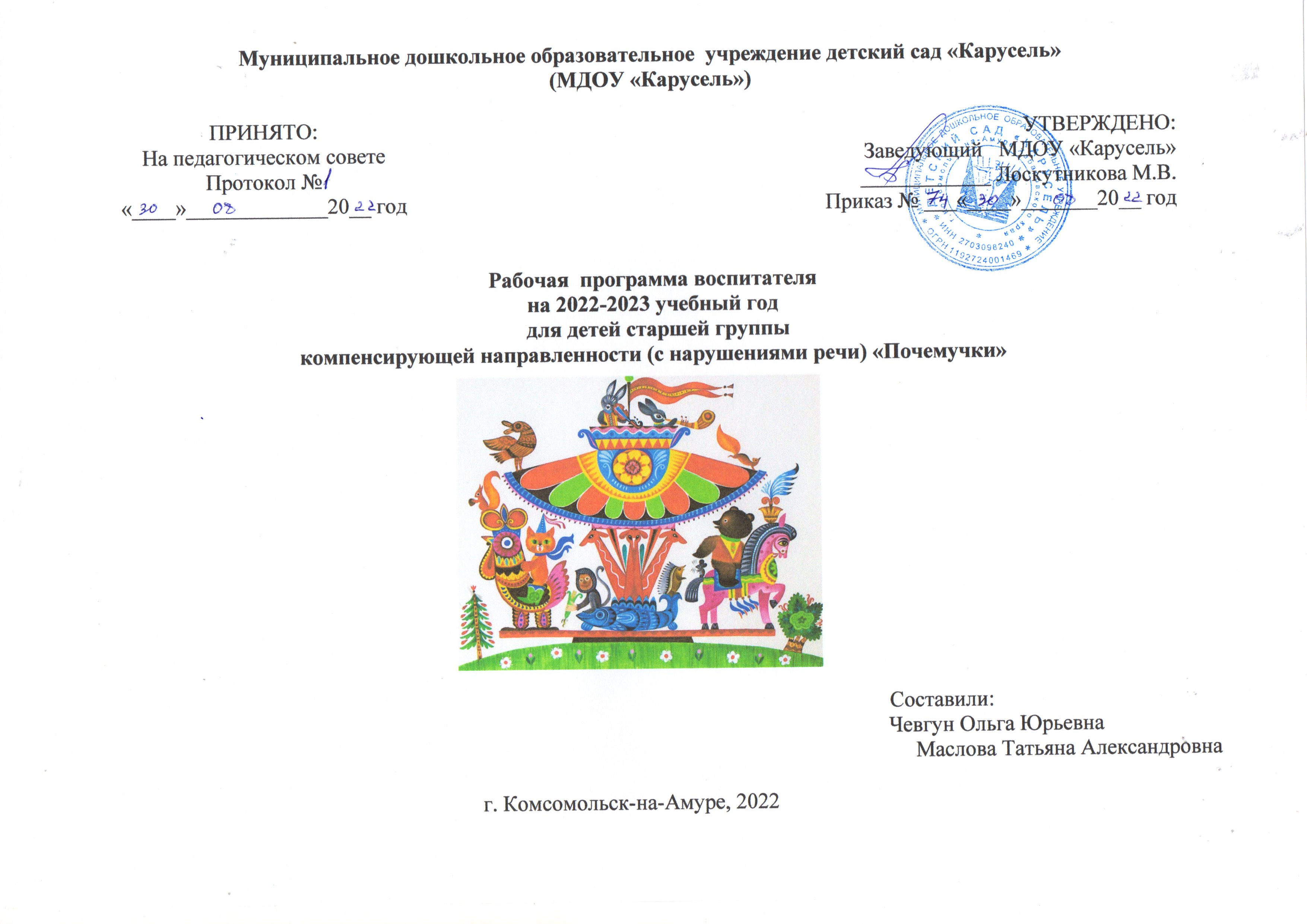 СодержаниеЦЕЛЕВОЙ РАЗДЕЛ1.1.Пояснительная записка     Рабочая   программа старшей группы (5-6 лет) разработана на основе Основной образовательной программы муниципального дошкольного образовательного учреждения МДОУ «Карусель» (далее  Программа) разработана в соответствии с Федеральным государственным образовательным стандартом дошкольного образования и с учётом Комплексной образовательной программы дошкольного образования «Детство», 2016 года под редакцией Т.И. Бабаевой, А.Г. Гогоберидзе, О.В. Солнцева и парциальных программ и технологий. О. Л. Князева, М.Д. Маханева «Приобщение детей к истокам народной культуры» - СПб.: Детство-Пресс,2006г.Шипицына Л.М., Заширинская О.В., Воронова А.П. «Азбука общения»: Развитие личности ребенка навыков общения со взрослыми и сверстниками- СПб.: Детство-Пресс, 2006гР. Б. Стеркина, О. Л. Князева, Н. Н. Авдеева «Основы безопасности детей дошкольного возраста» - СПб.: Детство-Пресс, 2008гАлямовская В.Г. «Здоровье» М., Линка-Пресс 1993. И.А. Лыкова «Парциальная программа художественно – эстетического развития детей 2-7 лет в изобразительной деятельности. Формирование эстетического отношения к миру». Издательский дом «Цветной мир», Москва, 2015 годГ.С. Каринский «Волшебные краски года» Программа по изобразительного искусству для детей 5-летнего возраста,1993г.Г.С. Каринский «Волшебные краски года» Программа по изобразительного искусству для детей 6-7-летнего возраста,1993гЛ.В. Гераскина. Ожидание чуда – М.: Издательский дом «Воспитание дошкольника», 2002г.(технология)Воронкевич О.А. Добро пожаловать в экологию. Парциальная программа работы по формированию экологической культуры у детей дошкольного возраста. СПб.: Детство-Пресс, 2019г« Мы – комсомольчане» Программа развития воспитания в системе образования г. Комсомольска-на-Амуре. Используется в работе с детьми по региональному компонентуО.В. Дыбина, Н.Н. Подъяков, Рахманова Н.П., Щетинина В.В. Ребенок в мире поиска. Программа по организации поисковой деятельности детей дошкольного возраста-Москва: Творческий центр,2005г.Г.В. Бойко, О.В. Пронина Программа факультативного курса «Наш-дом природа» -Владивосток: Изд-во ПК ИРО,ФГБУ «Лазовский государственный заповедник», Фонд «Феникс»,2013г.Н.В. Нищева «Развитие математических представлений у дошкольников с ОНР с 5 до 6» - СПб.: Детство-Пресс, 2011гПрограмма определяет содержание и организацию образовательной деятельности на уровне дошкольного образования. Образовательная программа формирования навыка самообслуживания-уход за зубами Антонова Александра Анатольевна, Галёса Сергей Александрович ,Лучшева Лариса Файзылхановна, утверждённая министром здравоохранения Е.Л.Никонов.  Министерство          здравоохранения      Хабаровского края,2020г  Примерная парциальная образовательная программа дошкольного образования для детей 5-7 лет .Экономическое воспитание дошкольников: формирование предпосылок Финансовой грамотности. Шатова А.Д., Аксёнова Ю.А., Кириллов И.Л., Давыдова В.Е., Мищенко И.С..Программа обеспечивает развитие личности детей дошкольного возраста в различных видах общения и деятельности с учетом их возрастных, индивидуальных психологических и физиологических особенностей и должна быть направлена на решение задач (указанных в пункте 1.6 ФГОС ДО).Программа формируется как программа психолого-педагогической поддержки позитивной социализации и индивидуализации, развития личности детей дошкольного возраста и определяет комплекс основных характеристик дошкольного образования (объем, содержание и планируемые результаты в виде целевых ориентиров дошкольного образования).Программа направлена на:создание условий развития ребенка, открывающих возможности для его позитивной социализации, его личностного развития, развития инициативы и творческих способностей на основе сотрудничества со взрослыми и сверстниками и соответствующим возрасту видам деятельности;на создание развивающей образовательной среды, которая представляет собой систему условий социализации и индивидуализации детей Речевое развитие обеспечивает учитель-логопед.Программа реализуется на государственном языке Российской Федерации (ст. 14 ФЗ «Об образовании в РФ»).Данная программа разработана в соответствии со следующими нормативными документами: 1.Федеральный закон от 29.12.2012 г. № 273-ФЗ (ред. от 31.07.2020) «Об образовании в Российской Федерации» (с изм. и доп., вступ. в силу с 01.09.2020); 2.	Приказ Министерства образования и науки Российской Федерации от 17.10.2013 г. № 1155 «Об утверждении федерального государственного образовательного стандарта дошкольного образования», (зарегистрирован в Минюсте РФ 14.11.2013 г. № 30384);3.	Приказ Министерства образования и науки РФ «Об утверждении Порядка организации и осуществления образовательной деятельности по основным общеобразовательным программам – образовательным программам ДО» от 30.08.2013 г. № 1014 (зарегистрирован 26.09.2013 № 30038)  4. СП 2.4.3648-20 Санитарно-эпидемиологические требования к организациям воспитания и обучения, отдыха и оздоровления детей и молодежи, утверждены постановлением Главного государственного санитарного врача Российской Федерации от 28 сентября 2020 года N 28.	5.Устав ДОУ (утвержден от 09.01.2019 г. № 1-па). Открытое образовательное пространство МДОУ  «Карусель» предполагает вовлеченность участников образовательных отношений в определение и реализацию основных целей и задач образовательной деятельности, открытость МДОУ «Карусель» к нововведениям и социальному окружению.1.2. Цели и задачи реализации программыЦель основной части рабочей программы – создать каждому ребенку в детском саду возможность для развития способностей, широкого взаимодействия с миром, активного практикования в разных видах деятельности, творческой самореализации. Программа направлена на развитие самостоятельности, познавательной и коммуникативной активности, социальной уверенности и ценностных ориентаций, определяющих поведение, деятельность и отношение ребенка к миру.Задачи основной части рабочей программы: ‒ укрепление физического и психического здоровья ребенка, формирование основ его двигательной и гигиенической культуры; ‒ целостное развитие ребенка как субъекта посильных дошкольнику видов деятельности; ‒ обогащенное развитие ребенка, обеспечивающее единый процесс социализации–индивидуализации с учетом детских потребностей, возможностей и способностей; ‒ развитие на основе разного образовательного содержания эмоциональной отзывчивости, способности к сопереживанию, готовности к проявлению гуманного отношения в детской деятельности, поведении, поступках; ‒ развитие познавательной активности, любознательности, стремления к самостоятельному познанию и размышлению, развитие умственных способностей, речи; ‒ пробуждение творческой активности и воображения ребенка, желания включаться в творческую деятельность; ‒ органическое вхождение ребенка в современный мир, разнообразное взаимодействие дошкольников с различными сферами культуры: с изобразительным искусством и музыкой, детской литературой и родным языком, экологией, математикой, игрой; ‒ приобщение ребенка к культуре своей страны и воспитание уважения к другим народам и культурам; ‒ приобщение ребенка к красоте, добру, ненасилию, ибо важно, чтобы дошкольный возраст стал временем, когда у ребенка пробуждается чувство своей сопричастности к миру, желание совершать добрые поступки. Задачи программы по образовательным областям: Образовательная область «Речевое развитие»Речевое развитие включает владение речью как средством общения и культуры; обогащение активного словаря; развитие связной, грамматически правильной диалогической и монологической речи; развитие речевого творчества; развитие звуковой и интонационной культуры речи, фонематического слуха; знакомство с книжной культурой, детской литературой, понимание на слух текстов различных жанров детской литературы; формирование звуковой аналитико-синтетической активности как предпосылки обучения грамоте.Развитие речи строится на совместной деятельности взрослого с ребенком и его самостоятельной деятельности, используются необходимые пособия, атрибуты и оборудование. В группах создаются условия для индивидуальных и подгрупповых занятий и речевая среда в соответствии с литературными языковыми нормами произношения. Педагоги содействуют освоению родного языка и воспитанию духовной культуры через книгу, подбирая литературные произведение различных жанров. На их основе развивают художественно-речевое творчество детей, формируют навыки речевого общения и положительного взаимодействия со сверстниками. Также способствуют развитию речи детей как вида деятельности (формирование словаря, звуковой культуры, грамматического строя речи, связной речи, подготовка к обучению грамоте: развитие фонематического слуха, способы словообразования, разбор предложения на слова, слова на слоги, знакомство со звуками и буквами родного языка). Отнесение области «Чтение художественной литературы» в направление «Познавательно-речевое развитие» не случайно. Художественная литература, являясь видом искусства, выполняет эстетическую и этическую функции образования детей дошкольного возраста, что, безусловно, способствует интеграции данной области с направлением «Художественно-эстетическое развитие». Однако особенности восприятия детьми дошкольного возраста художественного текста таковы, что с помощью книги ребенок, в первую очередь, открывает мир во всех его взаимосвязях и взаимозависимостях, начинает больше и лучше понимать жизнь и людей, переживая и проживая прочитанное.Образовательная область «Познавательное развитие»Познавательное развитие предполагает развитие интересов детей, любознательности и познавательной мотивации; формирование познавательных действий, становление сознания; развитие воображения и творческой активности; формирование первичных представлений о себе, других людях, объектах окружающего мира,свойствах и отношениях объектов окружающего мира (форме, цвете, размере, материале, звучании, ритме, темпе, количестве, числе, части и целом, пространстве и времени, движении и покое, причинах и следствиях и др.), о малой родине и Отечестве, представлений о социокультурных ценностях нашего народа, об отечественных традициях и праздниках, о планете Земля как общем доме людей, об особенностях её природы, многообразии стран и народов мира.Основные направления психолого-педагогической работы данной области образования дошкольников связаны с развитием высших психических функций (восприятия, мышления, воображения, памяти, внимания и речи), познавательной мотивации, познавательно-исследовательской и продуктивной деятельности (в интеграции с другими видами детской деятельности).Основные задачи психолого-педагогической работы: развитие сенсорной культуры, развитие познавательно-исследовательской и продуктивной (конструктивной) деятельности, формирование элементарных математических представлений, формирование целостной картины мира, расширение кругозора детей.Образовательная область «Художественно - эстетическое развитие»Художественно-эстетическое развитие предполагает развитие предпосылок ценностно-смыслового восприятия и понимания произведений искусства (словесного, музыкального, изобразительного), мира природы; становление эстетического отношения к окружающему миру; формирование элементарных представлений о видах искусства; восприятие музыки, художественной литературы, фольклора; стимулирование сопереживания персонажам художественных произведений; реализацию самостоятельной творческой деятельности детей (изобразительной, конструктивно-модельной, музыкальной, и др.).             Основными направлениями работы по реализации данной области являются: формирование основы художественной культуры, расширение знаний об изобразительном искусстве, расширение знаний о творческой деятельности, ее особенностях, знакомство с историей и видами искусства, формирование положительного отношения к искусству, развитие художественного восприятия, мышления, памяти, речи, воображения. Педагоги способствуют активному участию детей в художественной деятельности по собственному желанию и под руководством взрослого, развитию творчества детей.Данная образовательная область направлена на приобщение ребенка к культуре, музыкальному искусству и развитие музыкально-художественной деятельности. Основными видами музыкально-художественной деятельности при реализации Программы являются: восприятие музыки (слушание), исполнение музыки (пение, музыкально-ритмические движения, элементарное музицирование), элементарное музыкальное творчество.Образовательная область «Социально - коммуникативное развитие»Социально-коммуникативное развитие направлено на усвоение норм и ценностей, принятых в обществе, включая моральные и нравственные ценности; развитие общения и взаимодействия ребёнка с взрослыми и сверстниками; становление самостоятельности, целенаправленности и саморегуляции собственных действий; развитие социального и эмоционального интеллекта, эмоциональной отзывчивости, сопереживания, формирование готовности к совместной деятельности со сверстниками, формирование уважительного отношения и чувства принадлежности к своей семье и к сообществу детей и взрослых в Организации; формирование позитивных установок к различным видам труда и творчества; формирование основ безопасного поведения в быту, социуме, природе.Вхождение ребенка в современный мир невозможно вне освоения им первоначальных представлений социального характера и включения его в систему социальных отношений, то есть вне социализации. Для социализации дошкольника огромное значение имеет игра как самостоятельная детская деятельность, в которой отражается окружающая действительность, мир взрослых людей и других детей, природы, общественной жизни.Значительное место в реализации области занимают сюжетно-ролевые, режиссерские и театрализованные игр, как способы освоения ребенком социальных ролей, средства развития интеллектуальных и личностных качеств детей, их творческих способностей.Цели образовательной программы, связанные с всесторонним и гармоничным развитием воспитанников, не могут быть достигнуты вне решения задачи трудового воспитания, так как труд является одним из универсальных средств приобщения к человеческой культуре, социализации и формирования личности ребенка.Основными направлениями психолого-педагогической работы являются: развитие трудовой деятельности (обеспечение освоения детьми разных видов детской трудовой деятельности, адекватных их возрастным и гендерным возможностям); воспитание ценностного отношения к собственному труду, труду других людей и его результатам; формирование первичных представлений о труде взрослых (целях, видах, содержании, результатах), его роли в обществе и жизни каждого человека.Содержание данной образовательной области также направлено на достижение целей формирования основ безопасности собственной жизнедеятельности и формирования предпосылок экологического сознания (безопасности окружающего мира). В процессе работы педагоги формируют у дошкольников представления об опасных для человека и окружающего мира природы ситуациях и способах поведения в них, приобщают к правилам безопасного для человека и окружающего мира природы поведения. Дают детям знания о правилах безопасности дорожного движения в качестве пешехода и пассажира транспортного средства. Проводят работу по формированию осторожного и осмотрительного отношения к потенциально опасным для человека и окружающего мира природы ситуациям.Образовательная область — «Физическое развитие»Работа по освоению вышеназванной области основывается на изучении индивидуальных особенностей и состоянии здоровья каждого воспитанника. Создаются благоприятные условия для полноценного психофизического развития детей (физической активности, через овладение общеразвивающими упражнениями, основными движениями,  народными  играми,  элементами  различных  видов  спорта  и  др.).  При  организации  физкультурных  занятий  и  в  подвижных  играх  используются современные	методики	и	технологии	физического совершенствования с	учетом 	личностно-ориентированной	 модели	взаимодействия	взрослого	с	ребенком.Стимулируется творческое самовыражение детей с использованием стандартного и нестандартного физкультурного оборудования и инвентаря. Педагоги способствуют становлению у детей здорового образа жизни (даются представления о физической культуре, валеологии, взаимосвязи здоровья и гигиены, правилах безопасного поведения), ведет лечебно-профилактическую, оздоровительную и коррекционную работу (формирование правильной осанки, стоп, дыхания). Физическое развитие включает приобретение опыта в следующих видах деятельности детей: двигательной, в том числе связанной с выполнением упражнений, направленных на развитие таких физических качеств, как координация и гибкость; способствующих правильному формированию опорно-двигательной системы организма, развитию равновесия, координации движения, крупной и мелкой моторики обеих рук, а также с правильным, не наносящем ущерба организму, выполнением основных движений (ходьба, бег, мягкие прыжки, повороты в обе стороны), формирование начальных представлений о некоторых видах спорта, овладение подвижными играми с правилами; становление целенаправленности и саморегуляции в двигательной сфере; становление ценностей здорового образа жизни, овладение его элементарными нормами и правилами (в питании, двигательном режиме, закаливании, при формировании полезных привычек и др.     1.3   Часть, формируемая участниками образовательных отношений (задачи).Данная часть программы учитывает потребности, интересы и мотивы детей, членов их семей и педагогов и разработана из числа парциальных программ, технологий, методических пособий, необходимых для осуществления воспитательно-образовательного процесса. Приоритетным направлением работы нашего детского сада является художественно-эстетическое развитие дошкольников.Цель приоритетного направления – создать систему работы по художественно-эстетическому развитию, обеспечивающую эмоциональное благополучие каждого ребенка, развитие его духовного, творческого потенциала, создание условий для его самореализации и творческого развития.В основе работы по данному направлению лежит развитие интереса к различным видам искусства (художественная литература, изобразительное искусство, изобразительно-прикладное искусство, музыка), формирование художественно-образных представлений, эмоционально-чувственного отношения к предметам и явлениям действительности, воспитание эстетического вкуса, эмоциональной отзывчивости на прекрасное, развитие творческих способностей в рисовании, лепке, аппликации, художественно-речевой и музыкально-художественной деятельности. При реализации приоритетного направления важную роль играет интеграция деятельности всех специалистов ДОУ (воспитатели, музыкальный руководитель). Образовательный процесс по данному направлению осуществляется на основе парциальных программ, которые расширяют и углубляют образовательную область «Художественно-эстетическое развитие» комплексной образовательной программы «Детство». Это:«Цветные ладошки» Лыкова И.А. – способствовать развитию у детей эстетического отношения к окружающему миру; приобщать детей к изобразительному виду деятельности; развить воображения, настойчивость, трудолюбию, умение доводить работу до конца; формировать у детей интерес для дальнейшего самостоятельного применения умений и навыков.«Волшебные краски года» Каринский Г.С. – вхождение детей в таинственный и неповторимый мир красок.«Ожидание чуда» Гераскина Л.В. – развивать музыкальные способности детей, воспитывает любовь к музыке, научить понимать характер и настроение музыкальных произведений.«Знакомим дошкольников с литературой» Ушакова О.С., Гавриш Н.В. – ознакомление дошкольников с художественной литературой (сказки, рассказы, стихи, произведения малых фольклорных форм), развитие словесного творчества дошкольников.«Метод проектирования в детском саду. Образовательная область: «Чтение художественной литературы» Смирнова О.Д. – формирование у дошкольников интереса к чтению.     В соответствии с Распоряжением Правительства РФ от 29 мая 2015 г. № 996-р г. Москва «Стратегия развития воспитания в РФ на период до 2025г.» в МДОУ детском саду «Карусель», реализуются инновационные направления:	1.. Экологическое и природоведческое воспитание детей дошкольного возраста.Основная цель инновационной деятельности ДОУ: Приобщение детей к изучению природы родной страны, через художественное-этетическое развитие и поисково-познавательную деятельность.	Задачи:- воспитание гуманного отношения к природе (нравственное воспитание)- формирование системы экологических знаний и представлений (интеллектуальное развитие)-поддержание у детей инициативы, сообразительности пытливости, самостоятельностиоценочного и критического отношения к миру.- развитие эстетических чувств (умения видеть и прочувствовать красоту природы, восхититься ею, желание сохранить)- участие детей в посильной для них деятельности по уходу за растениями и животными, по охране и защиты природОсновные  направления экологического и природоведческого воспитания-  воспитание у детей любви к родному краю, к природному наследию родного края-  обеспечение детей информацией об окружающем мире  -  создание развивающей предметно-пространственной среды;-  взаимодействие с родителями по экологическому и природоведческому воспитанию.-  взаимодействие с социумом (с краеведческим музеем, художественным музеем, библиотекой им. Островского).«Добро пожаловать в экологию» Воронкевич О.А. – формирование принципов единства живой и неживой природы как основы экологического сознания.«Юный эколог» Николаева С.Н. – формировать у детей обобщенные представления осознанного отношения к растениям, животным, предметам, самому себе как к части природы.Леонова Н.Н. Мир природы Родной страны. Планирование, содержание занятий по художественному краеведению. Цель: экологическое и природоведческое воспитание детей с приобщением к природному наследию своей родины.Задачи: Формирование у детей интереса к  природному наследию своей страны через изобразительное искусство.Развитие творческого потенциала через практич5еское и теоретическое знакомство с крап сотой окружающего мира.Формирование базовых компетенций в области изобразительного искусства и природоведения, создание возможностей для творческого развития воспитанников, их социализации.В.Н. Матова «Краеведение в детском саду»Цель: Приобщение детей к изучению природы родной страны, через художественное-этетическое развитие.Задачи: Воспитывать в детях любовь, привязанность, уважение к семье, односельчанам.Знакомить с понятием «Родина-Россия» через ознакомление с родным домом, родным селом, родным краем.Приобщать к русской народной культуре через устное народное творчество, изобразительное искусство, музыкальное развитие.Знакомить с природой родного края, воспитывать осознанное правильное отношение к окружающему миру, родной природе.      5. Всероссийский природоохранный социально-образовательный проект «ЭКОЛЯТА-ДОШКОЛЯТА». Руководитель проекта  Сопредседатель  по сохранению природного наследия нации  Зотов В.В.Цель:Формирование у ребёнка богатого внутреннего мира и системы ценностных отношений к природе, её животному и растительному миру, развитие внутренней потребности любви к природе и, как следствие, бережного отношения к ней, воспитание у ребёнка культуры природолюбия.Задачи:дать ребёнку знания об окружающей его Природе, познакомить с разнообразием животного и растительного мира его малой родины, показать неповторимость, величие, силу и красоту природы; способствовать развитию понимания ребёнком неразделимого единства человека и природы, понимание общечеловеческой ценности природы; помочь ребёнку осознать необходимость сохранения, охраны и спасения природы для выживания на земле самого человека;• расширить общий кругозор детей, способствовать развитию их творческих способностей;• помочь ребёнку самоопределиться в построении взаимоотношений с природой и окружающим его миром.2. « Ознакомление дошкольников с железной дорогой и профессиями железнодорожного транспорта»     Цель: выстраивание в ДОУ целенаправленной, систематической работы по ранней профессиональной ориентации.Задачи:1. Познакомить воспитанников с историей развития железной дороги и ее ролью в современном обществе.2. Формировать систему знаний детей о видах железнодорожного транспорта и разнообразии железнодорожных профессий.3. Создать предметно-развивающую среду, способствующую освоению знаний о железной дороге и становлению устойчивого интереса к профессиям железнодорожников.4. Формирование элементарных представлений об общественной значимости той или иной железнодорожной профессии.5. Сформировать практические навыки безопасного поведения детей вблизи железнодорожных объектов.6. Активизировать мотивационные и волевые процессы детей дошкольного возраста, непосредственно влияющие на эффективное формирование эмоционально-положительного отношения к профессии железнодорожников.7.  Координировать условия ДОУ и семьи для создания  оптимальных условий сознательного выбора будущей железнодорожной специальности детей.8. Активизировать пропагандистскую деятельность среди родителей посредством включения в воспитательно-образовательный процесс.9. Способствовать воспитанию у детей гордости за своих родителей, работающих на железнодорожном транспорте.10. Организовать активное взаимодействие ДОУ с учреждениями и предприятиями ОАО «РЖД».   1.4. Принципы и подходы в организации образовательного процессаПринципы Принцип деятельности. Данный принцип заключается в том, что воспитанник получает представления об окружающем мире не в готовом виде, а добывает их сам. Особое значение имеют «специфические виды детской деятельности» (А.В. Запорожец) – игра, конструирование, рисование и др. Основная задача при этом – не научить ребенка делать что-то конкретное, а сформировать обобщенные способы деятельности, которые позволяют ему быть самостоятельным, инициативным, в конечном итоге успешным. Важно помнить, если задаче предшествует самостоятельное экспериментирование с новым материалом, то последующее ее решение отличается широкой поисковой деятельностью детей.Принцип системности обеспечивает единую целевую и содержательную направленность образовательной деятельности дошкольного учреждения.Принцип личностного подхода и индивидуализации, дифференциации проявляется в проектировании индивидуального маршрута, ориентации на зону ближайшего развития ребенка. Реализация данного принципа требует глубокого изучения особенностей воспитанников, формирование системы форм и методов индивидуального развития.Согласно современным представлениям, его основными сторонами являются: - ценность личности, заключающаяся в самоценности ребенка; уникальность личности, состоящая в признании индивидуальности каждого ребенка;- приоритет личностного развития, когда обучение выступает не как самоцель, а как средство развития личности каждого индивидуума;- самореализация – раскрытие и развитие природных возможностей, задатков, способностей, потребностей и склонностей;- социализация – осознание и освоение человеком современных культурных ценностей, знаний, форм бытовой, экономической, социальной, духовной жизни; адаптация к существующим в обществе правилам и нормам жизни.Принцип гуманности предполагает:- создание атмосферы заботы о здоровье и благополучии, уважения чести и достоинства личности ребенка;- формирование взаимоотношений на основе дружелюбия, толерантности, доброжелательности, сотрудничества, взаимной помощи, заботы и ответственности;- создание действенной социально-педагогической и психологической поддержки участников образовательных отношений;- установление равноправных и партнерских отношений, направленных на сохранение социально-эмоционального благополучия.Принцип сотворчества – развитие личности как субъекта творческой деятельности.Принцип социального взаимодействия предполагает формирование навыков социальной адаптации, самореализации.Принцип культуросообразности предполагает, что воспитание должно основываться на общечеловеческих ценностях и строиться с учётом особенностей этнической и региональной культур, решать задачи приобщения ребенка к различным пластам культуры. Цели, содержание, методы воспитания культуросообразны в том случае, если учитывают исторически сложившиеся в конкретном социуме традиции и стиль социализации.Принцип открытости – активное взаимодействие социальных институтов и субъектов с социумом через механизм социального партнёрства.Подходы Культурно-исторический подход предполагает передачу воспитателем ребенку культурных образцов поведения, общения и деятельности, учитывает, что процесс приобретения знаний в дошкольном возрасте не является ни целенаправленным, ни систематическим, а совершается лишь в меру имеющихся у детей познавательных интересов, знания являются «побочным продуктом» различных видов деятельности ребенка.Комплексно-тематический подход к организации образовательного процесса предусматривает объединение комплекса различных видов специфической детской деятельности вокруг единой «темы», при котором полноценно обеспечивается целостное представление детей об окружающем мире.Культурологический подход предполагает ориентацию не столько на знание, сколько на освоение элементов культуры в процессе воспитания и обучения, познания и общения, игры и трудовой деятельности.Системно-деятельностный подход к организации образовательного процесса, в котором главное место отводится активной и разносторонней, в максимальной степени самостоятельной познавательной деятельности детей. Его ключевым моментом является постепенный уход от информационного репродуктивного знания к знанию действия.Личностно-ориентированный подход направлен на формирование у детей ключевых компетентностей, т.е. способов деятельности, приобретенных через проживание ситуаций, решение проблем, рефлексию опыта, которые позволят ребёнку успешно адаптироваться в условиях современной экономики, динамичного развития социальных отношений. В качестве результата рассматривается не сумма усвоенной информации, а способность ребенка действовать в различных проблемных ситуациях.Интегрированный подход обеспечивает целостность образовательного процесса за счет соединения знаний из разных образовательных областей, предполагает решение на одном занятии задачи из разных образовательных областей, что позволяет сэкономить время для организации игровой и самостоятельной деятельности детей.1.5. Значимые характеристики для разработки и реализации программыОбщие сведения о режиме работы группы, о коллективе детей и  родителях (законных представителях)Режим работы группы: 12 часов (с 7.00 – 19.00) при пятидневной рабочей неделе. Выходные дни: суббота, воскресенье, общероссийские праздничные дни.Учебный год в дошкольном учреждении составляет 9 месяцев ( сентябрь – май), в летнее время (каникулы) непрерывная непосредственно- образовательная деятельность не организуется, процесс воспитания и развития  реализуется через совместную деятельность.Основными участниками реализации программы являются дети старшего дошкольного возраста (5-6 лет),  родители (законные представители) и педагоги.    В  Группе компенсирующей направленности  5-6 лет списочный состав 15 детей. 1.6. Возрастные и индивидуальные особенности контингента детейВозрастные особенности:Мотивационная сфера дошкольников 5-6 лет расширяется за счёт развития таких социальных мотивов, как познавательные, просоциальные (побуждающие делать добро), самореализации. Поведение ребёнка начинает регулироваться также его представлениями о том, что хорошо и что плохо. С развитием морально-нравственных представлений напрямую связана и возможность эмоционально оценивать свои поступки. Ребёнок испытывает чувство удовлетворения, радости, когда поступает правильно, хорошо, и смущение, неловкость, когда нарушает правила, поступает плохо. Общая самооценка детей представляет собой глобальное, положительное недифференцированное отношение к себе, формирующееся под влиянием эмоционального отношения со стороны взрослых. К концу дошкольного возраста происходят существенные изменения в эмоциональной сфере. С одной стороны, у детей этого возраста более богатая эмоциональная жизнь, их эмоции глубоки и разнообразны по содержанию. С другой стороны, они более сдержанны и избирательны в эмоциональных проявлениях. К концу дошкольного возраста у них формируются обобщённые эмоциональные представления, что позволяет им предвосхищать последствия своих действий. Это существенно влияет на эффективность произвольной регуляции поведения — ребёнок может не только отказаться от нежелательных действий или хорошо себя вести, но и выполнять неинтересное задание, если будет понимать, что полученные результаты принесут кому-то пользу, радость и т. п. Благодаря таким изменениям в эмоциональной сфере поведение дошкольника становится менее ситуативным и чаще выстраивается с учётом интересов и потребностей других людей. Сложнее и богаче по содержанию становится общение ребёнка со взрослым. Дошкольник внимательно слушает рассказы родителей о том, что у них произошло на работе, живо интересуется тем, как они познакомились, при встрече с незнакомыми людьми часто спрашивает, где они живут, есть ли у них дети, кем они работают и т. п. Большую значимость для детей 6-7 лет приобретает общение между собой. Их избирательные отношения становятся устойчивыми, именно в этот период зарождается детская дружба. Дети продолжают активно сотрудничать, вместе с тем у них наблюдаются и конкурентные отношения — в общении и взаимодействии они стремятся в первую очередь проявить себя, привлечь внимание других к себе. Однако у них есть все возможности придать такому соперничеству продуктивный и конструктивный характер и избегать негативных форм поведения. К семи годам дети определяют перспективы взросления в соответствии с гендерной ролью, проявляют стремление к усвоению определённых способов поведения, ориентированных на выполнение будущих социальных ролей. К 5-6 годам ребёнок уверенно владеет культурой самообслуживания и культурой здоровья. В играх дети 5-6 лет способны отражать достаточно сложные социальные события — рождение ребёнка, свадьба, праздник, война и др. В игре может быть несколько центров, в каждом из которых отражается та или иная сюжетная линия. Дети этого возраста могут по ходу игры брать на себя две роли, переходя от исполнения одной к исполнению другой. Они могут вступать во взаимодействие с несколькими партнёрами по игре, исполняя как главную, так и подчинённую роль. Продолжается дальнейшее развитие моторики ребёнка, наращивание и самостоятельное использование двигательного опыта. Расширяются представления о самом себе, своих физических возможностях, физическом облике. Совершенствуются ходьба, бег, шаги становятся равномерными, увеличивается их длина, появляется гармония в движениях рук и ног. Ребёнок способен быстро перемещаться, ходить и бегать, держать правильную осанку. По собственной инициативе дети могут организовывать подвижные игры и простейшие соревнования со сверстниками. В возрасте 6-7 лет происходит расширение и углубление представлений детей о форме, цвете, величине предметов. Ребёнок уже целенаправленно, последовательно обследует внешние особенности предметов. При этом он ориентируется не на единичные признаки, а на весь комплекс (цвет, форма, величина и др.). К концу дошкольного возраста существенно увеличивается устойчивость непроизвольного внимания, что приводит к меньшей отвлекаемости детей. Сосредоточенность и длительность деятельности ребёнка зависит от её привлекательности для него. Внимание мальчиков менее устойчиво. В 5-6 лет у детей увеличивается объём памяти, что позволяет им непроизвольно запоминать достаточно большой объём информации. Девочек отличает больший объём и устойчивость памяти. Воображение детей данного возраста становится, с одной стороны, богаче и оригинальнее, а с другой — более логичным и последовательным, оно уже не похоже на стихийное фантазирование детей младших возрастов. Несмотря на то, что увиденное или услышанное порой преобразуется детьми до неузнаваемости, в конечных продуктах их воображения чётче прослеживаются объективные закономерности действительности. Так, например, даже в самых фантастических рассказах дети стараются установить причинно-следственные связи, в самых фантастических рисунках — передать перспективу. При придумывании сюжета игры, темы рисунка, историй и т. п. дети 5-6 лет не только удерживают первоначальный замысел, но могут обдумывать его до начала деятельности. В этом возрасте продолжается развитие наглядно-образного мышления, которое позволяет ребёнку решать более сложные задачи с использованием обобщённых наглядных средств (схем, чертежей и пр.) и обобщённых представлений о свойствах различных предметов и явлений. Действия наглядно-образного мышления (например, при нахождении выхода из нарисованного лабиринта) ребёнок этого возраста, как правило, совершает уже в уме, не прибегая к практическим предметным действиям даже в случаях затруднений. Возможность успешно совершать действия сериации и классификации во многом связана с тем, что на седьмом году жизни в процесс мышления всё более активно включается речь. Использование ребёнком (вслед за взрослым) слова для обозначения существенных признаков предметов и явлений приводит к появлению первых понятий. Речевые умения детей позволяют полноценно общаться с разным контингентом людей (взрослыми и сверстниками, знакомыми и незнакомыми). Дети не только правильно произносят, но и хорошо различают фонемы (звуки) и слова. Овладение морфологической системой языка позволяет им успешно образовывать достаточно сложные грамматические формы существительных, прилагательных, глаголов. В своей речи старший дошкольник всё чаще использует сложные предложения (с сочинительными и подчинительными связями). В 5-6 лет увеличивается словарный запас. В процессе диалога ребёнок старается исчерпывающе ответить на вопросы, сам задаёт вопросы, понятные собеседнику, согласует свои реплики с репликами других. Активно развивается и другая форма речи — монологическая. Дети могут последовательно и связно пересказывать или рассказывать. Важнейшим итогом развития речи на протяжении всего дошкольного детства является то, что к концу этого периода речь становится подлинным средством как общения, так и познавательной деятельности, а также планирования и регуляции поведения. К концу дошкольного детства ребёнок формируется как будущий самостоятельный читатель. Тяга к книге, её содержательной, эстетической и формальной сторонам — важнейший итог развития дошкольника-читателя. Музыкально-художественная деятельность характеризуется большой самостоятельностью. Развитие познавательных интересов приводит к стремлению получить знания о видах и жанрах искусства (история создания музыкальных шедевров, жизнь и творчество композиторов и исполнителей). Дети  начинают проявлять интерес к посещению театров, понимать ценность произведений музыкального искусства. В продуктивной деятельности дети знают, что хотят изобразить, и могут целенаправленно следовать к своей цели, преодолевая препятствия и не отказываясь от своего замысла, который теперь становится опережающим. Они способны изображать всё, что вызывает у них интерес. Созданные изображения становятся похожи на реальный предмет, узнаваемы и включают множество деталей. Совершенствуется и усложняется техника рисования, лепки, аппликации. Дети способны конструировать по схеме, фотографиям, заданным условиям, собственному замыслу постройки из разнообразного строительного материала, дополняя их архитектурными деталями; делать игрушки путём складывания бумаги в разных направлениях; создавать фигурки людей, животных, героев литературных произведений из природного материала.Индивидуальные особенности:В группе 15 человек, из них 3 девочки, 12 мальчиков.  Все дети посещают группу первый год. Преобладает вторая группа здоровья. Все дети с особыми возможностями здоровья.С близкими людьми проявляют дружелюбное отношение, общаются со всеми детьми, но легко вступают в контакт не все, стараются понимать друг друга в невербальных формах общения, договариваться и взаимодействовать друг с другом в практической деятельности. У детей сформированы культурно-гигиенические навыки. Дети обращают внимание на аккуратность своего внешнего вида, замечают неопрятность у других. Соблюдают элементарные правила гигиены и приема пищи. Развиты навыки трудовой деятельности и самообслуживания. Ребята с удовольствием помогают взрослым (дежурство, трудовые поручения в группе и на участке). Самостоятельно одеваются, раздеваются, складывают и убирают одежду, приводят ее в порядок. Ребята дружные, предпочтение игр у мальчиков – строительные игры и настольно печатные, у девочек – сюжетно-ролевые, любят заниматься изобразительной деятельностью.Многие ребята, находясь в кровати, долго не могут расслабиться, успокоиться и засыпают с поддержкой взрослого. Аллергичных детей в группе  1 ребенок. Питание в группе согласно меню детского сада.Вредных привычек у детей не наблюдается.Социальный статус родителей группы № 5.     Социальными заказчиками реализации образовательной программы как комплекса образовательных услуг выступают родители воспитанников как гаранты реализации прав ребенка на уход, присмотр и оздоровления, воспитание и обучение.Сведения о родителях.     1.7. Особые условия осуществления образовательного процесса с учетом регионального компонента.Организация образовательного процесса в ДОУ строится с учетом национально – культурных, демографических, климатических особенностей. В процессе организации различных видов детской деятельности дети получают информацию о климатических особенностях города Комсомольска – на – Амуре, Хабаровского края, об особенностях растительного и животного мира Хабаровского края, знакомятся с традициями и обычаями коренных народов, историей родного края. Педагогический процесс направляется педагогами на формирования культуры межнациональных отношений. Воспитатели учитывают при построении отношений национальное сознание ребят, особенности межнационального общения и взаимодействия. Данная работа помогает воспитанникам безболезненно достигать взаимопонимание и согласие в совместной деятельности со сверстниками и взрослыми. Одной из задач коллектива является формирование у дошкольников толерантности к людям другой национальности и формирование у детей любых национальностей любви к родине.      1.8. Учет особенностей климата Комсомольска- на – Амуре.        МДОУ «Карусель» расположено в зоне умеренно- континентального климата с умеренным теплым летом и холодной зимой. Зима длится долгих 5 месяцев, самый суровый из которых – январь. Снег выпадает в конце октября не сходит до конца апреля. Весна, чаще холодная и длится не больше полутора месяцев. Летом преобладают восточные, муссонные ветра. Осень в городе обычно теплая и солнечная. Среди месячная температура воздуха самого холодного месяца (январь):  - 29 С0, самого теплого +26 С0.. Эти факторы  учитываются при составлении комплексно- тематического плана работы, при составлении режима дня и определении кратности  и длительности прогулки.Продолжительность детей в зимнее время устанавливаются в соответствии с климатическими условиями Хабаровского края.При температуре воздуха ниже – 15С0 и скорости ветра более 7 м. в секунду продолжительно прогулки сокращается.1.9. Планируемые результаты освоения программыРечевое развитиеРебенок контактен, часто становится инициатором общения со сверстниками и взрослыми; эмоциональные реакции адекватны и устойчивы, ребенок эмоционально стабилен; пассивный словарь ребенка соответствует возрастной норме; ребенок может показать по просьбе взрослого несколько предметов или объектов, относящихся к одному понятию; показать на предложенных картинках названные взрослым действия; показать по картинкам предметы определенной геометрической формы, обладающие определенными свойствами; понимает различные формы словоизменения; понимает предложно-падежные конструкции с простыми предлогами, уменьшительно-ласкательные суффиксы существительных, дифференцирует формы единственного и множественного числа глаголов, глаголы с приставками; понимает смысл отельных предложений, хорошо понимает связную речь; без ошибок дифференцирует как оппозиционные звуки, не смешиваемые в произношении, так и смешиваемые в произношении; уровень развития экспрессивного словаря соответствует возрасту; ребенок безошибочно называет по картинкам предложенные предметы, части тела и предметов; обобщает предметы и объекты, изображенные на картинке; не допускает ошибок при назывании действий, изображенных на картинках; называет основные и оттеночные цвета, называет форму указанных предметов; уровень развития грамматического строя речи практически соответствует возрастной норме; ребенок правильно употребляет имена существительные в именительном падеже единственного и множественного числа, имена существительные в косвенных падежах; имена существительные множественного числа в родительном падеже; согласовывает прилагательные с существительными единственного числа; без ошибок употребляет предложно-падежные конструкции; согласовывает числительные 2 и 5 с существительными; образовывает существительные с уменьшительно-ласкательными суффиксами и названия детенышей животных; уровень развития связной речи практически соответствует возрастной норме; без помощи взрослого пересказывает небольшой текст с опорой на картинки, по предложенному или коллективно составленному плану; составляет описательный рассказ по данному или коллективно составленному плану; составляет рассказ по картине по данному или коллективно составленному плану; знает и умеет выразительно рассказывать стихи; не нарушает звуконаполняемость и слоговую структуру слов; объем дыхания достаточный, продолжительность выдоха нормальная, сила голоса и модуляция в норме. Темп и ритм речи, паузация нормальные. Ребенок употребляет основные виды интонации; ребенок без ошибок повторяет слоги с оппозиционными звуками, выделяет начальный ударный гласный из слов, у него сформированы навыки фонематического анализа и синтеза, слогового анализа слов, анализа простых предложений.Познавательное развитие     Ребенок различает и соотносит основные и оттеночные цвета, различает предложенные геометрические формы; хорошо ориентируется в пространстве и в схеме собственного тела, показывает по просьбе взрослого предметы, которые находятся вверху, внизу, впереди, сзади, слева, справа); показывает правый глаз, левый глаз, правое ухо, левое ухо; без труда складывает картинку из 4—6 частей со всеми видами разреза; складывает из палочек предложенные изображения; ребенок знает названия плоских и объемных геометрических форм (круг, квадрат, треугольник, овал, прямоугольник, куб, шар, цилиндр, кирпичик, конус) , различает их и использует в деятельности; знает и различает основные и оттеночные цвета: красный, оранжевый, желтый, зеленый, голубой, синий, фиолетовый, коричневый, серый, белый, черный; различает параметры величины и владеет навыками сравнения предметов по величине; умеет проводить анализ объектов, называя целое, а потом вычленяя его части, детали; умеет соединять детали для создания постройки, владеет разными способами конструирования; хорошо ориентируется в пространстве и определяет положение предметов относительно себя; владеет навыками счета в пределах пяти; у ребенка сформированы обобщающие понятия: деревья, овощи, фрукты, цветы, животные, птицы, рыбы, насекомые, транспорт, игрушки, одежда, обувь, посуда, мебель; ребенок умеет обобщать предметы по определенным признакам и классифицировать их; умеет устанавливать некоторые причинно-следственные связи между явлениями природы; знает и соблюдает некоторые правила поведения в природе, знает, что нельзя разорять муравейники, доставать птенцов из гнезд, ломать ветки деревьев и т. п.Социально-коммуникативное развитие     Ребенок принимает активное участие в коллективных играх, изменяет ролевое поведение в игре, проявляет инициативность в игровой деятельности, организует игры на бытовые и сказочные сюжеты; принимает участие в других видах совместной деятельности; умеет регулировать свое поведение на основе усвоенных норм и правил; положительно оценивает себя и свои возможности; владеет коммуникативными навыками, умеет здороваться, прощаться, благодарить, спрашивать разрешения, поздравлять с праздником, умет выразить свои чувства словами; знает свои имя и фамилию, имена и отчества родителей и других членов семьи, имена и отчества педагогов; знает, в какой стране и в каком населенном пункте он живет; с охотой выполняет поручения взрослых, помогает готовить материалы и оборудование для совместной деятельности, а потом помогает убирать их; убирает игровое оборудование, закончив игры; с удовольствием принимает участие в продуктивной трудовой деятельности; имеет представления о труде взрослых, названиях профессий, трудовых действиях представителей этих профессий, понимает значимость труда взрослых.Художественно-эстетическое развитие     Ребенок знаком с произведениями различной тематики, эмоционально реагирует на прочитанное, высказывает свое отношение к нему, может оценить поступки героев, пересказывает произведения по данному плану, участвует в их драматизации, читает стихи; в рисовании может создавать образы знакомых предметов, передавая их характерные признаки; может создавать многофигурные композиции на бытовые и сказочные сюжеты; использует цвет для передачи эмоционального состояния; в лепке создает образы знакомых предметов или персонажей; в аппликации создает композиции из вырезанных форм; знаком с произведенияминародного прикладного искусства, узнает их, эмоционально на них реагирует; умеет в движении передавать характер музыки, выразительно танцует, поет, участвуетмузыкальных играх, может определить жанр музыкального произведения; без ошибок дифференцирует звучание нескольких игрушек, музыкальных инструментов, определяет направление звука, воспроизводит предложенные педагогом ритмы.Двигательная   деятельность. Физическая культура.     Общая и ручная моторика ребенка развиты в соответствии с возрастной нормой, все движения выполняются в полном объеме, нормальном темпе; координация движений не нарушена; ребенок ходит прямо, свободно, не опуская голову, может пробежать в медленном темпе 200 метров; может прыгнуть в длину с места на 60 сантиметров, отталкиваясь двумя ногами; умеет бросать мяч от груди, из-за головы и ловить его двумя руками; может ходить по гимнастической скамейке, удерживая равновесие; может лазать по гимнастической стенке верх и вниз; охотно выполняет гигиенические процедуры, знает, что нужно ежедневно гулять, делать зарядку; у ребенка сформированы навыки безопасного поведения дома, в детском саду, на улице, в транспорте; в мимической мускулатуре движения выполняются в полном объеме и точно, синкинезии отсутствуют; артикуляционная моторика в норме, движения выполняются в полном объеме и точно; переключаемость в норме; синкинезии и тремор отсутствуют; саливация в норме.1.10.Часть, формируемая участниками образовательных отношений (результаты). Планируемые результаты освоение парциальных программ, приоритетного направления, инновационной деятельности.Социально- коммуникативное развитие.Физическое развитие:Художественно – эстетическое развитие:1.11 Педагогическая диагностикаДостижение планируемых результатов отслеживается в процессе проведения педагогической диагностики (мониторинга).В данных мониторинга отражается динамика становления целевых ориентиров, отражающих возрастной портрет ребенка на конец дошкольного детства, которая представляет результат полноценно прожитого ребенком детства, результат правильно организованных условий в соответствии с требованиями федерального госудасртвенного образовательного стандарта.Показатели и инструментарий для проведения педагогической диагностики  утверждаются педагогическим советом.Оценка индивидуального развития детей заключается в анализе освоения ими содержания образовательных областей: «социально-коммуникативное развитие», «познавательное развитие», «художественно-эстетическое развитие», «физическое развитие».Результаты педагогического мониторинга могут использоваться исключительно для решения следующих образовательных задач:индивидуализации образования (в том числе поддержки ребёнка, построения его образовательной траектории или профессиональной коррекции особенностей его развития);оптимизации работы с группой детей.Мониторинг осуществляется в форме регулярных наблюдений за детьми в повседневной жизни и в процессе непосредственно образовательной деятельности. Наблюдение ставит своей целью выстраивание индивидуального маршрута развития ребенка, отслеживание динамики его продвижения и последующее осуществление коррекции. Мониторинг в форме наблюдения проводится на протяжении всего учебного года. Выявленные показатели развития ребенка фиксируются. Итоговые результаты подводятся в конце учебного года (май). В дошкольном учреждении разработан материал по организации и проведению педагогической диагностики с учетом образовательных областей на каждую возрастную группу. Фиксация показателей развития выражается в форме: не сформирован; находится на стадии становления; сформирован.Результаты диагностики не всегда являются показателями успешной или неуспешной образовательной работы с ребенком (следует учитывать значительное число факторов, влияющих на результат: состояние здоровья ребенка, степень благополучия семейной ситуации, длительность пребывания в детском саду и др.).В дошкольном учреждении осуществляется выявление одаренных воспитанников, с помощью программы «Одаренный ребенок».Для поиска и отбора одарённых дошкольников используется поэтапная стратегия диагностики. На первом этапе отбор осуществляется на основе широкого спектра характеристик одарённости с помощью опросников, организованного наблюдения, различных оценочных процедур, которые должны максимально полно отражать все стороны и проявления одарённости. На втором этапе используются более точные и более специфические диагностические процедуры (в том числе и тесты). Для оценки специальных способностей (музыкальных, математических, художественных и др.) дошкольников используются экспертные карты, содержащие компоненты специальных способностей. Диагностировать каждого ребёнка по всем методикам нецелесообразно. Поэтому можно проводить диагностику детей в выбранном направлении (психомоторная, артистическая, вокальная, хореографическая одарённость и т.д.) по результатам заполнения экспертных листов воспитателем, родителями.Диагностика по выявлению одарённых детей включает:Выявление интересов, способностей к той или иной деятельности.Выявление предпосылок общей одарённости.Выявление уровня развития креативности (творческих способностей) ребёнка.Методики  диагностики способностей детей.Проблема одарённости детей с ограниченными возможностями здоровья в настоящее время становится всё более актуальной. Раннее выявление, обучение и воспитание одарённых и талантливых детей составляет одну из главных проблем совершенствования системы образования.Во всем мире растет интерес к решению проблемы обучения одаренных детей с ограниченными возможностями здоровья в естественной для них микросреде –среде их «нормальных» сверстников. И еще более важно «понимание» того, что впоследствии одаренным детям с ограниченными возможностями здоровья придется жить и работать не в каком-то специальном обществе, а среди обычных людей.Выявление развитие и поддержка одаренных детей с ограниченными возможностями здоровья должно начинаться уже в дошкольном учреждении, через интеграцию базового и дополнительного образования детей на основе наблюдения, изучения психологических особенностей, физического развития, речи, памяти, логического мышления, творческих способностей и должно стать одним из важнейших аспектов деятельности дошкольного учреждения.Диагностика одарённости является актуальной и сложной проблемой для большинства специалистов, как психологов, так и педагогов. Это обусловлено множеством причин, таких как многообразие видов одарённости, психологические особенности самого ребенка с ОВЗ (застенчивость, тревожность, низкая самооценка, стресс, недоверие к тестирующему, некомпетентность специалиста. Существует множество психологических методик, направленных на выявление одаренности. К ним относятся такие методы как наблюдение, беседа, тесты интеллекта, креативности, способностей, мотивации, личностных особенностей. Зачастую это многообразие также усложняет процесс выявления одарённости.Первоначальным этапом в работе по развитию детской одаренности является диагностический, подразумевающий использование разносторонней информации, включающей мнение родителей, воспитателей, тестирование педагога-психолога, оценки специалистов.Представленные методики охватывают познавательную и личностную сферу развития, поведенческую характеристику ребенка, что позволяет определить приоритетную сферу его интересов, а также уровень развития творческого мышления. Комплект методик дает возможность педагогу самостоятельно выявлять и регулярно отслеживать развитие интеллектуальных и творческих способностей воспитанников.Интеллектуально-творческий потенциал личности, иначе говоря, одаренность, не может быть сведен к какой-то одной характеристике, как это было раньше, например, высокий коэффициент интеллекта, или высокий уровень креативности. Это понимание влечет за собой иное отношение к его выявлению и развитию. Особое сочетание личностных характеристик ребенка составляют его личностный потенциал, который имеет множество проявлений в реальной жизни ребенка. Эти черты личности детей легко наблюдаются и вполне могут быть замечены как педагогом, так и родителями.Правильный подбор диагностических методик предусматривает принцип минимальной достаточности содержания для наиболее эффективного и адекватного отслеживания развития внутреннего потенциала личности воспитанников, что позволяет определить приоритетную сферу их интересов, а также уровень развития творческого мышления.Формирование способностей следует начинать на ранних стадиях формирования личности. Многочисленные конкурсы, выставки, фестивали – это возможность для детей проявить свои неординарные способности, получить одобрение от авторитетных взрослых. Научные исследования и практический опыт показывают, что ранние достижения детей не могут являться надежными. Необходим целостный подход к построению образовательного процесса для одаренных детей с ограниченными возможностями здоровья, который основан на интеграции базового и дополнительного образования детей в рамках образовательного учреждения.2. СОДЕРЖАТЕЛЬНЫЙ РАЗДЕЛ2.1. Описание образовательной деятельности в соответствии с направлениями развития ребёнка, представленными в пяти образовательных областях (по возрастным группам)Образовательная область «Речевое развитие»Старший дошкольный возраст (с 5 до 6 лет)РАЗВИТИЕ СЛОВАРЯУточнить и расширить запас представлений на основе наблюдения и осмысления предметов и явлений окружающей действительности, создать достаточный запас словарных образов.Обеспечить переход от накопленных представлений и пассивного речевого запаса к активному использованию речевых средств.Расширить объем правильно произносимых существительных — названий предметов, объектов, их частей по всем изучаемым лексическим темам.Учить группировать предметы по признакам их соотнесенности и на этой основе развивать понимание обобщающего значения слов, формировать доступные родовые и видовые обобщающие понятия.Расширить глагольный словарь на основе работы по усвоению понимания действий, выраженных приставочными глаголами; работы по усвоению понимания действий, выраженных личными и возвратными глаголами.Учить различать и выделять в словосочетаниях названия признаков предметов по их назначению и по вопросам какой? какая? какое?, обогащать активный словарь относительными прилагательными со значением соотнесенности с продуктами питания, растениями, материалами; притяжательными прилагательными, прилагательными с ласкательным значением.Учить сопоставлять предметы и явления и на этой основе обеспечить понимание и использование в речи слов-синонимов и слов-антонимов.Расширить понимание значения простых предлогов и активизировать их использование в речи.Обеспечить усвоение притяжательных местоимений, определительных местоимений, указательных наречий, количественных и порядковых числительных и их использование в экспрессивной речи.Закрепить понятие слово и умение оперировать им.ФОРМИРОВАНИЕ И СОВЕРШЕНСТВОВАНИЕ  ГРАММАТИЧЕСКОГО СТРОЯ РЕЧИОбеспечить дальнейшее усвоение и использование в экспрессивной речи некоторых форм словоизменения: окончаний имен существительных в единственном и	множественном числе в именительном падеже, в косвенных падежах без предлога и с простыми предлогами; окончаний глаголов настоящего времени, глаголов мужского и женского рода в прошедшем времени.Обеспечить практическое усвоение некоторых способов словообразования и на этой основе использование в экспрессивной речи существительных прилагательных с уменьшительно-ласкательными суффиксами, существительных с суффиксами -онок,- енок, -ат,-ят, глаголов с различными приставками.Научить образовывать и использовать в экспрессивной речи относительные и притяжательные прилагательные.Совершенствовать навык согласования прилагательных и числительных с существительными в роде, числе, падеже.Совершенствовать умение составлять простые предложения по вопросам, по картинке и по демонстрации действия, распространять их однородными членами.Сформировать умение составлять простые предложения с противительными союзами, сложносочиненные и сложноподчиненные предложения.Сформировать понятие предложение и умение оперировать им, а также навык анализа простого двусоставного предложения из двух-трех слов (без предлога).       РАЗВИТИЕ ФОНЕТИКО-ФОНЕМАТИЧЕСКОЙ СИСТЕМЫ ЯЗЫКА И НАВЫКОВ ЯЗЫКОВОГО АНАЛИЗАРазвитие просодической стороны речиФормировать правильное речевое дыхание и длительный ротовой выдох.Закрепить навык мягкого голосоведения.Воспитывать умеренный темп речи по подражанию педагогу и в упражнениях на координацию речи с движением.Развивать ритмичность речи, ее интонационную выразительность, модуляцию голоса.Коррекция произносительной стороны речиЗакрепить правильное произношение имеющихся звуков в игровой и свободной речевой деятельности.Активизировать движения речевого аппарата, готовить его к формированию звуков всех групп.Сформировать правильные уклады шипящих, аффрикат, йотированных и сонорных звуков, автоматизировать поставленные звуки в свободной речевой и игровой деятельности.Работа над слоговой структурой словаCовершенствовать умение различать на слух длинные и короткие слова. Учить запоминать и воспроизводить цепочки слогов со сменой ударения и интонации, цепочек слогов с разными согласными и одинаковыми гласными; цепочек слогов со стечением согласных.Обеспечить дальнейшее усвоение и использование в речи слов различной звукослоговой структуры.Сформировать навыки слогового анализа и синтеза слов, состоящих из двух слогов, одного слога, трех слогов.Закрепить понятие слог и умение оперировать им.Совершенствование фонематического восприятия, навыков звукового анализа и синтеза Совершенствовать умение различать на слух гласные звуки.Закрепить представления о гласных и согласных звуках, их отличительных признаках. Упражнять в различении на слух гласных и согласных звуков, в подборе слов на заданные гласные и согласные звуки.Формировать умение различать на слух согласные звуки, близкие по артикуляционным признакам в ряду звуков, слогов, слов, в предложениях, свободной игровой и речевой деятельности.Закреплять навык выделения заданных звуков из ряда звуков, гласных из начала слова, согласных из конца и начала слова.Совершенствовать навык анализа и синтеза открытых и закрытых слогов, слов из трех-пяти звуков (в случае, когда написание слова не расходится с его произношением).Формировать навык различения согласных звуков по признакам: глухой — звонкий, твердый — мягкий.Закрепить понятия звук, гласный звук, согласный звук.Сформировать понятия звонкий согласный звук, глухой согласный звук, мягкий согласный звук, твердый согласный звук.ОБУЧЕНИЕ ЭЛЕМЕНТАМ ГРАМОТЫЗакрепить понятие буквы и представление о том, чем звук отличается от буквы.Познакомить с буквами Б, Д, Г, Ф, В, Х, Ы, С, З, Ш, Ж, Э.Совершенствовать навыки составления букв из палочек, выкладывания из шнурочка и мозаики, лепки из пластилина, «рисования» по тонкому слою манки и в воздухе. Учить узнавать «зашумленные» изображения пройденных букв; пройденные буквы, изображенные с недостающими элементами; находить знакомые буквы в ряду правильно и зеркально изображенных букв.Закрепить навык чтения слогов с пройденными буквами.Сформировать навыки осознанного чтения слов и предложений с пройденными буквами.Познакомить с некоторыми правилами правописания (раздельное написание слов в предложении, употребление прописной буквы в начале предложения и в именах собственных, точка в конце предложения, написание жи-ши с буквой И).РАЗВИТИЕ СВЯЗНОЙ РЕЧИ И РЕЧЕВОГО ОБЩЕНИЯВоспитывать активное произвольное внимание к речи, совершенствовать умение вслушиваться в обращенную речь, понимать ее содержание, слышать ошибки в чужой и своей речи.Совершенствовать умение отвечать на вопросы кратко и полно, задавать вопросы, вести диалог, выслушивать друг друга до конца.Учить составлять рассказы-описания, а затем и загадки-описания о предметах и объектах по образцу, предложенному плану; связно рассказывать о содержании серии сюжетных картинок и сюжетной картины по предложенному педагогом или коллективно составленному плану.Совершенствовать навык пересказа хорошо знакомых сказок и коротких текстов.Совершенствовать умение «оречевлять» игровую ситуацию и на этой основе развивать коммуникативную функцию речи.Образовательная область «Познавательное развитие»Старший дошкольный возраст (с 5 до 6 лет)СЕНСОРНОЕ РАЗВИТИЕСовершенствовать умение обследовать предметы разными способами. Развивать все виды восприятия. Совершенствовать сенсорную интеграцию.Развивать глазомер в специальных упражнениях и играх.Учить воспринимать предметы, их свойства; сравнивать предметы; подбирать группу предметов по заданному признаку.Развивать цветовосприятие и цветоразличение, умение различать цвета по насыщенности; учить называть оттенки цветов. Сформировать представление о расположении цветов в радуге.Продолжать знакомить с геометрическими формами и фигурами; учить использовать в качестве эталонов при сравнении предметов плоскостные и объемные фигуры.РАЗВИТИЕ ПСИХИЧЕСКИХ ФУНКЦИЙРазвивать слуховое внимание и память при восприятии неречевых звуков. Учить различать звучание нескольких игрушек или детских музыкальных инструментов, предметов-заместителей; громкие и тихие, высокие и низкие звуки.Развивать зрительное внимание и память в работе с разрезными картинками (4-8 частей, все виды разрезов) и пазлами по всем изучаемым лексическим темам. Продолжать развивать мышление в упражнениях на группировку и классификацию предметов по одному или нескольким признакам (цвету, форме, размеру,материалу).Развивать воображение и на этой основе формировать творческие способности.ФОРМИРОВАНИЕ ЦЕЛОСТНОЙ КАРТИНЫ МИРА. ПОЗНАВАТЕЛЬНО-ИССЛЕДОВАТЕЛЬСКАЯ ДЕЯТЕЛЬНОСТЬРасширять представления о родной стране как многонациональном государстве, государственных праздниках, родном городе и его достопримечательностях.Формировать представление о Российской армии и профессиях военных, о почетной обязанности защищать Родину.Совершенствовать умение ориентироваться в детском саду и на участке детского сада. Закрепить и расширить представления о профессиях работников детского сада.Формировать представление о родословной своей семьи. Привлекать к подготовке семейных праздников. Приобщать к участию в совместных с родителями занятиях, вечерах досуга, праздниках.Расширять представления о предметах ближайшего окружения, их назначении, деталях и частях, из которых они состоят; материалах, из которых они сделаны.Учить самостоятельно характеризовать свойства и качества предметов, определять цвет, величину, форму.Расширять представления о профессиях, трудовых действиях взрослых. Формировать представления об инструментах, орудиях труда, нужных представителям разных профессий; о бытовой технике.Учить сравнивать и классифицировать предметы по разным признакам.Формировать первичные экологические знания. Учить детей наблюдать сезонные изменения в природе и устанавливать причинно-следственные связи между природными явлениями. Углублять представления о растениях и животных. Расширять представления об обитателях уголка природы и уходе за ними. Воспитывать ответственность за них.Систематизировать знания о временах года и частях суток.Формировать первичные представления о космосе, звездах, планетах.РАЗВИТИЕ  МАТЕМАТИЧЕСКИХ  ПРЕДСТАВЛЕНИЙФормировать навыки количественного и порядкового счета в пределах 10 с участием слухового, зрительного и двигательного анализаторов. Закрепить в речи количественные и порядковые числительные, ответы на вопросы Сколько всего? Который по счету? Совершенствовать навык отсчитывания предметов из большего количества в пределах 10.Учить сравнивать рядом стоящие числа (со зрительной опорой).Совершенствовать навык сравнения групп множеств и их уравнивания разными способами.Познакомить с составом числа из единиц в пределах 5.Формировать представление о том, что предмет можно делить на равные части, что целое больше части. Учить называть части, сравнивать целое и часть.Формировать представление о том, что результат счета не зависит от расположения предметов и направления счета.Формировать навык сравнения двух предметов по величине (высоте, ширине, длине) с помощью условной меры; определять величину предмета на глаз, пользоваться сравнительными прилагательными (выше, ниже, шире, уже, длиннее, короче). Совершенствовать навык раскладывания предметов в возрастающем и убывающем порядке в пределах 10.Учить измерять объем условными мерками.Совершенствовать умение узнавать и различать плоские и объемные геометрические фигуры (круг, овал, квадрат, прямоугольник, треугольник, шар, куб, цилиндр), узнавать их форму в предметах ближайшего окружения.Формировать представление о четырехугольнике; о квадрате и прямоугольнике как его разновидностях.Совершенствовать навыки ориентировки в пространстве и на плоскости. Формировать навыки ориентировки по простейшей схеме, плану. Учить понимать и обозначать в речи положение одного предмета по отношению к другому.Закрепить представления о смене времен года и их очередности, о смене частей суток и их очередности. Сформировать представление о таком временном отрезке, как неделя, об очередности дней недели.Старший дошкольный возраст (с 5 до 6 лет)ФОРМИРОВАНИЕ ОБЩЕПРИНЯТЫХ НОРМ ПОВЕДЕНИЯПриобщать детей к моральным ценностям человечества. Формировать нравственное сознание и нравственное поведение через создание воспитывающих ситуаций. Продолжать знакомить с принятыми нормами и правилами поведения, формами и способами общения.Воспитывать честность, скромность, отзывчивость, способность сочувствовать и сопереживать, заботиться о других, помогать слабым и маленьким, защищать их.Учить быть требовательным к себе и окружающим.Прививать такие качества, как коллективизм, человеколюбие, трудолюбие.Формировать представления о правах и обязанностях ребенка.ФОРМИРОВАНИЕ ГЕНДЕРНЫХ И ГРАЖДАНСКИХ ЧУВСТВПродолжать формирование Я-образа.Воспитывать у мальчиков внимательное отношение к девочкам.Воспитывать в девочках скромность, умение заботиться об окружающих.Воспитывать любовь к родному городу, малой родине, родной стране, чувство патриотизма.РАЗВИТИЕ ИГРОВОЙ И ТЕАТРАЛИЗОВАННОЙ ДЕЯТЕЛЬНОСТИНасыщать игрой всю жизнь детей в детском саду.Учить детей самостоятельно организовывать игровое взаимодействие, осваивать игровые способы действий, создавать проблемно-игровые ситуации, овладевать условностью игровых действий, заменять предметные действия действиями с предметами-заместителями, а затем и словом, отражать в игре окружающую действительность.Развивать в игре коммуникативные навыки, эмоциональную отзывчивость на чувства окружающих людей, подражательность, творческое воображение, активность, инициативность, самостоятельность. Учить справедливо оценивать свои поступки и поступки товарищей.Подвижные игрыУчить детей овладевать основами двигательной и гигиенической культуры. Обеспечивать необходимый уровень двигательной активности. Совершенствовать навыки ориентировки в пространстве. Учить организовывать игры-соревнования, игры-эстафеты, участвовать в них, соблюдать правила. Способствовать развитию жизненной активности, настойчивости, произвольности поведения, организованности, чувства справедливости.Настольно-печатные дидактические игрыСовершенствовать навыки игры в настольно-печатные дидактические игры (парные картинки, лото, домино, игры-«ходилки», головоломки), учить устанавливать и соблюдать правила в игре. Обогащать в игре знания и представления об окружающем мире. Развивать интеллектуальное мышление, формировать навыки абстрактных представлений. Развивать дружелюбие и дисциплинированность.Сюжетно-ролевая играОбогащать и расширять социальный опыт детей. Совершенствовать способы взаимодействия в игре со сверстниками. Развивать коммуникативные навыки на основе общих игровых интересов. Учить самостоятельно организовывать сюжетно-ролевую игру, устанавливать и соблюдать правила, распределять роли, прогнозировать ролевые действия и ролевое поведение, согласовывать свои действия с действиями других участников игры. Учить расширять игровой сюжет путем объединения нескольких сюжетных линий. Развивать эмоции, воспитывать гуманные чувства к окружающим.Театрализованные игрыРазвивать умение инсценировать стихи, песенки, разыгрывать сценки по знакомым сказкам. Совершенствовать творческие способности, исполнительские навыки, умение взаимодействовать с другими персонажами.Воспитывать артистизм, эстетические чувства, развивать эмоции, воображение, фантазию, умение перевоплощаться, духовный потенциал.СОВМЕСТНАЯ ТРУДОВАЯ ДЕЯТЕЛЬНОСТЬРасширять представления детей о труде взрослых и его общественном значении, прививать интерес к труду взрослых. Знакомить с профессиями взрослых в разных сферах деятельности, их трудовыми действиями, результатами деятельности.Прививать желание выполнять трудовые поручения, проявлять при этом творчество, инициативу, ответственность. Учить доводить дело до конца, бережно относиться к объектам трудовой деятельности, материалам и инструментам.Совершенствовать навыки самообслуживания.Прививать желание участвовать в хозяйственно-бытовой деятельности, наводить порядок в группе и на участке, выполнять обязанности дежурных по столовой, на занятиях, в уголке природы.Развивать желание заниматься ручным трудом, ремонтировать вместе со взрослыми книги, игры, игрушки; изготавливать поделки из природного материала; делать игрушки для сюжетно-ролевых игр.ФОРМИРОВАНИЕ ОСНОВ БЕЗОПАСНОСТИ В БЫТУ, СОЦИУМЕ, ПРИРОДЕ. ФОРМИРОВАНИЕ ПРЕДПОСЫЛОК ЭКОЛОГИЧЕСКОГО СОЗНАНИЯУчить детей соблюдать технику безопасности в быту, дома и в детском саду, на улицах города, в скверах и парках, в общественных местах, за городом, в лесу, вблизи водоемов.Совершенствовать знание правил дорожного движения, продолжать знакомить с некоторыми дорожными знаками (Дети. Пешеходный переход. Подземный пешеходный переход. Остановка общественного транспорта. Велосипедная дорожка).Продолжать знакомить детей с работой специального транспорта. Познакомить с работой службы МЧС.Закрепить правила поведения с незнакомыми людьми.Закрепить знание каждым ребенком своего домашнего адреса, телефона, фамилии, имени и отчества родителей.Расширять представления о способах взаимодействия с растениями и животными. Закреплять представления о том, что общаться с животными необходимо так, чтобы не причинять вреда ни им, ни себе.Образовательная область «Художественно-эстетическое развитие»Старший дошкольный возраст (с 5 до 6 лет)ВОСПРИЯТИЕ ХУДОЖЕСТВЕННОЙ ЛИТЕРАТУРЫ Развивать интерес к художественной литературе, навык слушания художественных произведений, формировать эмоциональное отношение к прочитанному, к поступкам героев; учить высказывать свое отношение к прочитанному.Знакомить с жанровыми особенностями сказок, рассказов, стихотворений.Учить выразительно читать стихи, участвовать в инсценировках.Формировать интерес к художественному оформлению книг, совершенствовать навык рассматривания иллюстраций. Учить сравнивать иллюстрации разных художников к одному произведению.Создавать условия для развития способностей и талантов, заложенных природой. Способствовать выражению эмоциональных проявлений. КОНСТРУКТИВНО-МОДЕЛЬНАЯ ДЕЯТЕЛЬНОСТЬСовершенствовать конструктивный праксис в работе с разрезными картинками (4—12 частей со всеми видами разрезов), пазлами, кубиками с картинками по всем изучаемым лексическим темам.Развивать конструктивный праксис и тонкую пальцевую моторику в работе с дидактическими игрушками, играми, в пальчиковой гимнастике. Совершенствовать навыки сооружения построек по образцу, схеме, описанию — из разнообразных по форме и величине деталей (кубиков, брусков, цилиндров, конусов, пластин), выделять и называть части построек, определять их назначение и пространственное расположение, заменять одни детали другими.Формировать навык коллективного сооружения построек в соответствии с общим замыслом.Совершенствовать навыки работы с бумагой, учить складывать лист бумаги вчетверо, создавать объемные фигуры (корзинка, кубик, лодочка), работать по готовой выкройке.Продолжать учить выполнять поделки из природного материала.ИЗОБРАЗИТЕЛЬНАЯ ДЕЯТЕЛЬНОСТЬ.Рисование.Совершенствовать изобразительные навыки, умение передавать в рисунке образы предметов и явлений окружающей действительности на основе собственных наблюдений.Учить передавать пространственное расположение предметов и явлений на листе бумаги, движение фигур и объектов.Совершенствовать композиционные умения.Способствовать дальнейшему овладению разными способами рисования различными изобразительными материалами: гуашью, акварелью, цветными карандашами, цветными мелками, пастелью, угольным карандашом.Развивать чувство цвета, знакомить с новыми цветами и цветовыми оттенками, учить смешивать краски для получения новых цветов и оттенков. Учить передавать оттенки цвета при работе карандашом, изменяя нажим.Продолжать знакомить с народным декоративно-прикладным искусством (Полхов-Майдан, Городец, Гжель) и развивать декоративное творчество.Расширять и углублять представления о разных видах и жанрах изобразительного искусства: графике, живописи.Аппликация.Совершенствовать навыки работы с ножницами, учить разрезать бумагу на полоски, вырезать круги из квадратов, овалы из прямоугольников; преобразовывать одни фигуры в другие (квадраты и прямоугольники — в полоски и т. п.).Учить создавать изображения предметов, декоративные и сюжетные композиции из геометрических фигур.Лепка.Продолжать развивать интерес к лепке, закреплять навыки аккуратной лепки, совершенствовать навыки лепки предметов и объектов (пластическим, конструктивным и комбинированным способами) с натуры и по представлению из различных материалов (глина, пластилин, соленое тесто), передавая при этом характерные особенности и соблюдая пропорции. Формировать умение лепить мелкие детали. Совершенствовать умение украшать поделки рисунком с помощью стеки.Учить создавать сюжетные композиции, объединяя фигуры и предметы в небольшие группы, предавать движения животных и людей.Знакомить детей с особенностями декоративной лепки, учить лепить людей, животных, птиц по типу народных игрушек.МУЗЫКАЛЬНОЕ РАЗВИТИЕРазвивать эмоциональную отзывчивость на музыку, прививать интерес и любовь к ней.Формировать музыкальную культуру, знакомя с народной, классической и современной музыкой; с жизнью и творчеством известных композиторов.Продолжать развивать музыкальные способности, навыки пения и движения под музыку, игры на детских музыкальных инструментах.СлушаниеУчить различать жанры музыкальных произведений (песня, танец, марш), узнавать музыкальные произведения по вступлению, фрагменту мелодии.Учить различать звуки по высоте в пределах квинты, звучание различных музыкальных инструментов (фортепиано, скрипка, балалайка, баян).Развивать умение слушать и оценивать качество пения и игру на музыкальных инструментах других детей.ПениеОбогащать музыкальные впечатления детей, развивать эмоциональную отзывчивость на песни разного характера. Совершенствовать певческие навыки, умение петь естественным голосом, без напряжения в диапазоне от «ре» первой октавы до «до» второй октавы; точно интонировать мелодию, ритмический рисунок, петь слаженно, учить брать дыхание между музыкальными фразами, четко произносить слова, петь умеренно громко и тихо, петь с музыкальным сопровождением и без него. Продолжать формирование навыков сольного пения.Музыкально-ритмические движенияРазвивать умение ритмично двигаться в соответствии с характером музыки, регистрами, динамикой, темпом. Учить менять движения в соответствии с двух- и трехчастной формой музыки. Развивать умение слышать сильную долю такта, ритмический рисунок. Формировать навыки выполнения танцевальных движений под музыку (кружение, «ковырялочка», приставной шаг с приседанием, дробный шаг). Учить плавно поднимать руки вперед и в стороны и опускать их, двигаться в парах, отходить вперед от своего партнера. Учить пляскам, в которых используются эти элементы.Прививать умение самостоятельно исполнять танцы и пляски, запоминая последовательность танцевальных движений.Учить отражать в движении и игровых ситуациях образы животных и птиц, выразительно, ритмично выполнять движения с предметами, согласовывая их с характером музыки.Игра на детских музыкальных инструментахОтрабатывать навыки игры в ансамбле. Совершенствовать приемы игры на металлофоне и ударных инструментах, активизируя самостоятельность. Учить точно передавать мелодию, ритмический рисунок, одновременно начинать и заканчивать игру. Совершенствовать навык самостоятельного инструментального музицирования.Образовательная область «Двигательная   деятельность. Физическая культура.»Старший дошкольный возраст (с 5 до 6 лет)ФИЗИЧЕСКАЯ КУЛЬТУРАОсуществлять непрерывное совершенствование двигательных умений и навыков с учетом возрастных особенностей (психологических, физических и физиологических) детей шестого года жизни.Развивать быстроту, силу, выносливость, гибкость, координированность и точность действий, способность поддерживать равновесие. Совершенствовать навыки ориентировки в пространстве.Использовать такие формы работы, как игры-соревнования, эстафеты.Основные движенияХодьба и бег. Совершенствовать навыки ходьбы на носках, на пятках, на наружных сторонах стоп, с высоким подниманием колена, в полуприседе, перекатом с пятки на носок, мелким и широким шагом, приставным шагом влево и вправо. Совершенствовать навыки ходьбы в колонне по одному, по двое, по трое, с выполнением заданий педагога, имитационные движения. Обучать детей ходьбе в колонне.Совершенствовать навыки бега на носках, с высоким подниманием колена, в колонне по одному, по двое, «змейкой», врассыпную, с преодолением препятствий, по наклонной доске вверх и вниз на носках.Совершенствовать навыки ходьбы в чередовании с бегом, бега с различной скоростью, с изменением скорости, челночного бега.Ползание и лазание. Совершенствовать умение ползать на четвереньках с опорой на колени и ладони; «змейкой» между предметами, толкая перед собой головой мяч (расстояние 3—4 м), ползания по гимнастической скамейке на животе, на коленях; ползания по гимнастической скамейке с опорой на колени и предплечья. Обучать вползанию и сползанию по наклонной доске, ползанию на четвереньках по гимнастической скамейке назад; пролезанию в обруч, переползанию через скамейку, бревно; лазанию с одного пролета гимнастической стенки на другой, поднимаясь по диагонали, спускаясь вниз по одному пролету; пролезанию между рейками поставленной на бок гимнастической лестницы.Прыжки. Совершенствовать умение выполнять прыжки на двух ногах на месте, с продвижением вперед. Обучать прыжкам разными способами: ноги скрестно — ноги врозь, одна нога вперед — другая назад; перепрыгивать с ноги на ногу на месте, с продвижением вперед. Учить перепрыгивать предметы с места высотой до 30 см, перепрыгивать последовательно на двух ногах 4—5 предметов высотой 15—20 см, перепрыгивать на двух ногах боком вправо и влево невысокие препятствия (канат, мешочки с песком, веревку и т. п.). Обучать впрыгиванию на мягкое покрытие высотой 20 см двумя ногами, спрыгиванию с высоты 30 см на мат. Учить прыгать в длину с места и с разбега; в высоту с разбега. Учить прыгать через короткую скакалку на двух ногах вперед и назад; прыгать через длинную скакалку: неподвижную (h=3—5 см), качающуюся, вращающуюся; с одной ноги на другую вперед и назад на двух ногах, шагом и бегом.Катание, ловля, бросание. Закрепить и совершенствовать навыки катания предметов (обручей, мячей разного диаметра) различными способами. Обучать прокатыванию предметов в заданном направлении на расстояние до 5 м (по гимнастической скамейке, по узкому коридору шириной 20 см в указанную цель: кегли, кубики и т. п.) с помощью двух рук. Учить прокатывать мячи по прямой, змейкой, зигзагообразно с помощью палочек, дощечек разной длины и ширины; прокатывать обручи индивидуально, шагом и бегом. Совершенствовать умение подбрасывать мяч вверх и ловить его двумя руками и с хлопками; бросать мяч о землю и ловить его двумя руками. Формировать умение отбивать мяч об пол на месте (10—15 раз) с продвижением шагом вперед (3—5 м), перебрасывать мяч из одной руки в другую, подбрасывать и ловить мяч одной рукой (правой и левой) 3—5 раз подряд, перебрасывать мяч друг другу и ловить его из разных исходных положений, разными способами, в разных построениях. Учить бросать вдаль мешочки с песком и мячи, метать предметы в горизонтальную и вертикальную цель (расстояние до мишени 3—5 м).Ритмическая гимнастикаСовершенствовать умение выполнять физические упражнения под музыку в форме несложных танцев, хороводов, по творческому заданию педагога. Учить детей соотносить свои действия со сменой частей произведения, с помощью выразительных движений передавать характер музыки. Учить детей импровизировать под различные мелодии (марши, песни, танцы).Строевые упражненияСовершенствовать умение строиться в колонну по одному, парами, в круг, в одну шеренгу, в несколько кругов, врассыпную. Закрепить умение перестраиваться из колонны по одному в колонну по два, по три, в круг, несколько кругов, из одной шеренги в две. Обучать детей расчету в колонне и в шеренге «по порядку», «на первый, второй»; перестроению из колонны по одному в колонну по два, по три во время ходьбы; размыканию и смыканию с места, в различных построениях (колоннах, шеренгах, кругах), размыканию в колоннах на вытянутые вперед руки, на одну вытянутую вперед руку,определением дистанции на глаз; размыканию в шеренгах на вытянутые в стороны руки; выполнению поворотов направо и налево, кругом на месте и в движении различными способами (переступанием, прыжками); равнению в затылок в колонне.Общеразвивающие упражненияОсуществлять дальнейшее совершенствование движений рук и плечевого пояса, учить разводить руки в стороны из положения руки перед грудью; поднимать руки вверх и разводить в стороны ладонями вверх из положения руки за голову; поднимать вверх руки со сцепленными в замок пальцами; поднимать и опускать кисти; сжимать и разжимать пальцы.Учить выполнять упражнения для развития и укрепления мышц спины, поднимать и опускать руки, стоя у стены; поднимать и опускать поочередно прямые ноги, взявшись руками за рейку гимнастической стенки на уровне пояса; наклоняться вперед и стараться коснуться ладонями пола; учить наклоняться в стороны, не сгибая ноги в коленях; поворачиваться, разводя руки в стороны; поочередно отводить ноги в стороны из упора присев; подтягивать голову и ноги к груди, лежа; подтягиваться на гимнастической скамейке.Учить выполнять упражнения для укрепления мышц брюшного пресса и ног; приседать, поднимая руки вверх, в стороны, за спину; выполнять выпад вперед, в сторону, совершая движение руками; катать и захватывать предметы пальцами ног. При выполнении упражнений использовать различные исходные положения (сидя, стоя, лежа, стоя на коленях и др.). Учить выполнять упражнения как без предметов, так и различными предметами (гимнастическими палками, мячами, кеглями, обручами, скакалками и др.)Спортивные упражненияСовершенствовать умение катать друг друга на санках, кататься с горки на санках, выполнять повороты на спуске, скользить по ледяной дорожке с разбега.Учить самостоятельно кататься на двухколесном велосипеде по прямой и с выполнением поворотов вправо и влево.Спортивные игрыФормировать умение играть в спортивные игры: городки (элементы), баскетбол (элементы), футбол (элементы), хоккей (элементы).Подвижные игрыФормировать умение участвовать в играх-соревнованиях и играх-эстафетах, учить самостоятельно организовывать подвижные игры.ОВЛАДЕНИЕ ЭЛЕМЕНТАРНЫМИ НОРМАМИ И ПРАВИЛАМИ ЗДОРОВОГО ОБРАЗА ЖИЗНИПродолжать закаливание организма с целью укрепления сердечно-сосудистой и нервной систем с, улучшения деятельности органов дыхания, обмена веществ в организме.Продолжать формировать правильную осанку, проводить профилактику плоскостопия.Ежедневно использовать такие формы работы, как утренняя гимнастика, физкультминутки, подвижные игры, прогулки, физические упражнения, спортивные игры на прогулке с использованием спортивного оборудования.Совершенствовать навыки самообслуживания, умения следить за состоянием одежды, прически, чистотой рук и ногтей.Закрепить умение быстро одеваться и раздевать, самостоятельно застегивать и расстегивать пуговицы, завязывать и развязывать шнурки, аккуратно складывать одежду.Продолжать работу по воспитанию культуры еды.Расширять представления о строении организма человека и его функционировании.Расширять представления о здоровом образе жизни и факторах, разрушающих здоровье человека. Формировать потребность в здоровом образе жизни.ФОРМИРОВАНИЕ ОСНОВ ЗДОРОВОГО ОБРАЗА ЖИЗНИФормировать правильную осанку и свод стопы.Продолжать закаливание организма с использованием всех доступных природных факторов, совершенствовать адаптационные способности организма детей, умение приспосабливаться к изменяющимся условиям внешней среды.Становление у детей ценностей здорового образа жизни, овладение элементарными нормами и правилами здорового образа жизни: Здоровье как жизненная ценность. Правила здорового образа жизни. Некоторые способы сохранения и приумножения здоровья, профилактики болезней, значение закаливания, занятий спортом и физической культурой для укрепления здоровья. Связь между соблюдением норм здорового образа жизни, правил безопасного поведения и физическим и психическим здоровьем человека, его самочувствием, успешностью в деятельности. Некоторые способы оценки собственного здоровья и самочувствия, необходимость внимания и заботы о здоровье и самочувствии близких в семье, чуткости по отношению к взрослым и детям в детском саду. Гигиенические основы организации деятельности (необходимость достаточной освещенности, свежего воздуха, правильной позы, чистоты материалов и инструментов и пр.)2.2. Описание вариативных форм, способов, методов и средств реализации программы с учётом возрастных и индивидуальных особенностей воспитанников, специфики их образовательных потребностей и интересов2.2.1.Формы, способы и средства реализации рабочей программыДля реализации содержания рабочей программы нами используются следующие формы образовательной деятельности: экскурсии, исследования и опыты, наблюдения с комментариями происходящего и обсуждениями, театрализованные игры, игры-драматизации, фольклорные игры, календарно-обрядовые праздники, создание коллективных продуктов (тематических плакатов, атрибутов для оформления среды группы), тематические развлечения, спортивные праздники, соревнования и др.Освоение детьми определённого содержания образовательной программы завершается организацией того или иного события-праздника, соревнования, досуга, выставки, на которых дети обобщают полученные знания, демонстрируют свои успехи.Условием организации образовательного процесса в группе, является полноценно организованная развивающая образовательная среда. Она строится с учётом реализации образовательных областей в двух основных составляющих организации образовательного процесса: совместная (партнёрская) деятельность взрослого и детей, свободная самостоятельная деятельность самих детей, обеспечивающая выбор каждым ребёнком деятельности по интересам и позволяющая ему взаимодействовать со сверстниками.В процессе этого взаимодействия у ребенка происходит развитие способов (средств) действия; развивается познавательная мотивация и увлеченность; развиваются и транслируются культурные нормы – в том числе, нормы взаимодействия с другими людьми.Программа реализует деятельностный подход в применении различных форм организации образовательного процесса: - обязательное сочетание групповой работы с подгрупповой и индивидуальной; - организация групповой (и частично — подгрупповой) работы для освоения нового материала;-  организация групповой (в том числе парной), индивидуальной работы при повторении и закреплении материала;- формирование малых групп (подгрупп) и пар для совместной деятельности проходит с учетом психолого - педагогической диагностики детей, индивидуального стиля учебной деятельности каждого ребенка.Основные направления организации партнерской деятельности взрослого с детьми:-  включенность воспитателя в деятельность наравне с детьми;-  добровольное присоединение детей к деятельности (без психического и дисциплинарного принуждения);- свободное общение и перемещение детей во время деятельности (при соответствии организации развивающей среды в группе); -открытый временной конец образовательной деятельности (каждый ребенок работает в своем темпе). Для эффективной организации образовательного процесса мы будем использовать следующие методы:  Методы организации и осуществления познавательной деятельности:- по источникам информации: словесные (объяснения, чтения и т.п.), наглядные (демонстрация, наблюдения и т.п.), практические (работа с моделями, объектами и их свойствами);- методы по источникам и сенсорной информации: визуальные, аудиальные, кинестетические;- по степени взаимодействия взрослого и ребенка: беседа, диалогово-игровые;-   по организации мыслительных операций и процессов познания: метод анализа и синтеза (разделение объекта изучения на составляющие с последующим объединением этих составляющих), операционные: сравнения, анализа, обобщения.Методы  стимулирования  и  мотивации  познавательной  деятельности:  объяснительно-  иллюстративный,  проблемный,  частично-  поисковый,исследовательский, метод проектов.Социально - психологические методы, ориентированные на корректировку поведения ребенка (согласия, эмпатии, эмоционального поглаживания, сохранения репутации товарища, недопущения дискриминации, взаимного дополнения).Данные методы мы будем реализовывать как в процессе игровой деятельности, так и во время образовательной деятельности с детьми, бытовых поручений, т.е. во всех видах совместной деятельности взрослого и детей.2.2. Описание вариативных форм, способов, методов и средств реализации программы с учётом возрастных и индивидуальных особенностей воспитанников, специфики их образовательных потребностей и интересов2.2.1.Формы, способы и средства реализации рабочей программыДля реализации содержания рабочей программы нами используются следующие формы образовательной деятельности: экскурсии, исследования и опыты, наблюдения с комментариями происходящего и обсуждениями, театрализованные игры, игры-драматизации, фольклорные игры, календарно-обрядовые праздники, создание коллективных продуктов (тематических плакатов, атрибутов для оформления среды группы), тематические развлечения, спортивные праздники, соревнования и др.Освоение детьми определённого содержания образовательной программы завершается организацией того или иного события-праздника, соревнования, досуга, выставки, на которых дети обобщают полученные знания, демонстрируют свои успехи.Условием организации образовательного процесса в группе, является полноценно организованная развивающая образовательная среда. Она строится с учётом реализации образовательных областей в двух основных составляющих организации образовательного процесса: совместная (партнёрская) деятельность взрослого и детей, свободная самостоятельная деятельность самих детей, обеспечивающая выбор каждым ребёнком деятельности по интересам и позволяющая ему взаимодействовать со сверстниками.В процессе этого взаимодействия у ребенка происходит развитие способов (средств) действия; развивается познавательная мотивация и увлеченность; развиваются и транслируются культурные нормы – в том числе, нормы взаимодействия с другими людьми.Программа реализует деятельностный подход в применении различных форм организации образовательного процесса: - обязательное сочетание групповой работы с подгрупповой и индивидуальной; - организация групповой (и частично — подгрупповой) работы для освоения нового материала;-  организация групповой (в том числе парной), индивидуальной работы при повторении и закреплении материала;- формирование малых групп (подгрупп) и пар для совместной деятельности проходит с учетом психолого - педагогической диагностики детей, индивидуального стиля учебной деятельности каждого ребенка.Основные направления организации партнерской деятельности взрослого с детьми:-  включенность воспитателя в деятельность наравне с детьми;-  добровольное присоединение детей к деятельности (без психического и дисциплинарного принуждения);- свободное общение и перемещение детей во время деятельности (при соответствии организации развивающей среды в группе); -открытый временной конец образовательной деятельности (каждый ребенок работает в своем темпе). Для эффективной организации образовательного процесса мы будем использовать следующие методы:  Методы организации и осуществления познавательной деятельности:- по источникам информации: словесные (объяснения, чтения и т.п.), наглядные (демонстрация, наблюдения и т.п.), практические (работа с моделями, объектами и их свойствами);- методы по источникам и сенсорной информации: визуальные, аудиальные, кинестетические;- по степени взаимодействия взрослого и ребенка: беседа, диалогово-игровые;-   по организации мыслительных операций и процессов познания: метод анализа и синтеза (разделение объекта изучения на составляющие с последующим объединением этих составляющих), операционные: сравнения, анализа, обобщения.Методы  стимулирования  и  мотивации  познавательной  деятельности:  объяснительно-  иллюстративный,  проблемный,  частично-  поисковый,исследовательский, метод проектов.Социально - психологические методы, ориентированные на корректировку поведения ребенка (согласия, эмпатии, эмоционального поглаживания, сохранения репутации товарища, недопущения дискриминации, взаимного дополнения).Данные методы мы будем реализовывать как в процессе игровой деятельности, так и во время образовательной деятельности с детьми, бытовых поручений, т.е. во всех видах совместной деятельности взрослого и детей.Модель организации воспитательно – образовательного процесса,виды самостоятельной деятельности взрослого и детей, формы работы (старший возраст)К способам реализации программы  для детей группы компенсирующей направленности (нарушение речи ) 5--6 лет относятся:Обеспечение эмоционального благополучия ребенка; формирование доброжелательных, внимательных отношений; развитие самостоятельности; создание условий для развития свободной игровой, познавательной, проектной деятельности; создание условий для развития проектной деятельности, для самовыражения средствами искусства, для физического развития.С	учётом особенностей социализации дошкольников и механизмов освоения социокультурного опыта, можно выделить следующие группы методов реализации программы : проектный метод; метод создания проблемных, поисковых, эвристический ситуаций; игровые обучающие ситуации; совместное со взрослым и самостоятельное детское экспериментирование; выполнение детьми индивидуально-творческих занимательных заданий на игровом материале; постановка вопросов причинно-следственного характера и вопросов, предполагающих рассуждение; решение изобретательских задач; здоровьесберегающие технологии; нетрадиционные техники рисования; метод мнемотехники; информационно -коммуникативные технологии; технологии личностно-ориентированного обучения; игровые технологии.Средства реализации программы  — совокупность материальных и идеальных объектов: демонстрационные (применяемые взрослым) и раздаточные (используемые детьми) визуальные (для зрительного восприятия); аудийные (для слухового восприятия), аудиовизуальные (для зрительно-слухового восприятия); естественные (натуральные) и искусственные (созданные человеком); реальные (существующие) и виртуальные (не существующие, но возможные); С точки зрения содержания дошкольного образования, имеющего деятельностную основу, целесообразно использовать средства, направленные на развитие деятельности детей: двигательной (оборудование для ходьбы, бега, ползания, лазанья, прыгания, занятий с мячом и др.); игровой (игры, игрушки); коммуникативной (дидактический материал); чтения (восприятия) художественной литературы (книги для детского чтения, в том числе аудиокниги, иллюстративный материал); познавательно-исследовательской (натуральные предметы для исследования и образно-символический материал, в том числе макеты, карты, модели, картины и др.); трудовой (оборудование и инвентарь для всех видов труда); продуктивной (оборудование и материалы для лепки, аппликации, рисования и конструирования, в том числе строительный мате риал, конструкторы, природный и бросовый материал); музыкально-художественной (детские музыкальные инструменты, дидактический материал и др.).Для реализации программы применяются не только традиционные (книги, игрушки, картинки и др.), но и современные, а также перспективные дидактические средства, основанные на достижениях технологического прогресса (например, электронные образовательные ресурсы). Также следует отметить, что они должны носить не рецептивный (простая передача информации с помощью ТСО), а интерактивный характер (в диалоговом режиме, как взаимодействие ребенка и соответствующего средства обучения), поскольку наличие обратной связи повышает эффективность реализации программы для детей с нарушениями речи.2.2.2. Особенности образовательной деятельности и разных видов культурных практикРазвитие ребенка в образовательном процессе детского сада осуществляется целостно в процессе всей его жизнедеятельности. В тоже время, освоение любого вида деятельности требует обучения общим и специальным умениям, необходимым для её осуществления. Особенностью организации образовательной деятельности является ситуационный подход.Основной единицей образовательного процесса выступает образовательная ситуация, т. е. такая форма совместной деятельности педагога и детей, которая планируется и целенаправленно организуется педагогом с целью решения определенных задач развития, воспитания и обучения. Образовательная ситуация протекает в конкретный временной период образовательной деятельности. Особенностью образовательной ситуации является появление образовательного результата (продукта) в ходе специально организованного взаимодействия воспитателя и ребенка. Такие продукты могут  быть как материальными (рассказ, рисунок, поделка, коллаж,  экспонат для выставки), так и нематериальными (новое знание, образ, идея, отношение, переживание). Ориентация на конечный продукт определяет технологию создания образовательных ситуаций.Преимущественно образовательные ситуации носят комплексный характер и включают задачи, реализуемые в разных видах деятельности на одном тематическом содержании. Образовательные ситуации используются в процессе непосредственно организованной образовательной деятельности. Главными задачами таких образовательных ситуаций является формирование у детей новых умений в разных видах деятельности и представлений, обобщение знаний по теме, развитие способности рассуждать и делать выводы.Воспитатель создает разнообразные образовательные ситуации, побуждающие детей применять свои знания и умения, активно искать новые пути решения возникшей в ситуации задачи, проявлять эмоциональную отзывчивость и творчество. Организованные воспитателем образовательные ситуации ставят детей перед необходимостью понять, принять и разрешить поставленную задачу. Активно используются игровые приемы, разнообразные виды наглядности, в том числе схемы, предметные и условно-графические модели. Назначение образовательных ситуаций состоит в систематизации, углублении, обобщении личного опыта детей: в освоении новых, более эффективных способов познания и деятельности; в осознании связей и зависимостей, которые скрыты от детей в повседневной жизни и требуют для их освоения специальных условий. Успешное и активное участие в образовательных ситуациях подготавливает детей к будущему школьному обучению.Воспитатель широко использует также ситуации выбора (практического и морального). Предоставление дошкольникам реальных прав практического выбора средств, цели, задач и условий своей деятельности создает почву для личного самовыражения и самостоятельности.Образовательные ситуации могут включаться в образовательную деятельность в режимных моментах. Они направлены на закрепление имеющихся у детей знаний и умений, их применение в новых условиях, проявление ребенком активности, самостоятельности и творчества.Образовательные ситуации могут «запускать» инициативную деятельность детей через постановку проблемы, требующей самостоятельного решения, через привлечение внимания детей к материалам для экспериментирования и исследовательской деятельности, для продуктивного творчества.Ситуационный подход дополняет принцип продуктивности образовательной деятельности, который связан с получением какого-либо продукта, который в материальной форме отражает социальный опыт приобретаемый детьми (панно, газета, журнал, атрибуты для сюжетно-ролевой игры, экологический дневник и др.).Принцип продуктивности ориентирован на развитие субъектности ребенка в образовательной деятельности разнообразного содержания. Этому способствуют современные способы организации образовательного процесса с использованием детских проектов, игр-оболочек и игр-путешествий, коллекционирования, экспериментирования, ведение детских дневников и журналов, создания спектаклей-коллажей и многое другое.Во вторую половину дня нами будут проводиться досуги, организуем условия для разнообразных самостоятельных игр, продуктивной деятельности по выбору детей и доверительного личностного общения воспитателя с детьми. Мы также планируем время для знакомства детей с художественной литературой, обсуждения прочитанного, разговора о любимых книгах. Будем направлять и развивать читательские интересы детей, развивать их активную монологическую и связную речь.Образовательная ситуация будет протекать в конкретный временной период образовательной деятельности. Особенность образовательной ситуации - появление образовательного результата (продукта) в ходе специально организованного взаимодействия воспитателя и ребенка. Такие продукты будут как материальными (рассказ, рисунок, поделка, коллаж, экспонат для выставки), так и нематериальными (новое знание, образ, идея, отношение, переживание). Ориентация на конечный продукт определяет технологию создания образовательных ситуаций.Преимущественно образовательные ситуации будут носить комплексный характер и включать задачи, реализуемые в разных видах деятельности на одном тематическом содержании. Они будут реализовываться в процессе непосредственно организованной образовательной деятельности.Главные задачи таких образовательных ситуаций: формирование у детей новых умений в разных видах деятельности и представлений, обобщение знаний по теме, развитие способности рассуждать и делать выводы.Мы планируем включать образовательные ситуации в образовательную деятельность в режимных моментах. Они будут направлены на закрепление имеющихся у детей знаний и умений, их применение в новых условиях, проявление ребенком активности, самостоятельности и творчества.Образовательные ситуации «запускаются» в инициативную деятельность детей через постановку проблемы, требующей самостоятельного решения, через привлечение внимания детей к материалам для экспериментирования и исследовательской деятельности, для продуктивного творчества.Принцип продуктивности образовательной деятельности, который связан с получением какого-либо продукта, который в материальной форме отражает социальный опыт приобретаемый детьми (панно, газета, журнал, атрибуты для сюжетно-ролевой игры, экологический дневник и др.), будет дополнять ситуативный подход. Этот принцип ориентирован на развитие субъектности ребенка в образовательной деятельности разнообразного содержания. Этому будут способствовать современные способы организации образовательного процесса с использованием детских проектов, игр-оболочек и игр-путешествий, коллекционирования, экспериментирования, ведение детских дневников и журналов, создания спектаклей-коллажей.     Игровая деятельность является ведущей деятельностью ребенка дошкольного возраста. В организованной образовательной деятельности она выступает в качестве основы для интеграции всех других видов деятельности ребенка дошкольного возраста. Игровая деятельность представлена в образовательном процессе в разнообразных формах - это дидактические и сюжетно-дидактические, развивающие, подвижные игры, игры-путешествия, игровые проблемные ситуации, игры-инсценировки, игры-этюды и пр. При этом обогащение игрового опыта творческих игр детей тесно связано с содержанием непосредственно организованной образовательной деятельности. Организация сюжетно-ролевых, режиссерских, театрализованных игр и игр-драматизаций осуществляется преимущественно в режимных моментах (в утренний отрезок времени и во второй половине дня).    Коммуникативная деятельность направлена на решение задач, связанных с развитием свободного общения детей и освоением всех компонентов устной речи, освоение культуры общения и этикета, воспитание толерантности, подготовки к обучению грамоте (в старшем дошкольном возрасте). В сетке непосредственно организованной образовательной деятельности она занимает отдельное место, но при этом коммуникативная деятельность включается во все виды детской деятельности, в ней находит отражение опыт, приобретаемый детьми в других видах деятельности.     Познавательно-исследовательская деятельность включает в себя широкое познание детьми объектов живой и неживой природы, предметного и социального мира (мира взрослых и детей, деятельности людей, знакомство с семьей и взаимоотношениями людей, городом, страной и другими странами), безопасного поведения, освоение средств и способов познания (моделирования, экспериментирования), сенсорное и математическое развитие детей. В сетке непосредственно образовательной деятельность познавательно-исследовательская деятельность представлена как «ознакомление с окружающим». В циклогамму воспитательно - образовательной работы включены игры-эксперименты (экспериментирование) с различными материалами. Они проводятся один раз в неделю по подгруппам либо со всей группой.        Восприятие художественной литературы и фольклора (чтение художественной литературы) организуется как процесс слушания детьми произведений художественной и познавательной литературы, направленный на развитие читательских интересов детей, развитие способности восприятия литературного текста и общения по поводу прочитанного. Чтение может быть организовано как непосредственно чтение (или рассказывание сказки) воспитателем вслух, и как прослушивание аудиозаписи.   В старшем дошкольном возрасте чтение художественной литературы  включено в непрерывную образовательную деятельность.     Конструирование и изобразительная деятельность детей представлена разными видами художественно творческой (рисование, лепка, аппликация) деятельности Художественно-творческая деятельность неразрывно связана со знакомством детей с изобразительным искусством, развитием способности художественного восприятия. Художественное восприятие произведений искусства существенно обогащает личный опыт дошкольников, обеспечивает интеграцию между познавательно-исследовательской, коммуникативной и продуктивной видами деятельности.     Музыкальная деятельность организуется в процессе музыкальных занятий, которые проводятся музыкальным руководителем дошкольного учреждения в специально оборудованном помещении (музыкальном зале).     Двигательная деятельность организуется в процессе занятий физической культурой, требования к проведению которых соответствует положениям действующего СанПин. С детьми старшего дошкольного возраста занятия физической культурой организуются в музыкальном зале (спортивный зал в МДОУ отсутствует).	Непрерывная образовательная деятельность основана на организации педагогом видов деятельности, заданных ФГОС дошкольного образования. Непрерывная образовательная деятельность (НОД) с детьми реализуется в форме образовательных ситуаций, использования проектной деятельности в соответствии с образовательными областями и задачами физического, социально-коммуникативного, познавательного, речевого и художественно-эстетического развития детей. Образовательная деятельность будет носить интегративный, проблемно-игровой характер, она предполагает познавательное общение воспитателя и детей, самостоятельность детей и личностно-ориентированный подход педагога. Мы планируем активно использовать разнообразные виды наглядности, в том числе схемы, предметные и условно-графические модели.     Образовательная деятельность, осуществляемая в ходе режимных моментов требует особых форм работы в соответствии с реализуемыми задачами воспитания, обучения и развития ребенка. В режимных процессах, в свободной детской деятельности воспитатель создает по мере необходимости, дополнительно развивающие проблемно-игровые или практические ситуации, побуждающие дошкольников применить имеющийся опыт, проявить инициативу, активность для самостоятельного решения возникшей задачи.Образовательная деятельность, осуществляемая в утренний отрезок времени включает:•	индивидуальные игры и игры с небольшими подгруппами детей (дидактические, развивающие, сюжетные, музыкальные, подвижные и пр.);•	создание практических, игровых, проблемных ситуаций и ситуаций общения, сотрудничества, гуманных проявлений, заботы о малышах в детском саду, проявлений эмоциональной отзывчивости к взрослым и сверстникам;•	трудовые поручения ;•	беседы и разговоры с детьми по их интересам;•	рассматривание дидактических картинок, иллюстраций, просмотр видеоматериалов разнообразного содержания;•	индивидуальную работу с детьми в соответствии с задачами разных образовательных областей;•	двигательную деятельность детей, активность которой зависит от содержания организованной образовательной деятельности в первой половине дня;•	работу по воспитанию у детей культурно-гигиенических навыков и культуры здоровья.Образовательная деятельность, осуществляемая во время прогулки включает:•	подвижные игры и упражнения, направленные на оптимизацию режима двигательной активности и укрепление здоровья детей;•	наблюдения за объектами и явлениями природы, направленное на установление разнообразных связей и зависимостей в природе, воспитание отношения к ней;•	экспериментирование с объектами неживой природы;•	сюжетно-ролевые и конструктивные игры (с песком, со снегом, с природным материалом);•	элементарную трудовую деятельность детей на участке детского сада;•	свободное общение воспитателя с детьми.Культурные практики       Во второй половине дня организуются разнообразные культурные практики, ориентированные на проявление детьми самостоятельности и творчества в разных видах деятельности. В культурных практиках воспитателем создается атмосфера свободы выбора, творческого обмена и самовыражения, сотрудничества взрослого и детей. Организация культурных практик носит преимущественно подгрупповой характер.	Совместная игра воспитателя и детей (сюжетно-ролевая, режиссерская, игра-драматизация, строительно-конструктивные игры) направлена на обогащение содержания творческих игр, освоение детьми игровых умений, необходимых для организации самостоятельной игры.	Ситуации общения и накопления положительного социально-эмоционального опыта носят проблемный характер и заключают в себе жизненную проблему близкую детям дошкольного возраста, в разрешении которой они принимают непосредственное участие. Такие ситуации могут быть реально-практического характера (оказание помощи малышам, старшим), условно-вербального характера (на основе жизненных сюжетов или сюжетов литературных произведений) и имитационно-игровыми.В ситуациях условно-вербального характера воспитатель обогащает представления детей об опыте разрешения тех или иных проблем, вызывает детей на задушевный разговор, связывает содержание разговора с личным опытом детей.В реально-практических ситуациях дети приобретают опыт проявления заботливого, участливого отношения к людям, принимают участие в важных делах («Мы сажаем рассаду для цветов», «Мы украшаем детский сад к празднику» и пр.).Ситуации могут планироваться воспитателем заранее, а могут возникать в ответ на события, которые происходят в группе, способствовать разрешению возникающих проблем.     Творческая мастерская предоставляет детям условия для использования и применения знаний и умений. Мастерские разнообразны по своей тематике, содержанию, например, занятия рукоделием, приобщение к народным промыслам («В гостях у народных мастеров»), просмотр познавательных презентаций, оформление художественной галереи,  книжного уголка или библиотеки («Мастерская книгопечатания», «В гостях у сказки»),игры и коллекционирование. Начало мастерской – это обычно задание вокруг слова, мелодии, рисунка, предмета, воспоминания. Далее следует работа с самым разнообразным материалом: словом, звуком, цветом, природными материалами, схемами и моделями. И обязательно включение детей в рефлексивную деятельность: анализ своих чувств, мыслей, взглядов (чему удивились? что узнали? что порадовало? и пр.).Результатом работы в творческой мастерской является создание книг-самоделок, детских журналов, составление маршрутов путешествия на природу, оформление коллекции, создание продуктов детского рукоделия и пр.     Музыкально-театральная и литературная гостиная - форма организации художественно-творческой деятельности детей, предполагающая организацию восприятия музыкальных и литературных произведений, творческую деятельность детей и свободное общение воспитателя и детей на литературном или музыкальном материале.	Сенсорный и интеллектуальный тренинг – система заданий, преимущественно игрового характера, обеспечивающая становление системы сенсорных эталонов (цвета, формы, пространственных отношений и др.), способов интеллектуальной деятельности (умение сравнивать, классифицировать, составлять сериационные ряды, систематизировать по какому-либо признаку и пр.). Сюда относятся развивающие игры, логические упражнения, занимательные задачи.	Детский досуг - вид деятельности, целенаправленно организуемый взрослыми для игры, развлечения, отдыха. Как правило, в детском саду организуются досуги «Здоровья и подвижных игр», музыкальные и литературные досуги. Возможна организация досугов в соответствии с интересами и предпочтениями детей (в старшем дошкольном возрасте). В этом случае досуг организуется как «кружок». Например, для занятий рукоделием, художественным трудом и пр.	Коллективная и индивидуальная трудовая деятельность носит общественно полезный характер и организуется как хозяйственно-бытовой труд и труд в природе.Во второй половине дня планируем организовать разнообразные культурные практики, ориентированные на проявление детьми самостоятельности и творчества в разных видах деятельности. В культурных практиках мы создадим атмосферу свободы выбора, творческого обмена и самовыражения, сотрудничества взрослого и детей. Организация культурных практик будет носить преимущественно подгрупповой характер.2.2.3. Традиции дошкольного учреждения.За многолетнюю практику в дошкольном учреждении сложились свои традиции. Осенью проводим «Осенние праздники» на которых дети с родителями  встречают Осень танцами, хороводами и песнями.  По давней традиции вместе с  праздниками проходит выставка урожая, где дети и родители (законные представители) проявляют фантазию в оформлении композиций из овощей, злаков, фруктов, ягод. В зимние каникулы проводим фольклорный праздник «Пришли святки- запевай колядки ».  В эти дни дети колядуют, играют в наводные игры, водят хороводы, инсценируют русские народные сказки. Для его проведения заранее готовят костюмы, атрибуты; разучивают колядки, песни и т.д.  Весна нас радует «Масленицей», весенними праздниками «Пришла весна, отворяй ворота» на которых дети знакомятся с традициями и обычаями русского народа и народов Хабаровского края .   Праздник «1 апреля – никому не верим» в старину старались отметить с шутками и невинными  розыгрышами - чем веселее прожит этот день, тем больше счастья ждёт человека в году. Проводятся фольклорные праздники «Пасха» - торжество добра над злом; «Троица» -  с её хороводами, украшением берёзки, подвижными играми - для детей интересны обряды, обычаи этих православных праздников. Также стали традиционными проведения Неделя здоровья (октябрь, апрель) и Дней открытых дверей (ноябрь, май), очень популярна среди детей и родителей «Музыкальная гостиная», посещение и концерты учащихся Детской Музыкальной школы. В дошкольном учреждении ежемесячно проходит для родителей  заседание «Маминой школы».МДОУ «Карусель» сотрудничает с Железнодорожной	 дорогой.  К праздникам в здании железнодорожного вокзала проходят выставки детских рисунков. В августе дети посещают передвижной выставочно-лекционный комплекс на железнодорожном вокзале «Железная дорога в будущем» и активно участвуют в празднике «День железнодорожника».Хорошей традицией стало поздравление пожилых людей, концерты в Краевом доме ветеранов.     Примерное расписание совместной образовательной деятельности   воспитателя детей и культурных практик в режимных моментах2.2.4 Способы и направления поддержки детской инициативы     Детская инициатива проявляется в свободной самостоятельной деятельности детей по выбору и интересам. Возможность играть, рисовать, конструировать, сочинять и пр. в соответствии с собственными интересами является важнейшим источником эмоционального благополучия ребенка в детском саду. Самостоятельная деятельность детей протекает преимущественно в утренний отрезок времени и во второй половине дня.Все виды деятельности ребенка в детском саду могут осуществляться в форме самостоятельной инициативной деятельности:•	самостоятельные сюжетно-ролевые, режиссерские и театрализованные игры;•	развивающие и логические игры;•	музыкальные игры и импровизации;•	речевые игры, игры с буквами, звуками и слогами;•	самостоятельная деятельность в книжном уголке;•	самостоятельная изобразительная и конструктивная деятельность по выбору детей;•	самостоятельные опыты и эксперименты и др.В	развитии детской инициативы и самостоятельности воспитателю важно соблюдать ряд общих требований:•	развивать активный интерес детей к окружающему миру, стремление к получению новых знаний и умений;•	создавать разнообразные условия и ситуации, побуждающие детей к активному применению знаний, умений, способов деятельности в личном опыте;•	постоянно расширять область задач, которые дети решают самостоятельно.•	постепенно выдвигать перед детьми более сложные задачи, требующие сообразительности, творчества, поиска новых подходов, поощрять детскую инициативу;•	тренировать волю детей, поддерживать желание преодолевать трудности, доводить начатое дело до конца;•	ориентировать дошкольников на получение хорошего результата - необходимо своевременно обратить особое внимание на детей, постоянно проявляющих небрежность, торопливость, равнодушие к результату, склонных не завершать работу;•	«дозировать» помощь детям - если ситуация подобна той, в которой ребенок действовал раньше, но его сдерживает новизна обстановки, достаточно просто намекнуть, посоветовать вспомнить, как он действовал в аналогичном случае.•	поддерживать у детей чувство гордости и радости от успешных самостоятельных действий, подчеркивать рост возможностей и достижений каждого ребенка, побуждать к проявлению инициативы и творчества.     Переход в старшую группу  связан с изменением статуса дошкольников в детском саду. В общей семье воспитанников детского сада они становятся самыми старшими. Воспитатель помогает детям осознать и эмоционально прочувствовать свое новое положение в детском саду. Такие мотивы, как: «Мы заботимся о малышах», «Мы - помощники воспитателя», «Мы хотим узнать новое о мире и многому научиться», «Мы готовимся к школе», направляют активность старших дошкольников на решение новых, значимых для их развития задач.Опираясь на характерную для старших дошкольников потребность в самоутверждении и признании со стороны взрослых, воспитатель обеспечивает условия для развития детской самостоятельности, инициативы, творчества. Он постоянно создает ситуации, побуждающие детей активно применять свои знания и умения, ставит перед ними все более сложные задачи, развивает волю, поддерживает желание преодолевать трудности, доводить начатое дело до конца, нацеливает на поиск новых, творческих решений.Воспитатель придерживается следующих правил. Не нужно при первых же затруднениях спешить на помощь ребенку, полезнее побуждать его к самостоятельному решению; если же без помощи не обойтись, вначале эта помощь должна быть минимальной: лучше дать совет, задать наводящие вопросы, активизировать имеющийся у ребенка прошлый опыт. Всегда необходимо предоставлять детям возможность самостоятельного решения поставленных задач, нацеливать их на поиск нескольких вариантов решения одной задачи, поддерживать детскую инициативу и творчество, показывать детям рост их достижений, вызывать у них чувство радости и гордости от успешных самостоятельных, инициативных действий.Следует отметить, что на седьмом году жизни нередко возникают сложности в поведении и общении ребенка со взрослыми. Старшие дошкольники перестают быть наивными и непосредственными, как раньше, становятся менее понятными для окружающих. Ребенок порой ведет себя вызывающе, манерничает, кого-то изображает, кому-то подражает. Он как бы примеряет на себя разные модели поведения, заявляя взрослому о своей индивидуальности, о своем праве быть таким, каким он хочет. Психологи связывают это с проявлением «кризиса семи лет». Появление подобных особенностей в поведении должно стать для близких взрослых сигналом к перемене стиля общения с ребенком. Надо относиться к нему с большим вниманием, уважением, доверием, активно поддерживать стремление к самостоятельности. Старшие дошкольники очень чувствительны к оценкам взрослых. Они остро переживают, если взрослый выражает сомнение в их самостоятельности, ограничивает свободу.Необходимо поддерживать в детях ощущение своего взросления, вселять уверенность в своих силах.Развитию самостоятельности способствует освоение детьми универсальных умений: поставить цель (или принять ее от воспитателя), обдумать путь к ее достижению, осуществить свой замысел, оценить полученный результат с позиции цели. Задача развития данных умений ставится воспитателем в разных видах деятельности. При этом воспитатель использует средства, помогающие дошкольникам планомерно и самостоятельно осуществлять свой замысел: опорные схемы, наглядные модели, пооперационные карты.Высшей формой самостоятельности детей является творчество. Задача воспитателя — развивать интерес к творчеству. Этому способствует создание творческих ситуаций в игровой, театральной, художественно изобразительной деятельности, в ручном труде, словесное творчество. Все это — обязательные элементы образа жизни старших дошкольников в детском саду. Именно в увлекательной творческой деятельности перед дошкольником возникает проблема самостоятельного определения замысла, способов и формы его воплощения.Старшие дошкольники с удовольствием откликаются на предложение поставить спектакль по мотивам знакомых сказок, подготовить концерт для малышей или придумать и записать в «волшебную книгу» придуманные ими истории, а затем оформить обложку и иллюстрации. Такие самодельные книги становятся предметом любви и гордости детей. Вместе с воспитателем они перечитывают свои сочинения, обсуждают их, придумывают новые продолжения историй.   В	группе постоянно появляются предметы, побуждающие дошкольников к проявлению интеллектуальной активности. Это могут быть новые игры и материалы таинственные письма-схемы, детали каких-то устройств, сломанные игрушки, нуждающиеся в починке, зашифрованные записи, посылки из космоса и т. п. Разгадывая загадки, заключенные в таких предметах, дети испытывают радость открытия и познания. «Почему это так происходит?», «Что будет, если...?», «Как это изменить, чтобы...?», «Из чего мы это можем сделать?», «Можно ли найти другое решение?», «Как нам об этом узнать?» — подобные вопросы постоянно присутствуют в общении воспитателя со старшими дошкольниками. Периодически в «сундучке сюрпризов» появляются новые, незнакомые детям объекты, пробуждающие их любознательность. Это могут быть «посылки из космоса», таинственные письма с увлекательными заданиями, схемами, ребусами, детали технических устройств, зашифрованные записи и пр. Разгадывая загадки, заключенные в новых объектах, дети учатся рассуждать, анализировать, отстаивать свою точку зрения, строить предположения, испытывают радость открытия и познания.Особо подчеркивает воспитатель роль книги как источника новых знаний. Он показывает детям, как из книги можно получить ответы на самые интересные и сложные вопросы. В «трудных» случаях воспитатель специально обращается к книгам, вместе с детьми находит в книгах решение проблем. Хорошо иллюстрированная книга становится источником новых интересов дошкольников и пробуждает в них стремление к овладению чтением.Для развития детской инициативы и творчества воспитатель проводит отдельные дни необычно – как «День космических путешествий», «День волшебных превращений», «День лесных обитателей». В такие дни виды деятельности и режимные процессы организуются в соответствии с выбранным тематическим замыслом и принятыми ролями: «космонавты» готовят космический корабль, снаряжение, готовят космический завтрак, расшифровывают послания инопланетян, отправляются в путешествие по незнакомой планете и пр. В общей игровой, интересной, совместной деятельности решаются многие важные образовательные задачи.Детская инициатива проявляется в свободной самостоятельной деятельности детей по выбору и интересам. У детей есть возможность играть, рисовать, конструировать, сочинять и пр. в соответствии с собственными интересами является важнейшим источником эмоционального благополучия ребенка в детском саду. Самостоятельная деятельность детей будет протекать преимущественно в утренний отрезок времени и во второй половине дня.Все виды деятельности ребенка в детском саду осуществляются в форме самостоятельной инициативной деятельности: -  самостоятельные сюжетно-ролевые, режиссерские и театрализованные игры; -  развивающие и логические игры; -  музыкальные игры и импровизации;-  речевые игры, игры с буквами, звуками и слогами; -  самостоятельная деятельность в книжном уголке;- самостоятельная изобразительная и конструктивная деятельность по выбору детей; - самостоятельные опыты и эксперименты и др.     Для этого мы, воспитатели, постоянно создаём ситуации, побуждающие детей активно применять свои знания и умения, ставим перед ними все более сложные задачи, развиваем волю, поддерживаем желание преодолевать трудности, доводить начатое дело до конца, нацеливаем на поиск новых, творческих решений. Развитию самостоятельности так же способствует освоение детьми универсальных умений: поставить цель (или принять ее от воспитателя), обдумать путь к ее достижению, осуществить свой замысел, оценить полученный результат с позиции цели.Задача развития данных умений ставится нами в разных видах деятельности. При этом мы используем средства, помогающие дошкольникам планомерно и самостоятельно осуществлять свой замысел: опорные схемы, наглядные модели, пооперационные карты.Высшей формой самостоятельности детей является творчество. Наша задача — развивать интерес к творчеству. Этому будет способствовать создание творческих ситуаций в игровой, театральной, художественно-изобразительной деятельности, в ручном труде, словесное творчество.2.2.5. Деятельность воспитателя в логопедической группе для детей с ТНР (ОНР)     Воспитатель работает в логопедической группе под руководством и по рекомендациям логопеда. Он проводит психолого-педагогическую работу по освоению детьми образовательных областей, ориентированную на развитие физических, интеллектуальных и личностных качеств ребенка. Задачи психолого-педагогической работы решаются интегрировано в ходе освоения всех образовательных областей наряду с задачами, отражающими специфику каждой образовательной области.Сюжетно-речевые игры, в которые дети играют в первой половине дня под руководством воспитателя в групповой комнате, должны быть в меру спокойными и подвижными, поскольку детям еще предстоит заниматься с логопедом.Успешное преодоление речевого недоразвития возможно лишь при условии тесной связи и преемственности в работе всего пед. коллектива детского сада и единства требований, предъявляемых детям. Поэтому работа воспитателя, музыкального руководителя в данной группе  имеет некоторые специфические особенности. Главное - правильное распределение задач при прохождении намеченной темы.Групповая организованная основная образовательная деятельность детей, организованная воспитателем, строится также на основе тематического планирования с	учетом очередной намеченной к прохождению логопедом темы. Тема определяется на одну рабочую неделю, в рамках которой осуществляется деятельность детей. В конце недели подводится итог в целях определения уровня усвоения программного материала в рамках определенной тематики. Например, после изучения темы «Огород» устраивается выставка в группе «Наши достижения», где дошкольники помещают свои работы, выполненные в рамках изодеятельности, экспериментирования, наблюдения и т. д.      Наряду с решением общих задач основной образовательной программы ДОУ воспитатель осуществляет специальные коррекционные задачи, которые состоят в формировании положительных навыков общего и речевого поведения, развитии речи и закреплении навыков пользования доступной активной самостоятельной речью. Как и в общеобразовательной группе, воспитатель учит детей понятно выражать свои просьбы, желания, отвечать на вопросы в доступной им словесной форме.     Воспитатель совершенствует навыки общения детей друг с другом, подсказывает ребенку, как лучше это сделать. Коррекционно-воспитательную работу воспитатель осуществляет на протяжении всего рабочего дня (во время основной образовательной деятельности, в режимных моментах, в совместной деятельности педагога и ребенка (коррекционный час), а также с семьями по реализации общеобразовательной программы ДОУ для детей с ограниченными возможностями здоровья). Воспитатель принимает активное участие в подготовке детей к групповому коррекционному занятию.     При наблюдении за объектами окружающей действительности воспитатель знакомит детей с новыми словами, уточняет их значение, способствует их повторению в разных ситуациях, активизации. Эта работа одновременно является основой для проведения речевых упражнений на групповых логопедических занятиях и способствует совершенствованию имеющихся речевых навыков детей. Именно воспитатель знакомит детей с образом жизни животных, птиц: их способами добывать пищу, строить жилье, спасаться от врагов; с местами произрастания различных овощей и фруктов, деревьев и кустарников, цветов и грибов; условиями жизни людей различных регионов и т. д.Воспитатель расширяет представления детей о предметах окружающей действительности: учит наблюдать за предметами, вычленять и называть их существенные признаки (например, длинные уши - у зайца), видеть и различать основные цвета, величину и форму предметов.     Формирование речи и закрепление речевых навыков детей проводится воспитателем во время следующих режимных моментов: одевание после сна и на прогулку; раздевание после прогулки и перед сном, во время умывания перед любым приемом пищи; дежурство; в процессе наблюдений в уголке природы и на прогулке, индивидуальных игр и т. д. Во время режимных моментов следует предусматривать две формы общения: речь, организованная по инициативе взрослых, и речь, возникающая по инициативе детей. В этом процессе обязательно участвует помощник воспитателя.      Во всех режимных моментах формирование организованной разговорной речи у детей проводится воспитателем с учетом речевых навыков, приобретенных на соответствующих этапах обучения, индивидуальных особенностей произвольной деятельности каждого ребенка. Кроме речи, организованной по побуждению взрослых, поощряется инициативная речь детей. В таких случаях следует не останавливать детей, подавляя их желание высказаться, а, наоборот, поддерживать инициативу, развивать содержание разговора вопросами, вызывать интерес к теме разговора, углублять понимание темы, вовлекать и других детей в обсуждение темы.     Так же как и логопед, воспитатель обследует детей в первые две недели сентября в целях выявления уровня всех видов деятельности, а также навыков самообслуживания. Воспитатель заполняет соответствующую документацию и знакомит с результатами обследования логопеда группы. В это же время сам воспитатель знакомится с результатами обследования детей других участников коррекционно - воспитательного процесса (музыкального руководителя и родителей).     Промежуточные и итоговые результаты освоения программы устанавливаются образовательным учреждением. Отслеживают динамику развития детей 2 раза в год в сроки, отведенные для обследования: первые 2 недели сентября и 2 недели в мае.Содержание мониторинга в коррекционных группах, проводимого воспитателем, не должно отличаться от соответствующего мониторинга в общеобразовательных группах. Однако необходимо учитывать уровень речевого развития дошкольников с ОНР при составлении отчетных документов по итогам мониторинга и отражать специфику группы.2.2.6. Совместная коррекционная деятельность логопеда и воспитателя     Большой проблемой в реализации основных направлений содержательной работы с детьми с ОНР является осуществление конкретного взаимодействия воспитателя и логопеда, обеспечение единства их требований при выполнении основных задач программного обучения. Без этой взаимосвязи невозможно добиться необходимой коррекционной направленности образовательно-воспитательного процесса и построения «индивидуального образовательного маршрута», преодоления речевой недостаточности и трудностей социальной адаптации детей.Основные задачи совместной коррекционной работы логопеда и воспитателя:1.	Практическое усвоение лексических и грамматических средств языка.2.	Формирование правильного произношения.3.	Подготовка к обучению грамоте, овладение элементами грамоты.4.	Развитие навыка связной речи.Вместе с тем функции воспитателя и логопеда должны быть достаточно четко определены и разграничены.2.3. Особенности взаимодействия педагогического коллектива с семьями воспитанниковКонцепция модернизации российского образования подчеркивает исключительную роль семьи в решении задач воспитания подрастающего поколения. Признание приоритета семейного воспитания требует иных форм взаимодействия семьи и детского сада. Ведущей целью взаимодействия детского сада с семьей является создание необходимых условий для развития доверительных, ответственных отношений с семьями воспитанников, обеспечивающих целостное развитие личности дошкольника, повышение компетентности родителей в области воспитания. За последние годы как никогда отмечается заинтересованность родителей во всестороннем развитии и образовании своих детей. Работа с родителями должна иметь дифференцированный подход, учитывать социальный статус и микроклимат семьи, а также родительские запросы и степень заинтересованности родителей деятельностью ДОУ.Планируя ту или иную форму работы, исходим из представлений о современных родителях, как о современных людях, готовых к обучению, саморазвитию и сотрудничеству. С учётом этого выбираем следующие требования к формам взаимодействия: оригинальность, востребованность, интерактивность.Информационно-аналитические:•	анкетирование; • опрос; • тестирование.Наглядно-информационные:•	родительские клубы;•	 мини-библиотека;•	 информационные стенды; •	выпуск газеты. Познавательные:•	родительские гостиные; •	 нетрадиционные родительские собрания; •	 устные журналы; Досуговые:•	 праздники; •	 совместные досуги; •	 акции;•	 участие родителей в конкурсах, выставках.Важнейшим условием обеспечения целостного развития личности ребенка является развитие конструктивного взаимодействия с семьей.Ведущая цель — создание необходимых условий для формирования ответственных взаимоотношений с семьями воспитанников и развития компетентности родителей (способности разрешать разные типы социально – педагогических ситуаций, связанных с воспитанием ребенка); обеспечение права родителей на уважение и понимание, на участие в жизни детского сада.Родителям и воспитателям необходимо преодолеть субординацию, монологизм в отношениях друг с другом, отказаться от привычки критиковать друг друга, научиться видеть друг в друге не средство решения своих проблем, а полноправных партнеров, сотрудников.Основные задачи взаимодействия детского сада с семьей:•	изучение отношения педагогов и родителей к различным вопросам воспитания, обучения, развития детей, условий организации разнообразной деятельности в детском саду и семье;•	знакомство педагогов и родителей с лучшим опытом воспитания в детском саду и семье, а также с трудностями, возникающими в семейном и общественном воспитании дошкольников;•	информирование друг друга об актуальных задачах воспитания и обучения детей и о возможностях детского сада и семьи в решении данных задач;•	создание в детском саду условий для разнообразного по содержанию и формам сотрудничества, способствующего развитию конструктивного взаимодействия педагогов и родителей с детьми;•	привлечение семей воспитанников к участию в совместных с педагогами мероприятиях, организуемых в городе, крае;•	поощрение родителей за внимательное отношение к разнообразным стремлениям и потребностям ребенка, создание необходимых условий для их удовлетворения в семье.В группе компенсирующей направленности для детей с тяжелыми нарушениями речи учителя-логопеды и другие специалисты пытаются привлечь родителей к коррекционно-развивающей работе через систему методических рекомендаций. Эти рекомендации родители получают в устной форме на вечерних приемах и еженедельно по пятницам в письменной форме на карточках или в специальных тетрадях. Рекомендации родителям по организации домашней работы с детьми необходимы для того, чтобы как можно скорее ликвидировать отставание детей как в речевом, так и в общем развитии.Методические рекомендации, данные педагогами, подскажут родителям, в какое время лучше организовать совместную игровую деятельность с ребенком, во что и как следует играть с ребенком дома. Они предоставят ребенку возможность занять активную позицию, вступить в диалог с окружающим миром, найти ответы на многие вопросы с помощью взрослого. Так, родители смогут предложить ребенку поиграть в различные подвижные игры, проведут пальчиковую гимнастику, прочитают и стихи, помогут научиться лепить и рисовать, составлять рассказы и отгадывать загадки. Выполняя с ребенком предложенные задания, наблюдая, рассматривая, играя, взрослые разовьют его речь, зрительное и слуховое внимание, память и мышление, что станет залогом успешного обучения ребенка в школе. К тому же, богатый иллюстративный материал пособий освободит родителей от поиска необходимых картинок и поможет сделать занятия более интересными и яркими.Для детей старшей логопедической группы родители должны стремиться создавать такие ситуации, которые будут побуждать детей применять знания и умения, имеющиеся в их жизненном багаже. Опора на знания, которые были сформированы в предыдущей возрастной группе, должна стать одной из основ домашней совместной деятельности с детьми. Родители должны стимулировать познавательную активность детей, создавать творческие игровые ситуации.В	свою очередь работа с детьми седьмого года жизни строится на систематизации полученных ранее знаний, что создаст предпосылки для успешной подготовки детей к обучению в школе.На эти особенности организации домашних занятий с детьми каждой возрастной группы родителей должны нацеливать специалисты на своих консультативных приемах, в материалах на стендах и в папках «Специалисты группы советуют», «Логопед рекомендует». Материалы родительских уголков помогают родителям организовать развивающее общение с ребенком и дома, и на прогулке, содержат описание упражнений, подвижных игр, художественные произведения для чтения и заучивания. Также родители привлекаются к коррекционно-образовательной деятельности через участие в тематических родительских собраниях, театрализованных представлениях, спортивных праздниках и различных конкурсах.Для решения задачи включения родительской общественности в коллегиальный способ управления учреждением в ДОУ создан и функционирует Родительский совет, выполняющий следующие функции: помощь дошкольному учреждению в организации общих родительский собраний и родительских конференций по обмену опытом семейного воспитания; участие в организации развивающей среды для детей; участие в создании условий для охраны и сохранения здоровья детей; участие в укреплении хозяйственной и материальной базы ДОУ.В	ДОУ разработан механизм привлечения родителей воспитанников к оценке всех сторон деятельности дошкольного учреждения, который включает в себя: изучение мнения родителей о деятельности педагогического коллектива через анкетирование; оценка качества проведенных в ДОУ мероприятий оценка открытости детского сада и доступности информации о жизни детей в группе (тестовый опрос). Мнение родителей учитывается в планировании досуговых и культурно-массовых мероприятий, в формировании развивающей среды ДОУ, организации кружковой работы и работы по дополнительному образованию детей. 2.4. Часть, формируемая участниками образовательных отношений.Данная часть программы учитывает потребности, интересы и мотивы детей, членов их семей и педагогов и разработана из числа парциальных программ, технологий, методических пособий, необходимых для осуществления воспитательно-образовательного процесса.О. Л. Князева, М.Д. Маханева «Приобщение детей к истокам народной культуры» - СПб.: Детство-Пресс,2006г. Шипицына Л.М., Заширинская  О.В., Воронова А.П. «Азбука общения»: Развитие личности ребенка навыков общения со взрослыми и сверстниками- СПб.: Детство-Пресс, 2006гР. Б. Стеркина, О. Л. Князева, Н. Н. Авдеева «Основы безопасности детей дошкольного возраста» - СПб.: Детство-Пресс, 2008гАлямовская В.Г. «Здоровье» М., Линка-Пресс 1993. И.А. Лыкова «Парциальная программа художественно – эстетического развития детей 2-7 лет в изобразительной деятельности. Формирование эстетического отношения к миру». Издательский дом «Цветной мир», Москва, 2015 годГ.С. Каринский «Волшебные краски года» Программа по изобразительного искусству для детей 5-6 летнего возраста,1993г.Воронкевич О.А. Добро пожаловать в экологию. Парциальная программа работы по формированию экологической культуры у детей дошкольного возраста. СПб.: Детство-Пресс, 2019г« Мы – комсомольчане» Программа развития воспитания в системе образования г. Комсомольска-на-Амуре. Используется в работе с детьми по региональному компонентуЛ.В. Гераскина. Ожидание чуда – М.: Издательский дом «Воспитание дошкольника», 2002г.(технология)О.В. Дыбина, Н.Н. Подъяков, Рахманова Н.П., Щетинина В.В. Ребенок в мире поиска. Программа по организации поисковой деятельности детей дошкольного возраста-Москва: Творческий центр,2005г.Г.В. Бойко, О.В. Пронина Программа факультативного курса «Наш-дом природа» -Владивосток: Изд-во ПК ИРО,ФГБУ «Лазовский государственный заповедник», Фонд «Феникс»,2013г.Н.В. Нищева «Развитие математических представлений у дошкольников с ОНР с 5 до 6» - СПб.: Детство-Пресс, 2011гОбразовательная программа формирования навыка самообслуживания-уход за зубами Антонова Александра Анатольевна, Галёса    Сергей Александрович ,Лучшева Лариса Файзылхановна, утверждённая министром здравоохранения Е.Л.Никонов. Министерство          здравоохранения      Хабаровского края,2020гПримерная парциальная образовательная программа дошкольного образования для детей 5-7 лет .Экономическое воспитание дошкольников: формирование предпосылок Финансовой грамотности. Шатова А.Д., Аксёнова Ю.А., Кириллов И.Л., Давыдова В.Е., Мищенко И.С.2010Авторская программа « Ознакомление дошкольников с железной дорогой и профессиями железнодорожного транспорта»Цель: выстраивание в ДОУ целенаправленной, систематической работы по ранней профессиональной ориентации.Задачи:1. Познакомить воспитанников с историей развития железной дороги и ее ролью в современном обществе.2. Формировать систему знаний детей о видах железнодорожного транспорта и разнообразии железнодорожных профессий.3. Создать предметно-развивающую среду, способствующую освоению знаний о железной дороге и становлению устойчивого интереса к профессиям железнодорожников.4. Формирование элементарных представлений об общественной значимости той или иной железнодорожной профессии.5. Сформировать практические навыки безопасного поведения детей вблизи железнодорожных объектов.6. Активизировать мотивационные и волевые процессы детей дошкольного возраста, непосредственно влияющие на эффективное формирование эмоционально-положительного отношения к профессии железнодорожников.7.  Координировать условия ДОУ и семьи для создания  оптимальных условий сознательного выбора будущей железнодорожной специальности детей.8. Активизировать пропагандистскую деятельность среди родителей посредством включения в воспитательно-образовательный процесс.9. Способствовать воспитанию у детей гордости за своих родителей, работающих на железнодорожном транспорте.10. Организовать активное взаимодействие ДОУ с учреждениями и предприятиями ОАО «РЖД».Содержание работы « Ознакомление дошкольников с железной дорогой и профессиями железнодорожного транспорта»1.	Реализация  дополнительной общеобразовательной общеразвивающей программы« Ознакомление дошкольников с железной дорогой и профессиями железнодорожного транспорта» для детей старшего дошкольного возраста.2. Приобщение родителей к совместной работе по  ознакомлению дошкольников с железной дорогой и профессиями железнодорожного транспорта 3.  Использование Интернет-ресурсов.Содержание работы по ранней профориентации:1. Разработка и реализация дополнительной общеобразовательной общеразвивающей программы «Юный железнодорожник» для детей старшего дошкольного возраста.2.	Приобщение родителей к совместной работе по ранней профориентации детей.3.	Познавательно – исследовательская деятельность по ранней профориентации дошкольников.Формы организации познавательно – исследовательской деятельности по ранней профориентации дошкольников:Основная цель работы педагога по развитию ранней профориентации и получению опыта познавательно-исследовательской деятельности заключается в развитии творческих способностей дошкольников. Из психологии известно, что способности человека, в том числе и дошкольников 5-7 лет, развиваются в процессе деятельности. Средством развития познавательных способностей детей является умелое применение таких методов и приемов, обеспечивающих высокую активность дошкольников в познании окружающего. Методы и приемы формирования опыта, которые применяет педагог, должны учитывать уровень познавательных способностей детей, потому непосильные задачи могут подорвать веру воспитанников в свои силы и не дадут положительного эффекта. Поэтому система работы педагога по формированию опыта познавательно-исследовательской деятельности дошкольников должна строиться с учетом постепенного и целенаправленного развития творческих познавательных способностей дошкольников через различные формы совместной деятельности.Формы организации познавательно-исследовательской деятельности по ранней профориентации дошкольников.3. ОРГАНИЗАЦИОННЫЙ РАЗДЕЛ3.1.		Материально-техническое обеспечение АООП  МДОУ «Карусель» Старший  дошкольный возраст (с 5 до 6лет)Конкретизация материально-технического обеспечения представлена в Паспорте групп.3.2. Обеспеченность дидактическими материалами и средствами обучения и воспитания для группы компенсирующей направленности (нарушение речи 5-6 лет).3.3. Организация образовательного процесса на 2022-2023  уч. г. Режим дня     Организация режима пребывания детей в дошкольном учреждении строится в соответствии с санитарно-эпидемиологическими правилами и нормативами СанПин 2.4.1.3049-13, с природными и климатическими особенностями нашего региона. При составлении режима дня дошкольников учитывается: длительность зимнего периода, низкая температура воздуха, поэтому прогулки в зимний период (ноябрь-март) сокращены. Продолжительность прогулки детей в зимнее время устанавливается в соответствии с климатическими условиями Хабаровского края.Режим дня в холодный период года.В зимний период времени в связи с особенными климатическими условиями прогулка после дневного сна не проводится. Во вторую половину дня увеличивается количество видов деятельности, проводимых с детьми. Во время прогулки с детьми проводятся игры и физические упражнения. Подвижные игры проводят в конце прогулки перед возвращением детей в детский сад. Одно из трех физкультурных занятий для детей 6-7 лет проводится на открытом воздухе. Занятия на открытом воздухе организуют с учетом местных климатических особенностей. В дождливые, ветреные и морозные дни физкультурные занятия проводят в группе.Режим дня на летний период.Расписание  непрерывной образовательной деятельностиКомплексно-тематическое планированиеЦиклограмма совместной деятельности педагогов и детей.Модель организации учебно-воспитательного процессаОрганизация щадящего оздоровительного режимаЩадяще-оздоровительный режим назначается детям в период реконвалесценции после острых заболеваний как реабилитационный, а также в период адаптации. Этот режим обеспечивает ребёнку постепенный переход на общий режим.Несомненно, что продолжительность отклонений зависит от многих причин - тяжести острого заболевания, характера лечения, срока выписки, индивидуальных особенностей ребёнка и т д. Однако, учитывая, что сама программа составлена с учётом возрастных особенностей и возможностей растущего организма, то есть в определённой степени является щадящей, нами предложены следующие сроки назначения щадящего режима для детей в период реконвалесценции.Сроки щадящего режима после некоторых острых болезней и обострений хронических заболеваний для детей, посещающих дошкольные учреждения:ОРВИ, острый бронхит, бронхит, ангина, обострение хронического тонзиллита – 20-25 дней;Грипп, острый гнойный отит, обострение хронического отита, бронхиальная астма после обострения – 25-30 дней;Острая пневмония, острые детские инфекционные заболевания, в том числе кишечные, протекающие в среднетяжёлой форме, обострение экземы, сотрясение – 2 месяца (часто до 6 месяцев)Острый нефрит, менингит (любой этиологии) – более 2 месяцев (постоянно).Двигательный режим в дошкольном учреждении включает всю динамическую деятельность детей, как организованную, так и самостоятельную, и  предусматривает рациональное содержание двигательной активности, основанное на оптимальном соотношении разных видов занятий, подобранных с учётом возрастных и индивидуальных возможностей.Первое место в двигательном режиме детей принадлежит физкультурно-оздоровительным мероприятиям. К ним относятся: утренняя гимнастика, подвижные игры и физические упражнения во время прогулок, хороводные игры или игры средней подвижности, физкультминутки на занятиях. В детском саду так же в двигательный режим введены такие виды нетрадиционных видов как оздоровительный бег на воздухе в летний период времени, гимнастика после дневного сна, двигательная разминка во время перерыва между занятиями.Второе место в двигательном режиме занимают занятия по физической культуре – как основная форма обучения двигательным навыкам и развития оптимальной двигательной активности.На физкультурных занятиях создаются ситуации для раскрытия ребёнка, проявления его творческого потенциала.Модель двигательной активностиСистема физкультурно-оздоровительной работы.Физическое развитие и воспитание дошкольников является  одним из важным в деятельности ДОУ, потому что здоровье ребенка – это основа успешного формирования, развития и реализации его способностей и задатков, адаптации к быстро меняющимся условиям социальной жизни. Согласно определению, данному ВОЗ, здоровье – это состояние полного физического, психического и социального благополучия. Дошкольное учреждение и семья призваны в дошкольном детстве, заложить основы здорового образа жизни, используя различные формы работы. И именно в семье, в детском образовательном учреждении на ранней стадии развития ребенку должны помочь, как можно раньше понять ценность здоровья, осознать цель его жизни, побудить малыша самостоятельно и активно формировать, сохранять и приумножать свое здоровье. Здоровый образ жизни — это не просто сумма усвоенных знаний, а стиль жизни, адекватное поведение в различных ситуациях.           Формирование представлений дошкольников о здоровом образе жизни эффективно при использовании такого средства, как физическая культура, в которой изначально заложены основы и ценности здорового образа жизни.  Именно в детском возрасте, при формировании физической культуры личности ребенка имеются благодатные условия для освоения знаний в области физической культуры, а также связанных с ними умений и навыков, составляющих основу интеллектуальных ценностей физической культуры. Основной целью работы по охране здоровья воспитанников является: Создание системы взаимодействия педагогов и родителей в области приобщения дошкольников к здоровому образу жизни. Для решения вопросов сохранения здоровья детей и семьи, а также формирования у них навыков и привычек здорового образа жизни, определились ряд задач:Совершенствовать работу по формированию у воспитанников мотивации к физическому совершенствованию и здоровому образу жизни; Формировать необходимые знания в области гигиены, медицины, физической культуры с учетом возрастных и индивидуальных особенностей детей; Формировать физические качества и накопление двигательного опыта, необходимых в разнообразных жизненных ситуациях для сохранения жизни и здоровья детей; Активизировать работу по созданию здоровой среды для организации двигательной активности дошкольников; Систематизировать педагогическое просвещение родителей о значимости здорового образа жизни и о значении физической деятельности в ДОУ и семьях.     С целью построения единой и непрерывной системы по физическому развитию и оздоровлению детей дошкольного возраста педагогический коллектив ДОУ работает по следующим направлениям: оздоровительно-профилактическое (массаж стоп и рук, элементы ЛФК, утренняя гимнастика, гимнастика после сна, закаливание, витаминотерапия, «чеснокотерапия»); физическое развитие и приобщение детей к большому спорту (подвижные и спортивные игры, физкультурные занятия и досуги, участие в спортивных соревнованиях  района и города, Дни Здоровья в ДОУ);внедрение здоровьесберегающих технологий в воспитательно-образовательный процесс ДОУ (соблюдение режима дня, рациональное питание, рациональная организация учебного процесса, организация зон активного отдыха в группах и т.д.). Основные принципы физкультурно-оздоровительной работы:принцип активности и сознательности - участие   всего   коллектива педагогов и родителей   в поиске   новых,   эффективных  методов и целенаправленной деятельности  по оздоровлению  себя и детей;принцип научности - подкрепление проводимых  мероприятий, направленных на укрепление   здоровья,   научно   обоснованными и практически апробированными методиками;принцип   комплексности и интегративности - решение оздоровительных задач   в   системе   всего  учебно - воспитательного   процесса и всех видов деятельности;принцип результативности и преемственности -   поддержание   связей между возрастными категориями, учет  разно уровневого развития и состояния здоровья;принцип результативности и гарантированности - реализация прав детей на получение необходимой помощи и  поддержки, гарантия   положительных результатов  независимо от   возраста и уровня   физического развития.Основные направления  физкультурно-оздоровительной работы:1.Создание условий: организация здоровье сберегающей среды в ДОУ; обеспечение   благоприятного  течения   адаптации; выполнение   санитарно-гигиенического  режима.2. Организационно-методическое и педагогическое направление: пропаганда ЗОЖ и методов оздоровления в коллективе детей, родителей и педагогов; изучение передового педагогического, медицинского и социального опыта по оздоровлению детей, отбор и внедрение эффективных технологий и методик; систематическое повышение квалификации педагогических и медицинских кадров; составление планов оздоровления; определение показателей   физического развития, двигательной подготовленности, объективных и субъективных критериев здоровья методами  диагностики.3. Физкультурно-оздоровительное направление: решение оздоровительных задач всеми средствами физической культуры; коррекция отдельных отклонений в физическом и психическом здоровье.4. Профилактическое направление: проведение обследований   по скрининг - программе и выявление   патологий; проведение социальных, санитарных и специальных мер по профилактике и нераспространению   инфекционных заболеваний; предупреждение   острых заболеваний   методами  неспецифической профилактики; противорецидивное   лечение   хронических заболеваний; дегельминтизация; оказание скорой помощи при неотложных состояниях. Только здоровый ребенок способен на гармоничное развитие. Поэтому в  дошкольном учреждении мы стараемся разнообразить формы и методы работы с учетом профилактических и оздоровительно-развивающих мероприятий.  В группах ведутся «Дневники здоровья», в которых фиксируются все показатели развития ребенка. Управление процессом физического воспитания детей дошкольного возраста требует от педагога глубоких знаний в области организации и проведения разнообразных форм занятий, методики обучения двигательным действиям и развития физических способностей исходя из возрастных и индивидуальных особенностей дошкольников.    Вопросы проведения закаливания и оздоровления  детей, организации питания, рассматриваются на педагогических советах, малых аппаратных совещаниях,  медико-педагогических совещаниях. Регулярно проводятся консультации врача для педагогов ДОУ: Аллергические заболевания у детей; Нетрадиционные методы оздоровления детей в ДОУ; Профилактика гриппа; Витаминотерапия, сокотерапия и др. Ст. медсестра регулярно проводит учебы с воспитателями и помощниками воспитателя: Значение свежего воздуха для детского организма. Соблюдение графика проветривания; Мероприятия, направленные на снижение ОРВИ и гриппа; Оздоровление детей дошкольного возраста в условиях  ДОУ; Профилактика социально-значимых заболеваний (СПИД, чесотка, педикулез и др.); Корригирующая гимнастика и закаливание детей и др.Педагоги ДОУ строят свою работу в тесном сотрудничестве с родителями, которые в  свою очередь являются помощниками и активными участниками в  организации и проведении спортивных всех спортивных мероприятий. Стало традицией проведение  в ДОУ «Недели Здоровья», в течение которой для родителей проводятся физкультурные занятия, занятия по хореографии,  а также спортивные досуги и развлечения, конкурсы и акции в которых родители, а также бабушки и дедушки принимали самое активное участие. Проводятся консультации специалистов ДОУ по вопросам ЗОЖ. В методическом кабинете ДОУ организовывается выставка методической литературы для родителей по вопросам физического развития и укрепления здоровья детей.     Ежегодно проводятся спортивный праздник «Богатырские забавы» с участием детей, пап и дедушек; «Мама, папа, я – лыжная семья», «Наша спортивная семья». В ДОУ регулярно проводится педагогическое просвещение родителей по здоровому образу жизни – оформление родительских уголков, листовок, газет и папок-передвижек; консультации и родительские собрания по вопросам ЗОЖ.    Также  организовываются встречи и консультации с врачами специалистами  и педиатром, в ходе которых родители могут выяснить интересующие их вопросы, касающиеся здоровья детей. Санитарно-эпидемиологический режим ДОУ (в соответствии с санитарно-эпидемиологическими правилами и нормативами СанПиН  2.4.1.3049-13Организация отдыха и оздоровления воспитанников в летний периодВ преддверии летнего периода в детском саду в целях обеспечения эффективности организации и проведения летней оздоровительной кампании, создания комфортных и педагогически целесообразных условий для воспитанников проводятся соответствующие подготовительные мероприятия, а именно: корректируется режим детей с учетом теплого период года; проводится работа по подготовке оборудования, подбору игрушек и пособий, необходимых для жизни и разнообразной деятельности детей, учитывая максимальное пребывание детей на воздухе;Также разрабатывается программа мероприятий с детьми с учетом комплексно-тематического планирования:расписание занимательной деятельности педагога с детьми;циклограмма планирования совместной деятельности детей и взрослых в режимных моментах;сетка самостоятельной деятельности детей;сетка индивидуальной работы взрослого и ребенка;система закаливания.Составляются рекомендации для родителей; консультационный материал в помощь педагогу при организации работы с детьми в летний период;Организация летней работы составлена на основании тематических недель. В планах в течение дня предусматриваются виды деятельности: двигательная, продуктивная, трудовая, познавательно-исследовательская, игровая, чтение художественной литературы. Проводится работа по предупреждению ДДТТ с воспитанниками в летний период, (выставки детских работ «Я – пешеход», «На улицах города», развлечения на транспортной площадке «Очень важные знаки дорожные», целевые экскурсии).Для достижения оздоровительного эффекта в летний период режим дня предусматривает максимальное пребывание детей на свежем воздухе с учетом равномерного распределения двигательной активности в первую и вторую половину дня, а также температурного режима. Одним из компонентов рационально построенного режима дня являются прогулки на открытом воздухе, которые повышают двигательную активность детей за счет включения беговых упражнений, использования подвижных игр различной активности, эстафет, элементов спортивных игр.Для работы в летний оздоровительный период создаются условия не только для физического, но и для психологического благополучия детей, развития познавательной активности, педагоги выносят на улицу спортивный инвентарь, книги, раскраски, карандаши и фломастеры, пластилин.Особенности традиционных событий, праздников, мероприятий.В соответствии с требованиями Стандарта, в программу включен раздел «Культурно-досуговая деятельность», посвященный особенностям традиционных событий, праздников, мероприятий. Развитие культурно-досуговой деятельности дошкольников по интересам позволяет обеспечить каждому ребенку отдых (пассивный и активный), эмоциональное благополучие, способствует формированию умения занимать себя.   За многолетнюю практику в дошкольном учреждении сложились свои традиции. Осенью проводим «Осенние праздники» на которых дети с родителями  встречают Осень танцами, хороводами и песнями.  По давней традиции вместе с  праздниками проходит выставка урожая, где дети и родители (законные представители) проявляют фантазию в оформлении композиций из овощей, злаков, фруктов, ягод. В зимние каникулы проводим фольклорный праздник «Пришли святки- запевай колядки ».  В эти дни дети колядуют, играют в наводные игры, водят хороводы, инсценируют русские народные сказки. Для его проведения заранее готовят костюмы, атрибуты; разучивают колядки, песни и т.д.  Весна нас радует «Масленицей», весенними праздниками «Пришла весна, отворяй ворота» на которых дети знакомятся с традициями и обычаями русского народа и народов Хабаровского края.        Праздник «1 апреля – никому не верим» в старину старались отметить с шутками и невинными  розыгрышами - чем веселее прожит этот день, тем больше счастья ждёт человека в году. Проводятся фольклорные праздники «Пасха» - торжество добра над злом; «Троица» -  с её хороводами, украшением берёзки, подвижными играми - для детей интересны обряды, обычаи этих православных праздников. Также стали традиционными проведения Неделя здоровья (октябрь, апрель) и Дней открытых дверей (ноябрь, май), очень популярна среди детей и родителей «Музыкальная гостиная», посещение и концерты учащихся Детской Музыкальной школы. В дошкольном учреждении ежемесячно проходит для родителей  заседание «Маминой школы».МДОУ «Карусель» сотрудничает с Железнодорожной	 дорогой. К праздникам в здании железнодорожного вокзала проходят выставки детских рисунков. В августе дети посещают передвижной выставочно-лекционный комплекс на железнодорожном вокзале «Железная дорога в будущем» и активно участвуют в празднике «День железнодорожника».Хорошей традицией стало поздравление пожилых людей, концерты в Краевом доме ветеранов.В основе лежит комплексно-тематическое планирование воспитательно-образовательной работы в ДОУ.Цель: построение  воспитательно–образовательного процесса, направленного  на  обеспечение единства  воспитательных, развивающих и обучающих целей и задач,  с учетом интеграции  на необходимом и достаточном материале, максимально приближаясь к разумному «минимуму» с учетом  контингента воспитанников, их индивидуальных и возрастных  особенностей, социального заказа родителей.Организационной основой реализации комплексно-тематического принципа построения программы  являются примерные темы (праздники, события, проекты),  которые ориентированы на все направления развития ребенка дошкольного возраста и посвящены различным сторонам человеческого бытия, а так же вызывают личностный интерес детей к: явлениям нравственной жизни ребенка, окружающей природе, миру искусства и литературы, традиционным для семьи, общества и государства праздничным событиям, событиям, формирующим чувство гражданской принадлежности ребенка (родной город,  День народного единства, День защитника Отечества и др.), сезонным явлениям, народной культуре и  традициям. Тематический принцип построения образовательного процесса позволил  ввести региональные и культурные компоненты, учитывать приоритет дошкольного учреждения. Построение всего образовательного процесса вокруг одного центрального блока дает большие возможности для развития детей. Темы помогают организовать информацию оптимальным способом. У дошкольников появляются многочисленные возможности для практики, экспериментирования, развития основных навыков, понятийного мышления. Введение похожих тем в различных возрастных группах обеспечивает достижение единства образовательных целей и преемственности в детском развитии на протяжении всего дошкольного возраста, органичное развитие детей в соответствии с их индивидуальными возможностями. В каждой возрастной группе выделен блок, разделенный на несколько тем. Одной теме уделяется не менее одной недели. Тема отражается  в подборе материалов, находящихся в группе  и уголках развития. Для каждой возрастной группы дано комплексно-тематическое планирование, которое  рассматривается как примерное. Педагоги вправе по своему усмотрению частично или полностью менять темы или названия тем, содержание работы, временной период в соответствии с особенностями своей возрастной группы, другими значимыми событиями. Формы подготовки  и реализации тем  носят интегративный  характер, то есть позволяют решать задачи психолого-педагогической работы нескольких образовательных областей. Для нашего дошкольного учреждения традиционными являются: проведение совместных с родителями осенних праздников; переход детей из раннего возраста в дошкольный (праздник «Вот и стали мы на год взрослей!»; проведение народных праздников, не входящих в реализуемую ДОУ программу («Красная горка», «Святки»); проведение совместных спортивных мероприятий.Комплексно - тематическое планирование Комплексно - тематическое планирование (см. Рабочую программу воспитания)Комплексно - тематическое планирование3.5 Особенности организации развивающей предметно-пространственной среды.Организация развивающей предметно-пространственной среды – важный аспект, характеризующий качество дошкольного образования. Для обеспечения подлинно творческого развития ребенка необходимо единство предметно - развивающей среды и содержательного общения, взрослых с детьми. Наличие подвижных и стационарных средств и объектов деятельности в условиях нашего образовательного учреждения создают каждому ребенку возможность самостоятельного выбора деятельности и условий ее реализации.Наш детский сад оснащен оборудованием для детской деятельности в помещении и на участке. В группах имеется игровой материал для познавательного развития детей раннего и дошкольного возраста, музыкального развития, для продуктивной и творческой деятельности, для сюжетно-ролевых игр; игрушки и оборудование для игр во время прогулок; оборудование для физического, речевого, интеллектуального развития; игры, способствующие развитию у детей психических процессов. Созданы условия для совместной и индивидуальной активности детей.  Развивающая среда нашего ДОУ соответствует требованиям ФГОС к развивающей предметно-пространственной среде (выписка из ФГОС ДО).Развивающая предметно-пространственная среда обеспечивает максимальную реализацию образовательного потенциала пространства дошкольного учреждения, группы, а также территории, прилегающей к дошкольному учреждению, материалов, оборудования и инвентаря для развития детей дошкольного возраста в соответствии с особенностями каждого возрастного этапа, охраны и укрепления их здоровья, учета особенностей и коррекции недостатков их развития. Развивающая предметно-пространственная среда нацелена на обеспечение возможности общения и совместной деятельности детей (в том числе детей разного возраста) и взрослых, двигательной активности детей, а также возможности для уединения.Развивающая предметно-пространственная среда обеспечивает: реализацию различных образовательных программ; учет национально-культурных, климатических условий, в которых осуществляется образовательная деятельность; учет возрастных особенностей детей;  учет полоролевой специфики. Развивающая предметно-пространственная среда обладает следующими характеристиками: Насыщенность среды: соответствует возрастным возможностям детей и содержанию Программы. Образовательное пространство оснащено средствами обучения и воспитания (в том числе техническими), соответствующими материалами, в том числе расходным игровым, спортивным, оздоровительным оборудованием, инвентарем (в соответствии со спецификой Программы). Организация образовательного пространства и разнообразие материалов, оборудования и инвентаря (в здании и на участке) обеспечивает: игровую, познавательную, исследовательскую и творческую активность всех воспитанников, экспериментирование с доступными детям материалами (в том числе с песком и водой); двигательную активность, в том числе развитие крупной и мелкой моторики, участие в подвижных играх и соревнованиях; эмоциональное благополучие детей во взаимодействии с предметно-пространственным окружением; возможность самовыражения детей. Для детей младенческого и раннего возраста образовательное пространство предоставляет необходимые и достаточные возможности для движения, предметной и игровой деятельности с разными материалами. Трансформируемость: воспитатель имеет возможность изменять предметно пространственную среду в зависимости от образовательной ситуации, в том числе от меняющихся интересов и возможностей детей. Полифункциональность материалов: разнообразное использование различных составляющих предметной среды, например, детской мебели, матов, мягких модулей, ширм…; наличие в группах полифункциональных (не обладающих жестко закрепленным способом употребления) предметов, в том числе природных материалов, пригодных для использования в разных видах детской активности (в том числе в качестве предметов - заместителей в детской игре). Вариативность среды: наличие в группах различных пространств (для игры, конструирования, уединения и пр.), а также разнообразных материалов, игр, игрушек и оборудования, обеспечивающих свободный выбор детей; сменяемость игрового материала, появление новых предметов, стимулирующих игровую, двигательную, познавательную и исследовательскую активность детей. Доступность среды: доступность для воспитанников, в том числе детей с ограниченными возможностями здоровья и детей-инвалидов, всех помещений, где осуществляется образовательная деятельность; свободный доступ детей, в том числе детей с ограниченными возможностями здоровья, к играм, игрушкам, материалам, пособиям, обеспечивающим все основные виды детской активности; исправность и сохранность материалов и оборудования. Безопасность предметно-пространственной среды предполагает соответствие всех ее элементов требованиям по обеспечению надежности и безопасности их использования. Дошкольное учреждение самостоятельно определяет средства обучения, в том числе технические, соответствующие материалы (в том числе расходные), игровое, спортивное, оздоровительное оборудование, инвентарь, необходимые для реализации Программы.Развивающая среда обеспечивает максимальную реализацию образовательного потенциала пространства  ДОУ, группы, и обеспечивает:физкультурно-оздоровительную работу с детьми:спортивно-игровое оборудование (мягкие спортивные модули, маты гимнастические,  шведская стенка, скамейки гимнастические, мостик – качалки, полка с спортивным инвентарем);физкультурные уголки во всех группах с набором необходимого оборудования;спортивная площадка (детский спортивный комплекс   «змейка» - 2шт, «жираф» - 1шт, «спортивный комплекс» – 1шт,«Игровой комплекс» -1шт,«БУМ» - 1шт. , щиты баскетбольные-2 шт, сетка волейбольная- 1 шт  );медицинский кабинет (бактерицидные лампы для групповых)познавательное развитие ребёнка:зона речевого развития: наглядный и раздаточный материал; пособия для детей; книжный уголок; уголки природы; уголки экспериментирования; огороды, цветники.сюжетно-ролевые игры;творческие мастерские («Ателье для девочек», «Автомастерская для мальчиков» и т.д.), художественно-эстетическое развитие ребёнка;музыкальный зал (Пианино Сура, Аккордеон №TL018, телевизор LED 40 Samsung UE40H5000, DVD-рекордер, музыкальный центр, интерактивная доска в комплекте (стойка и ноутбук));театральный уголок (ширма для кукольного театра,  наборы кукол);наборы костюмов, декораций, атрибутов.в группах уголки театрализованной деятельности шапочки, маски, «уголки ряжений»;в группах зоны художественного творчества с набором карандашей, красок, пластилина, бросового материала, выставки, изостудия (наглядные пособия, репродукции, образцы народных промыслов и др.).Развивающая среда соответствует требованиям ФГОС ДО. Она обеспечивает возможность общения и совместной деятельности детей и взрослых, двигательной активности детей, а также возможности для уединения. Организация развивающей среды в нашем ДОУ строится  таким образом, чтобы дать возможность наиболее эффективно развивать индивидуальность каждого ребёнка с учётом его склонностей, интересов, уровня активности, чтобы каждый ребенок имел возможность свободно заниматься любимым делом. Размещение оборудования по секторам (центрам развития) позволяет детям объединиться подгруппами по общим интересам: конструирование, рисование, ручной труд, театрально-игровая деятельность, экспериментирование. Обязательным в оборудовании являются материалы, активизирующие познавательную деятельность: развивающие игры, технические устройства и игрушки, модели, предметы для опытно-поисковой работы-магниты, увеличительные стекла, пружинки, весы, мензурки и прочее; большой выбор природных материалов для изучения, экспериментирования, составления коллекций.В группах старших дошкольников много различных материалов, способствующих овладению чтением, математикой: печатные буквы, слова, таблицы, книги с крупным  шрифтом, пособие с цифрами, настольно-печатные игры с цифрами и буквами, ребусами, а так же материалы, отражающие школьную тему: картинки о жизни школьников, школьные принадлежности, фотографии школьников-старших братьев или сестер, атрибуты для игр в школу.Имеются  материалы, стимулирующие развитие широких социальных интересов и познавательной активности детей. Это детские энциклопедии, иллюстрированные издания о животном и растительном мире планеты, о жизни людей разных стран, детские журналы, альбомы, проспекты.В летнее время, когда большую часть времени дети проводят на прогулочных площадках, развивающая среда переноситься на свежий воздух, в беседки, на игровые площадки, на которых имеется все необходимое для развития детей в соответствии с возрастом, их интересами, обеспечивается разнообразная самостоятельная деятельность, двигательная активность.Поддержка положительного эмоционального фона создаётся за счёт вариативного и рационального использования помещений как групповых, так и помещений ДОУ в целом. Проведение смотра-конкурса «На лучшую подготовку групп к новому учебному году" в начале учебного года способствует  обновлению и усовершенствованию развивающей предметно-пространственной среды ДОУ.Предметно-развивающая среда группы меняется в зависимости от возрастных особенностей детей, периода обучения, содержательно-насыщенная, трансформируемая, полифункциональная, вариативная, доступная.3.6.Часть, формируемая участниками образовательных отношений.Развивающая предметно-пространственная среда, создана в дошкольном учреждении в соответствии с требованиями ФГОС ДО, с учётом примерной основной образовательной программой дошкольного образования и обеспечивает возможность педагогам эффективно развивать индивидуальность каждого ребёнка с учётом его склонностей, интересов, уровня активности. Предметно-развивающая среда организована с учётом закономерности психического развития дошкольников, психофизических и коммуникативных особенностей, эмоциональной сферы. Правильно организованная среда позволяет каждому ребенку найти свое занятие по душе, поверить в свои силы и способности, научиться взаимодействовать с педагогами и сверстниками, понимать и оценивать их чувства и поступки, так как это и лежит в основе развивающего обучения. При создании развивающей среды в группе, педагоги учли ведущую роль игровой деятельности в развитии дошкольников, необходимость потребности ребёнка, как в индивидуальной, так и в совместной деятельности.  Группа имеет своё индивидуальное оформление, изготовленное сотрудниками и родителями. Игрушки расположены на уровне глаз ребёнка, соответствуют возрасту и тематическому принципу. В группах имеется место как для совместных игр и занятий, так и индивидуальных проявлений.   материалы и оборудование:- для сюжетной игры (предметы оперирования (игрушки, имитирующие реальные предметы, — орудия, инструменты, средства человеческой деятельности, позволяющие воссоздавать смысл настоящего действия (например, игрушечные чашка, утюг, молоток, руль и т.п.); игрушки - персонажи (разного рода куклы, фигурки людей и животных; игровой материал, представляющий ролевые атрибуты, специфичные для какого-либо персонажа (роли); маркеры (знаки) игрового пространства (игрушки или игровой материал, указывающие на место действия, обстановку, в которой оно происходит (например, игрушечная кухонная плита, кабинет врача, прачечная и т.д.); - для игры с правилами (предметы и пособия для игр на физическое развитие (мячи, мешочки для бросания, наборы кеглей, кольцебросы и т.п.), для игр на удачу (шансовых) (настольные игры типа «лото» с самым разнообразным тематическим содержанием) и игр на умственное развитие (настольные игры: детское домино (с картинками), а также шашки, шахматы). Возрастная динамика заключается в постепенном освоении игры с правилами через последовательное введение в арсенал детей ее культурных форм: простых подвижных игр с предметом и результативным действием (2-4 года), игр на удачу (4-5,5 лет) и игр на умственное развитие (57 лет). Игровой материал для возрастных групп подбирается с учетом поэтапного добавления игрового материала для нового типа игры и усложнения игрового материала для уже освоенного типа;- для продуктивной деятельности (для изобразительной деятельности (рисование, лепка, аппликация) и конструирования (строительный материал, детали конструкторов, бумага разных цветов и фактуры, природные и бросовые материалы), а также оборудование общего назначения (доска для рисования мелом и маркером, фланелеграф, доска для размещения работ по лепке и др.). Для развития творчества детей в самостоятельной работе педагоги всех групп позаботились о подборе различных образов: картинок, рисунков с изображением поделок, игрушек, вариантов оформления изделий, выкроек кукольной одежды, готовых изделий, сшитых или связанных взрослым, схем с изображением последовательности работы для изготовления разных поделок и т. п. Это дает детям возможность почерпнуть новые идеи для своей продуктивной деятельности, а так же продолжить овладение умением работать по образцу, без которого невозможна трудовая деятельность;- для познавательно-исследовательской деятельности (объекты для исследования в реальном действии: различные искусственно созданные материалы для сенсорного развития (вкладыши - формы, предметы-головоломки, способствующие развитию аналитического восприятия, пониманию соотношения целое-часть, объекты для сериации и т.п., природные объекты, в процессе действий с которыми дети могут познакомиться с их свойства и научиться различным способам упорядочивания их (коллекции плодов и семян растений и т.п.), образно-символическийматериал (наглядные пособия, репрезентирующие детям мир вещей и событий: иллюстрированные схемы-таблицы, графические «лабиринты», условные изображения в виде карт, схем, чертежей, н-р, глобус, карта Земли и т.п.) и нормативно-знаковый материал (разнообразные наборы букв и цифр, приспособления для работы с ними, алфавитные таблицы и т.п.).  В любом возрасте материал для исследования в действии способствует не только овладению познавательными средствами, но и стимулирует развитие координации руки и глаза, мелкой моторики ребенка. С возрастом расширяется диапазон материалов, они изменяются от простого к сложному, что в конечном итоге на каждом возрастном этапе создает возможность для полноценной и разнообразной познавательно-исследовательской деятельности; - для двигательной активности, включающие типы оборудования: для ходьбы, бега и равновесия; для прыжков; для катания, бросания и ловли; для ползания и лазания; для общеразвивающих упражнений. Физкультурные пособия размещены таким образом, что они способствуют проявлению двигательной активности детей. Так, рядом с кукольным уголком в младших группах расположены игрушки-двигатели (машины, тележки). Мелкое физкультурное оборудование (массажные мячи, шарики, резиновые кольца и др.) педагоги держат в корзинах или открытых ящиках таким образом, чтобы дети могли им свободно пользоваться. Все физкультурное оборудование располагается в группе так, чтобы дети могли свободно подходить к нему и пользоваться им. В группе, кроме игрушек того или иного типа, имеется полифункциональный материал (предметы, выступающие как заместители: различные детали крупных напольных строительных наборов, всевозможные объемные предметы (коробки, диванные подушки, специально изготовленные набивные модули), палочки, веревочки и т.п.). Чем старше дети, тем больше они нуждаются в полифункциональном материале, обслуживающем их разнообразные игровые замыслы. В пространстве группового помещения должны быть комплексы материалов для развертывания бытовой тематики: шкафчик с посудой, кухонная плита; кукольные кровати, диванчики, на котором могут сидеть и куклы, и дети. Игровые материалы размещаются в низких стеллажах, передвижных ящиках на колесиках, пластмассовых емкостях, вдвигающихся в нижние открытые полки шкафов и т.п. Все материалы, находящиеся в поле зрения, доступны детям. Имеются центры, которые соответствуют областямЛитература1.Целевой раздел41.1.Пояснительная записка41.2.Цели и задачи реализации рабочей программы.61.3.Часть, формируемая участниками образовательных отношений ( задачи)101.4.Принципы и подходы к формированию рабочей программы.161.5.Значимые для разработки и реализации характеристики171.6.  Возрастные и индивидуальные особенности контингента детей181.7. Особые условия осуществления образовательного процесса с учетом регионального компонента.221.8 Учет особенностей климата Комсомольска- на – Амуре.221.9.Планируемые результаты освоения рабочей программы.231.10. Часть, формируемая участниками образовательных отношений (результаты)261.11. Педагогическая диагностика индивидуального развития детей 5-6 лет.342. Содержательный раздел392.1.Описание образовательной деятельности в соответствии с направлениями развития ребенка, представленными в пяти образовательных областях,по возрастным группам392.2.Описание  вариативных  форм,  способов,  методов  и  средств  реализации  АООП    с  учётом  возрастных  и  индивидуальныхособенностей воспитанников, специфики их образовательных потребностей и интересов.502.2.1. Формы, способы и средства реализации рабочей программы512.2.2. Особенности образовательной деятельности разных видов и культурных практик602.2.3. Традиции дошкольного учреждения.672.2.4.Способы и направления поддержки детской инициативы682.2..5. Деятельность воспитателя в логопедической группе732.2.6. Совместная коррекционная деятельность логопеда и воспитателя752.3. Особенности взаимодействия педагогического коллектива с семьями воспитанников762.4. Часть, формируемая участниками образовательных отношений.(содержание)803. Организационный раздел933.1.Материально-техническое обеспечение программы933.2.Обеспеченность методическими материалами и средствами обучения и воспитания1073.3. Организация образовательного процесса на 2022-2023  уч. г.1203.4 Особенности традиционных событий, праздников, мероприятий1383.5.Особенности организации развивающей предметно-пространственной среды.1433.6.Часть, формируемая участниками образовательных отношений146Литература149Парциальные программыОбщие задачиПрограмма  «Основы безопасности детей дошкольного возраста» авторы Р. Б. Стеркина, О. Л. Князева, Н. Н. АвдееваОбеспечение овладения ребёнком основными культурными способами безопасного осуществления различных видов деятельности, формирование умений и навыков, компетенций, необходимых для определения тактики безопасного поведения в различных ситуаций; познакомить детей с правилами поведения на улице, на природе, дома. Воспитывать здоровый образ жизни через игровые, проблемные ситуации, дидактические игры, общение. Программа«Приобщение детей к истокам народной культуры»О. Л. Князева,М.Д. Маханева   познакомить с культурным прошлым русского народа, с традициями, фольклором, художественными промыслами, декоративно-прикладным искусством.-воспитывать любовь к Родине, родной культуре.Программа «Азбука общения» Шипицина Л.М.  дети приобретают навыки общения в различных жизненных ситуациях со сверстниками и взрослыми; сформируются умения и навыки практического владения выразительными движениями (мимика, жесты, пантомимика), средствами человеческого общения; учатся самоконтролю в отношении проявления своего эмоционального состояния входе общения; выработка у детей положительных черт характера, способствующих лучшему взаимопониманию в процессе общения.Программа «Здоровье» Автор В. Г. АлямовскаяВоспитывать у детей понимание ценности здорового образа жизни, овладение его элементарными нормами и правилами (полезные привычки, двигательный режим, закаливание, питание, сон т.д.). Укрепление здоровья; воспитание потребности в здоровом образе жизни; развитие физических качеств; создание условий для реализации потребности в двигательной активности; выявление интересов, склонностей, способностей; приобщение к традициям большого спорта. Программа по организации поисковой деятельности детей дошкольного возрастаРебенок в мире поиска.  О.В. Дыбина, Н.Н. Подъяков, Рахманова Н.П., Щетинина В.В. Создание условий для развития поисково-познавательной деятельности детей 3-7 лет как основы интеллектуально-личностного, творческого развития.Развитие у детей дошкольного возраста предпосылок диалектического мышления, т.е способность видеть многообразие мира и системе взаимосвязей и взаимозависимостей, что в свою очередь способствует проявлению творческих способностей.Развитие собственного познавательного опыта в обобщенном виде с помощью наглядных средств(эталонов, символов, условных заместителей, моделей)Расширение перспектив поисково-познавательной деятельности путем включения детей в мыслительные, моделирующие, преобразующие действия.Поддержание у детей инициативыф,сообразительности,пытливости,самостоятельности,оценочного и критичного отношения к миру.«Мы – комсомольчане»   Воспитание у детей дошкольного возраста чувство любви и привязанности к малой родине, городу, родному дому, проявлением на этой основе ценностных идеалов, гуманных чувств, нравственных отношений к окружающему миру.Программа факультативного курса «Наш-дом природа»Г.В.Бойко, О.В.Пронинавоспитание социально активной, творческой личности, способной понимать, любить природу и бережно относиться к ней.Формировать у детей целостный взгляд на природу и место человека в ней;Формировать осознанно-правильное и отношение к объектам природы, которые находятся рядом с детьми;Разбудить в душе ребенка эмоциональный отклик радости на красоту природы;Дать представления о взаимодействии человека и природы.Программа «Добро пожаловать в экологию!», автор Воронкевич О.А.Воспитывать у ребенка основы экологической культуры.Развивать познавательный интерес к природе, психические процессы, логическое мышление, познавательно - исследовательскую деятельность; формирование представления о системной строении природы, воспитывать осознанное бережное отношение к ней.Программа художественного воспитания, обучения и развития детей 2-7 лет  И.А. Лыковой «Цветные  ладошки».Формировать способы зрительного и тактильного обследования различных объектов для обогащения и уточнения восприятия особенностей их формы, пропорций, цвета, фактуры.Знакомить детей с народной игрушкой (филимоновской, дымковской, семёновской, богородской) для обогащения зрительных впечатлений и показа условно-обобщённой трактовки художественных образов. Учить детей находить связь между предметами и явлениями окружающего мира и их изображениями в рисунке, лепке, аппликации. Знакомить с книжной графикой на примере творчества известных мастеров детской книги. Организовывать наблюдения в природе для уточнения представлений детей о внешнем виде растений и животных, а также для обогащения и уточнения зрительных впечатлений.Учить детей видеть цельный художественный образ в единстве изобразительно-выразительных средств колористической, композиционной и смысловой трактовки (обучение анализу не должно опережать формирование умения воспринимать художественный объект нерасчленённо, в гармоничном единстве всех составляющих компонентов).Создавать условия для самостоятельного освоения детьми способов и приёмов изображения знакомых предметов на основе доступных средств художественно-образной выразительности (цвет, пятно, линия, форма, ритм, динамика) в их единстве.Побуждать детей самостоятельно выбирать способы изображения при создании выразительных образов, используя для этого освоенные технические приемы; развивать восприятие детей, формировать представление о предметах и явлениях окружающей действительности, создавать условия для их активного познанияПрограмма «Волшебные краски года» Г.С. Каринскийформирование нравственно-эстетической отзывчивости на прекрасное и безобразное в жизни и искусстве: отношение к природе ,человеку, обществу;формирование художественно-творческой активности личности;формирование художественных знаний, умений, навыков.«Ожидание чуда» Л.В. ГераскинаФормирование  музыкальной культуры дошкольника, накапливание опытавзаимодействия с музыкальным произведениями.Развитие  у ребёнка позиции активного участника, исполнителя-создателямузыкальных произведений, выражающего доступными средствами  свои эмоции и чувства, настроения и переживания в пении, танце, музицировании.            «Развитие математических представлений у дошкольников с ОНР с 5 до 6» Н.В. Нищеваформировать навыки количественного и порядкового счета в пределах 10;учить сравнивать рядом стоящие числа;совершенствовать навык сравнения групп множеств и их уравнивания разными способами;знакомить с составом чисел в пределах 5;учить называть части и целое предмета. Сравнивать целое и часть.формировать навык двух предметов по величине;учить узнавать и различать плоские и объемные геометрические фигуры.совершенствовать навык ориентировке в пространстве.закреплять представления о временах года, о частях суток.Образовательная программа формирования навыка самообслуживания-уход за зубами Антонова Александра Анатольевна, Галёса  Сергей Александрович ,Лучшева Лариса Файзылхановна,  Приобретение знаний, умений и практических навыков для обучения детей дошкольного возраста навыкам самообслуживания по уходу за зубами.Раскрыть основы первичной профилактики кариеса зубов; гигиеническое обучение и воспитание ухода за зубами.Примерная парциальная образовательная программа дошкольного образования для детей 5-7 лет .Экономическое воспитание дошкольников: формирование предпосылок Финансовой грамотности. Шатова А.Д., Аксёнова Ю.А., Кириллов И.Л., Давыдова В.Е., Мищенко И.С..Помочь детям пяти-семи лет войти  в социально-экономическую жизнь, способствовать формированию основ финансовой грамотности у детей данного возраста.Помочь дошкольнику вырабатывать следующие умения, навыки и личностные качества:Понимать и ценить окружающий предметный мир;Уважать людей, умеющих трудиться и честно зарабатывать деньги;Осознавать взаимосвязь понятий « труд- продукт-деньги» и «стоимость продукта в зависимости от его качества», видеть красоту человеческого творения;Признавать авторитетными качества человека-хозяина:бережливость,рациональность,экономность,трудолюбие и вместе с тем –щедрость, благородство, честность, отзывчивость, сочувствие;Рационально оценивать способы и средства выполнения желаний, корректировать собственные потребности, выстраивать их иерархию и временную перспективу реализации;Применять полученные умения и навыки в реальных жизненных ситуациях.1Общее количество детей в группе №515Из них мальчиков12Из них девочек32Количество полных благополучных семей14из них с низким  социально-экономическим статусом03Количество полных неблагополучных семей (пьянство, наркотики, судимость, дебоширство, отсутствие контроля за детьми со стороны родителей и т. д., т.е. семьи, где имеется угроза жизни детей, деградация родителей)04Количество неполных благополучных семей1Из них количество, где воспитывает одна мать1Из них количество,  где воспитывает один отец0Из них количество, где воспитывает бабушка, дедушка, один из родственников 0из них с низким  социально-экономическим статусом5Количество неполных неблагополучных семей0из них количество,  где воспитывает одна мать1из них количество,  где воспитывает один отец0из них количество, где воспитывает бабушка, дедушка, один из родственников0из них с низким  социально-экономическим статусом06Количество детей с опекаемыми детьми (ФИО ребенка, дата рождения)07Количество многодетных семей08Количество семей беженцев 09.Высшее образование9.Неполное высшее образование9.Среднее образование9.Среднее специальное образованиеПогода Длительность прогулки до - 15 С0не менее 4 – 4,5 часа.- 15 - 20 С0 ветер 2 м/с.группа дошкольного возраста 60 мин.- 15 - 24 С0 ветер 3 - 7 м/с. И вышегруппа дошкольного возраста 30 мин.- 25 - 35 С0 ветер  до 2 м/с. старшая и подготовительная к школе группа 30 мин.- 25 - 35 С0 ветер 3 - 7 м/с. И вышене гуляют.Программа  «Основы безопасности детей дошкольного возраста» авторы Р. Б. Стеркина, О. Л. Князева, Н. Н. Авдеева.Планируемые результаты: у детей формируются - самостоятельность и ответственность за свое поведение; навыки разумного поведения, умение адекватно вести себя в опасных ситуациях дома и на улице, в городском транспорте, при общении с незнакомыми людьми, взаимодействии с пожароопасными и другими предметами, животными и ядовитыми растениями; основы экологической культуры, ценностей здорового образа жизни.ПрограммаПриобщение детей к истокам народной культуры»О.Л. Князева,М.Д. Маханева Планируемые результаты: Знает основные литературные понятия по фольклору; краткое содержание прочитанных  литературных произведений; быт и традиции русского народа; песни, частушки, потешки, загадки, пословицы, поговорки, заклички. Умеет рассказывать русские народные сказки, потешки и обыгрывать их; Использует в игре предметы быта русского народа;Создаёт творческие работы по фольклорным произведениям. Программа «Азбука общения»   Л.М. Шипицина Планируемые результаты:  дети приобретут навыки общения в различных жизненных ситуациях со сверстниками и взрослыми; сформируются умения и навыки практического владения выразительными движениями (мимика, жесты, пантомимика), средствами человеческого общения; научатся самоконтролю в отношении проявления своего эмоционального состояния входе общения; выработка у детей положительных черт характера, способствующих лучшему взаимопониманию в процессе общения.Авторская программа«Ознакомление дошкольников с железной дорогой и профессиями железнодорожного транспорта»Планируемые результаты: Дошкольники владеют знаниями  о истории развития железной дороги ее ролью в современном обществе. У детей сформированы знания  о видах железнодорожного транспорта и разнообразии железнодорожных профессий. устойчивого интереса к профессиям железнодорожников.Дети имеют элементарные представлений об общественной значимости той или иной железнодорожной профессии.Сформированы практические навыки безопасного поведения детей вблизи железнодорожных объектов. У детей сформировано эмоционально-положительное отношение к профессии железнодорожников.Дети проявляют чувство гордости за своих родителей, работающих на железнодорожном транспортеПрограмма «Здоровье»   В. Г. Алямовская.Планируемые результаты: ребёнок: понимает основные ценностные ориентиры культуры здорового образа жизни; умеет соблюдать элементарные правила охраны своего здоровья, имеет соответствующие возрасту представления о вредных привычках, здоровом питании и безопасном поведении в быту; приобретает устойчивую потребность в двигательной активности, начальную мотивацию к занятиям физической культурой и проявляет индивидуальный интерес к различным видам спорта; ощущает свою сопричастность традициям и историческим ценностям Родины, осознаёт себя гражданином России; приобретает положительные эмоциональные качества (сопереживание, отзывчивость), навыки творческого подхода к деятельности, доброжелателен и спокоен; соблюдает общепринятые нормы и правила поведения, приобретает навыки сотрудничества со сверстниками и взрослыми, владеет различными приёмами коммуникации; приобретает понимание собственной области интересов; активен в познавательной области жизнедеятельности, способен самостоятельно исследовать, экспериментировать и вести поиск решения поставленной задачи; владеет умениями и навыками, необходимыми для осуществления различных видов деятельности (речевыми, литературными, изобразительными, игровыми, пр.); воспринимает предстоящую школьную жизнь как новый, интересный этап своего развития и познания мира. Полученные ребенком знания и представления о себе, своем здоровье и физической культуре позволят найти способы укрепления и сохранения здоровья. Приобретенные навыки помогут осознанно выбрать здоровый образ жизни. Полученный опыт позволит избежать несчастных случаев.Образовательная программа формирования навыка самообслуживания-уход за зубами Антонова Александра Анатольевна, Галёса  Сергей Александрович ,Лучшева Лариса Файзылхановна,  Планируемые результаты:  Знать средства ухода за зубами, виды и состав зубных паст.Сформировать навык обучения детей и членов их семей методам чистки зубов по уходу за полостью рта.Самостоятельно осуществлять навык «Чистка зубов».Речевое развитие:Речевое развитие:«Технология развития связной речи дошкольников», авторы: Т.А. Сидорчук, Н.Н. Хоменко.Планируемые результаты:  Ребёнок умеет создавать  образные характеристики объектов и их сравнивать.  Использует в своей речи сравнения и метафоры. Составляет рифмованные тексты. Ребенок может составлять творческие рассказы по картине, сказки разных типов.Познавательная деятельностьПознавательная деятельность«Развитие математических представлений у дошкольников с ОНР с 4 до 5 и с 5 до 6 лет» Н.В. Нищева. Планируемые результаты. Ребенок имеет навык количественного и порядкового счета в пределах 10, сравнивает числа, группы множеств и уравнивает их разными способами. Знает состав числа из единиц в пределах 5. Имеет представление что предмет можно делить на равные части. Умеет сравнивать часть и целое. Умеет сравнивать два предметы по величине. Умеет измерять объем условными мерками, узнает и различает плоские и объемные фигуры. Ориентируется в пространстве, знает дни недели, времена года, части сутокПрограммаРебенок в мире поиска.О.В. Дыбина, Н.Н. Подъяков,Рахманова Н.П.,Щетинина В.В.Планируемые результаты:  у детей дошкольного возраста развиваются предпосылки диалектического мышления, т.е способность видеть многообразие мира и системе взаимосвязей и взаимозависимостей, что в свою очередь способствует проявлению творческих способностей. Развивается собственный познавательный опыт в обобщенном виде с помощью наглядных средств(эталонов, символов, условных заместителей, моделей)Расширяется перспектива поисково-познавательной деятельности путем включения детей в мыслительные, моделирующие, преобразующие действия. У детей проявляется  инициатива, сообразительность, пытливость, самостоятельность, оценка и критичность отношения к миру.« Мы – комсомольчане»Планируемые результаты:  дети дошкольного возраста проявляют чувство любви и привязанности к малой родине, городу, родному дому, проявляют на этой основе ценностные идеалы, гуманные чувства, нравственные отношений к окружающему миру.Программа факультативного курса «Наш-дом природа» Г.В. Бойко, О.В. Пронина.  Планируемые результаты: у детей формируется  целостный взгляд на природу и место человека в ней;Формируется   осознанно-правильное и отношение к объектам природы, которые находятся рядом с детьми; в душе ребенка появляется  эмоциональный отклик радости на красоту природы; появляются  представления о взаимодействии человека и природы.  Воронкевич О.А. Добро пожаловать в экологию..Планируемые результаты: У детей развивается познавательный интерес к природе, психические процессы, логическое мышление, познавательно-исследовательская деятельность; сформированы представления о системном строении природы, дети   осознанно, бережно  относятся к природе.Леонова Н.Н.Мир природы Родной страны. Планирование, содержание занятий по художественному краеведению.Планируемые результаты: У детей появляются знания о природном наследии, дети умеют сравнивать растения и животные по разным основаниям, относить их к определённым группам (деревья, кусты, птицы, звери, насекомые, травы, грибы)по признакам сходства. Появляются знания о неживой природе как о среде обитания животных и растений, особенностях различных объектов неживой природы.Сформированы умения детей устанавливать последовательность сезонных изменений природе и в жизни людей, понимать причины этих явлений.Дети умеют различать домашних и диких животных по существенному признаку. Дошкольники умеют классифицировать животных и растения по местам их произрастания и обитания(обитатели леса, луга, водоема и т.д.)Составляют описательные рассказы о хорошо знакомых им объектах природы, описывают красоту природы .Сформированы интерес к проявлениям красоты в окружающем мире, желание задавать вопросы, высказывать собственные предпочтения.У детей воспитывается литературно-художественный вкус, способность понимать настроение произведения, дети чувствуют музыкальность, звучность и ритмичность поэтических текстов, красоту, образность и выразительность языка сказок и рассказов на краеведческую тематику.Сформированы основы безопасного поведения в природе.Всероссийский природоохранный социально-образовательныйпроект «ЭКОЛЯТА-ДОШКОЛЯТА»Руководитель проекта  Сопредседатель  по сохранению природного наследия нации  Зотов В.В.Планируемые результаты:  Формируется культура природолюбия, дошкольники овладевают знаниями  об окружающей его природе , знакомится с разнообразием животным  и растительным миром, дети понимают неразделимое единство человека и природы, осознают необходимое сохранения, охраны и спасения природы для выживания на Земле самого человека.Примерная парциальная образовательная программа дошкольного образования для детей 5-7 лет .Экономическое воспитание дошкольников: формирование предпосылок Финансовой грамотности. Шатова А.Д., Аксёнова Ю.А., Кириллов И.Л., Давыдова В.Е., Мищенко И.С..Планируемые результаты: дети адекватно употребляют в играх, занятиях, общении со сверстникамии взрослыми знакомые экономические ПОНЯТИЯ (В СООТВЕТСТВИИ с используемой Программой);знают и называют разные места и учреждения торговли: рынок, магазин, ярмарка, супермаркет, интернет-магазин;знают российские деньги, некоторые названия валют ближнего и дальнего зарубежья; понимают суть процесса обмена валюты (например, в путешествии);бережно, рационально, экономно используют расходные материалы для игр и занятий (бумагу, карандаши, краски, материю и др.);следуют правилу: ничего не выбрасывай зря, если можно продлить жизнь вещи, лучше отдай, подари, порадуй другого, если она тебе не нужнас удовольствием делают подарки другим и испытывают от этого радость; проявляют интерес к экономической деятельности взрослых (кем работают родители, как ведут хозяйство и т. д.);знают несколько современных профессий, содержание их деятельности (например, предприниматель, фермер, программист, модельер и др.);знают и называют разные виды рекламы, ее назначение, способы	“воздействия;адекватно ведут себя в окружающем предметном, вещном мире, в природном окружении; в случаях поломка, порчи вещей, игрушек, игр проявляют заботу, пытаются исправить свою или чужую оплошность; любят трудиться, делать полезные предметы для себя и радовать других;замечают и ценят заботу о себе, радуются новым покупкам; объясняют различие понятий благополучия, счастья и достатка; проявляют сочувствие в сложных ситуациях; переживают случаи порчи, ломки вещей, игрушек; сочувствуют и проявляют жалость к слабым, больным, пожилым людям ,ко всем живым существам, бережно относятся к природе;с удовольствием помогают взрослым, объясняют необходимость оказания помощи другим людям.Программа художественного воспитания, обучения и развития детей 2-7 лет И.А. Лыковой «Цветные  ладошки».Планируемые результаты: Субъективная новизна, оригинальность и вариативность, как способов решений творческой задачи, так и результата (продукта) детского творчества. Нахождение адекватных выразительно - изобразительных средств для создания художественного образа. Большая динамика малого опыта, склонность к экспериментированию с художественными материалами и инструментами с целью «открытия» их свойств и способов создания художественных образов. Индивидуальный «почерк» детской продукции. Самостоятельность при выборе темы, сюжета, композиции, художественных материалов художественно-образной выразительности. Способность к интерпретации художественных образов. Общая ручная умелость.Старший  дошкольный возраст.(5-6 лет)- способность к восприятию композиции и освоению композиции как средства художественной выразительности.В рисовании:Совершенствование техники рисования гуашевыми и акварельными красками (свободное экспериментирование, смешение разных красок для получения задуманных цветов и оттенков); Умение рисовать пастелью и восковыми мелками; Самостоятельный выбор художественных инструментов и материалов в соответствии с характером и спецификой задуманного образа; Навыки работы в нетрадиционных художественных техниках.В лепке: Умение детей создавать динамичные выразительные образы и коллективные сюжетные композиции, самостоятельно выбирая тему, материал, способы лепки, приемы декорирования образа.В аппликации:Самостоятельный выбор разных способов создания выразительного образа, навыки работы с прорезным декором и ленточным способом вырезания, многослойное вырезание, разные виды аппликации из ткани и природных материалов т.п.Идея программы состоит в том, что художественная деятельность на всех ее уровнях – восприятии, исполнительства, творчества – организуется как вхождение ребенка в общечеловеческую культуру.Программа«Волшебные краски года» Г.С.  КаринскийПланируемые результаты   Старшая группа.Рисование:Знает способы работы акварелью («по - сырому», «по - сухому»)Использует различные оттенки цвета для создания выразительных образов: красный, оранжевый, желтый, зеленый, фиолетовый, коричневый;Располагает изображения на всем листе, одной линии, широкой полосе;Лепка:При создании объемных и рельефных изображений использует различные стеки, штампы и др.Аппликация:В работе использует разнообразные материалы: бумагу разного качества, ткань, природный материал;Применяет технику обрывания для получения целостного образа или создания мозаичной аппликации.«Ожидание чуда»(технология) Л.В. ГераскинаПланируемые результаты:                                                  Старшая группа 5-6 летСлушание музыки: У ребёнка развиты элементы слушательского восприятия - музыка вызывает у ребёнка сопереживание, сочувствие, адекватное содержанию музыкального образа, побуждает к размышлениям о нем, его настроении. Умеет осуществлять элементарный музыкальный анализ произведения, определять средства музыкальной выразительности, которые вызывают яркие эмоциональные реакции и чувства в ходе ее слушания. Запоминает и узнаёт мелодии по отдельным фрагментам произведения (вступление,заключение, музыкальная фраза).Имеет представление о жанровых особенностях  музыкальных произведений - песня, танец, марш.Различает  музыкальные образы в двух-трёх  контрастных частях музыки. Формирует  динамический слух, нацеливаясь на различении трёх динамических оттенков (очень громко, громко, тихо) ; звуковысотное восприятии( различает звуки кварты, терции).Пение: Развивает выразительность пенсии: поёт легко, весело, напевно, точно интонируя мелодию и правильно передавая ритмический рисунок; чётко произнося текст, беря дыхания между фразами.Способен самостоятельно петь несложные песни  без музыкального сопровождения.Различает направление движения мелодии, звуки по длительности и по высоте в пределах квинты. Сравнивает своё пение с пением сверстников, сопоставляет различные по характеру музыкальные фразы, предложения, оценивает качество исполнения песни. Песенное творчество: Умеет импровизировать окончание мелодии, начатой взрослым, односложный музыкальный ответ на вопрос педагога. Придумывает мелодии в определённом жанре – колыбельная, плясовая, марш.Музыкально-ритмические движения: У ребёнка развито чувство ритма,  умение передавать  через движения характер музыки, её эмоциональное содержание. Свободно ориентируется в пространстве, выполняет простейшие перестроения, самостоятельно переходит от умеренного к быстрому или медленному темпу, меняет движения в соответствии с музыкальными фразами. Совершенствует танцевальные движения: поскоки, приставной шаг,  прямой галоп, мягкий пружинящий шаг, кружение в поскоке парами. Знаком с русским хороводом, пляской, а также с танцами других народов.Музыкально-игровая , театрализованная деятельность Умеет инсценировать песни; передавать в развитии характерные черты музыкального образа, сказочных животных и птиц. Развито танцевальное творчество: придумывает движения к пляскам, танцам, составляет композицию танца, проявляя самостоятельность в творчестве. Самостоятельно придумывает движения, отражающие содержание песни. Активен в театрализацииИгра на детских музыкальных инструментах:Совершенствует игру на металлофоне в ансамбле, исполняет знакомые песни, выученные на одной-двух пластинках; воспроизводит различные ритмы на ударных инструментах. Знания о музыкальных инструментах: название, характер звучания, приёмы игры на них, расположение низких и высоких звуков. Развивает способность чувствовать строй, ансамбль в игре несложных  песенокнебольшими подгруппами и индивидуально, начинать и заканчивать  игру с началом и окончанием  музыки, соблюдая при этом динамику и темп.НазваниеПрограмма «Одаренные дети»Цель программы:Создание условий, способствующих оптимальному развитию детей, повышению качества их обучения, расширению возможностей развития индивидуальных способностей. Формирование системы  социально-психологической поддержки одаренных и способных детей.Задачи программы:Создать благоприятные условия для развития интеллекта, исследовательских  навыков, творческих способностей и личностного роста одарённых. Внедрять новые образовательные технологии, которые способствуют развитию самостоятельности мышления, инициативности и творчества. Расширять возможности для участия одарённых и способных дошкольников  в российских, международных творческих  конкурсах, выставках, олимпиадах. Создавать обогащенную образовательную среду, благоприятную для развития одаренности. Расширить пространство повышения квалификации педагогов ДОУ, как условие методического поиска и творчества в работе с одаренными детьми. Принципы работы с одаренными детьми:Принцип развивающего обучения; Принцип учета возрастных возможностей детей; Принцип комфортности в любой деятельности; Принцип добровольности; Принцип индивидуализации и дифференциации обученияОжидаемые результаты реализации программы:Реализации программа призвана способствовать: создание условий для сохранения и приумножения интеллектуального и творческого потенциала детей; создание системы подготовки, переподготовки и повышения квалификации педагогов, социального педагога и других специалистов для работы с одарёнными детьми; повышению качества образования и воспитания дошкольников, увеличение среди дошкольников количества победителей и призеров районных и областных олимпиад; формирование банка  технологии и программ для ранней диагностики способных и одаренных детей.Основные мероприятия программы:Разработка и внедрение индивидуальных подпрограмм педагогов для одарённых детей; организация олимпиад, конкурсов, конференций, выставок, интеллектуальных соревнований; приобретение оборудования и материалов для исследовательской и творческой деятельности дошкольников в ДОУ, развивающих работу с одарёнными детьми; приобретение научной и учебно-методической литературы, необходимой для творческой и исследовательской деятельности одарённых детей; подбор и поддержка руководителей исследовательских и творческих работ дошкольников; проведение научно-практических конференций и семинаров по проблемам работы с одарёнными детьми.Этапы реализации программы:I этап – организационный. II этап – основной. III этап - итоговыйСистема работы с одарёнными детьми:Включает в себя основные направления, которые тесно связаны и интегрируются между собой: создание специальной развивающей творческой среды, способствующей выявлению одарённых детей и развитию их творческого и интеллектуального потенциала; работа с детьми (наблюдение, тестирование, анализ продуктов детского творчества); работа с родителями (беседы, анкетирование).Помощь одаренным детям:Создание для ребенка ситуации успеха и уверенности через индивидуальное обучение и воспитание. Формирование и развитие сети дополнительного образования. Организация исследовательской деятельности. Организация интеллектуальных игр, творческих конкурсов.Работа с одаренными детьми:Цель: изучать проявления одаренности у детей дошкольного возраста и рассматривать особенности учебно – воспитательного взаимодействия с ними. Задачи: Изучать литературу зарубежных и отечественных авторов по проблемам развития одаренности с древних времен по настоящие время. Раскрыть в полном объеме понятие одаренности. Показать особенность развития одаренных детей. Рассмотреть методы диагностики одаренности. Выявить педагогические основы и эффективные методы развития одаренных детей.  Опросник для выявления (экспертной оценки) одарённых детей А.А. Лосевой.Данный опросник может быть использован для оценки одарённости дошкольников педагогами, родителями, психологом. Опросник включает характеристики 10 сфер, где дошкольник может проявить способности: интеллектуальной, академических достижений, творческой, литературной, артистической, музыкальной, технической, двигательной, художественной, социальной. Экспертам предлагается оценить по четырёх балльной системе характеристики указанных сфер проявления одарённости. Если какая-то характеристика присуща дошкольнику в наивысшей степени, выставляется 5 баллов; 2 балла – самая низкая оценка. Далее вычисляется средняя арифметическая для каждого испытуемого.Методика «Карта одарённости» разработанная А.И. СавенковымПредназначена для родителей, но может применяться и педагогами. Она позволяет оценить степень развития у ребёнка от 5 до 10 лет следующих видов одарённости: интеллектуальная, творческая, академическая, художественно-изобразительная, музыкальная, литературная, артистическая, техническая, лидерская, спортивная.  Методика выполняет две функции: Диагностическая. С помощью данной методики можно количественно оценить степень выраженности у ребёнка различных видов одарённости. Развивающая. Утверждения, по которым оценивается ребёнок, можно рассматривать как основание для маршрута его дальнейшего развития. Родители могут обратить внимание на то, чего, может быть, раньше не замечали, усилить внимание к тем сторонам, которые им представляются более ценными.Методика оценки общей одарённости, разработанная А.И. СавенковымАдресована родителям (может также применяться педагогами). Её задача – оценка общей одарённости ребёнка его родителями. Результат будет более объективен, если баллы независимо друг от друга поставят и другие взрослые, хорошо знающие ребёнка. Методика должна рассматриваться как дополнительная к комплекту методик для специалистов (психологов и педагогов). В инструкции к методике предлагается оценить по пятибалльной шкале уровень сформированности девяти характеристик, наблюдаемых у одарённых детей: любознательность (познавательная потребность), сверхчувствительность к проблемам, способность к прогнозированию, словарный запас, способность к оценке, изобретательность, способность рассуждать и мыслить логически, настойчивость (целеустремлённость), требовательность к результатам собственной деятельности. По результатам оценки строиться девятиугольник. Этот график даёт наглядное представление о том, в каком направлении следует вести дальнейшую развивающую работу с ребёнком.Направления,образовательные области1 половина дня2 половина дняФизическое развитие Здоровье и физическая культура:1.Утренняя гимнастика (в теплое время года на воздухе)2.Гигиенические процедуры(обширное умывание,полоскание рта после еды)3. Закаливание в повседневной жизни (облегченная  одежда вгруппе, одежда по сезону на прогулке; воздушные ванны)4. Физкультминутки на занятиях;5.  Физкультурные занятия;6. Прогулка в двигательной активности;7. Беседы;8. Рассказ;9. Рассматривание  картин,  слайдов,  предметов  из  серии «Воспитание культурно-гигиенических навыков»;10.Соревнования «Самый аккуратный ребенок»,«Самые чистые руки» и др.11.Игровые ситуации «Мы помогаем»Здоровье и физическая культура:1.Гимнастика в постели после сна.2. Закаливание  (воздушные  ванны,  контрастное  обливание  ног, ходьба босиком).3.Физкультурные досуги, игры, забавы, развлечения.4.Самостоятельная двигательная деятельность5. Прогулка (индивидуальная работа по развитию движений).6. Проведение «Дня здоровья» (1 раз в квартал).7. Моделирование ситуаций по формированию основ ЗОЖ.8.Чтение художественной литературы  по формированию культурыповедения.9. Обыгрывание проблемных ситуаций.10.Копилка добрых дел и поступков.11.Конкурсы «Чистюля», «Мойдодыр» и др.Художественно- эстетическое развитиеМузыка:1. Занятия по музыкальному воспитанию2.Беседы интегративного характера3.Музыкальные сюжетные игры.4.	Слушание   музыки,   сопровождающей   проведение режимных моментов.5.Игры хороводыХудожественное творчество:1.	Занятия по изобразительной деятельности2.	Экспериментирование  с  пластическими  материалами(тесто, глина, пластилин )3.	Экскурсии в природу «Прогулка по красивым местам»4 .Посещение музеев5. Создание макетов, коллекций и их украшение6. Рассматривание эстетически привлекательных предметов,произведений  книжной  графики,  произведений  искусства, репродукций с произведений живописи. «Полочка красоты».Музыка:1.	Слушание народной, классической, детской музыки2.	Музыкально-дидактические игры3.	Беседы элементарного музыковедческого содержания4.Концерты - импровизации5.Творческие задания.6.	Занятия кружка «Веселые нотки»Художественное творчество:1.	Музыкально-художественные досуги2.	Индивидуальная работа по ИЗО3.	Игры4. Организация выставок. Просмотр детских работ по изо.5. Обсуждение  (произведений искусства, средств выразительности идр.)6. «Шкатулки изобретателей» (бросовый материал)7. Создание коллективных композиций8. Свободное  экспериментирование  с  разными  художественнымиматериалами и инструментамиРечевое развитиеЧтение художественной литературы:	1.Рассказывание		2. Беседа		3. Инсценирование		4. Самостоятельная деятельность в книжном уголке и уголке театрализованной деятельности (рассматривание, выразительное чтение, инсценировка и др.)	Чтение художественной литературы:1.Чтение2. Беседы после чтения3. Разучивание стихотворений, чистоговорок, скороговорок, потешек,небылиц.4 .Сочинение загадок, сказок5. Викторина6. Использование различных видов театраПознавательное развитиеПознание:	1 .Занятия познавательного цикла2. Дидактические игры	3. Наблюдения	4 .Беседы	5. Экскурсии «Прогулка по интересным местам»6. Исследовательская  деятельность7. Экспериментирование8. Конструирование из строительного материала9.  Рассказ воспитателяКоммуникация:1.Рассматривание2. Дидактические игры3. Решение проблемных ситуаций4. Разговоры с детьмиПознание:1. Развивающие игры2. Интеллектуальные досуги3 .Занятия по интересам4 .Плоскостное моделирование5 .Создание коллекций6 .Проектная деятельность7.Исследовательская деятельность8.	Проблемные ситуации9.Познавательный вечер «Сейчас узнаем»10.  Познавательная  пятиминутка  «Мы  их  знаем» (ознакомление  спредставителями животного и растительного мира)11. Художественное   конструирование   (изготовление   поделок   избумаги, природного и бросового материала)12.Конструирование из деталей разнообразных конструкторовКоммуникация:1. Театрализованные игры2.  Режиссерская игра3. Разновозрастное общение4. Игровое общение5. Сюжетно-ролевые игрыСоциально-КоммуникативноеразвитиеСоциализация:	1.Утренний прием детей, индивидуальные и подгрупповыебеседы.   «Утро   радостных   встреч»,   «Круг   хорошихвоспоминаний»	2.Оценка	эмоционального	настроенияпоследующей коррекцией плана работы.3.Формирование навыков культуры еды4. Формирование навыков культуры общения5.Наблюдения	6. Беседы социально-нравственного содержания7.Педагогические ситуации	Труд:		1.Трудовые поручения	2.Дежурства в столовой, , по занятиям3.Театрализованные игры	4.Наблюдения за трудом взрослых5. Беседа, чтение о труде взрослыхБезопасность:	1.Ситуации общения: ОБЖ, ПДД	2.Наблюдения на прогулках	3. Проектная деятельность	4.Целевые прогулки (экскурсии) ОБЖ, ПДДСоциализация:1. Совместные с воспитателем игры2. Совместные со сверстниками игры3. Индивидуальные игры4. Тематические досуги в игровой форме5  Общение младших и старших детей (совместные игры, спектакли,дни дарения)6. Сюжетно-ролевые игры7. Праздники8. Сладкий часТруд:1.Хозяйственно- бытовой труд2. Работа в книжном уголке4. Рассматривание иллюстраций, картин о труде взрослых5.Игра6. Рукодельные мастерскиеБезопасность:1. Чтение2. Рассматривание3. Игра4.Просмотр и анализ телепередач, мультфильмов5. Профориентация : ознакомление детей с железной дорогой.Деятельность детейФормы образовательной деятельностиФормы образовательной деятельностиФормы образовательной деятельностиДеятельность детейОрганизационнаяСамостоятельная образовательная деятельность в ходе режимных моментахОбразовательная деятельность детей вцентрах активности:ИгроваяВиды игр:			1.Экспериментальные игры			2.Игры - забавы			3.Игры с правилами:			а) дидактические: настольно-печатные, игры с предметами, словесные (по развитию речи, по РМП, по развитию эмоциональной,личностной, познавательной сферы, по формированию целостной картины мира, по ОБЖ);	б) подвижные: с элементами спортивных игр: футбол, хоккей, волейбол, баскетбол, бадминтон ;в) с основными движениями: с бегом, ловлей, с прыжками, с метанием, с лазанием, на ориентировку в пространстве, на равновесие.4.Творческие игры:			а) сюжетно-ролевые: ознакомительная, отобразительная, сюжетно-ролевая режиссерская ;	б) строительно - конструктивные: конструирование и обыгрывание вместе с воспитателем, по готовому образцу воспитателя, по чертежу, по схеме, по иллюстрации, рисунку, по замыслу (в соответствии с замыслом сюжетно-ролевой игры);в) театрализованные: – ряженья, игры – драматизации, режиссерские.Виды игр:			1.Экспериментальные игры			2.Игры - забавы			3.Игры с правилами:			а) дидактические: настольно-печатные, игры с предметами, словесные (по развитию речи, по РМП, по развитию эмоциональной,личностной, познавательной сферы, по формированию целостной картины мира, по ОБЖ);	б) подвижные: с элементами спортивных игр: футбол, хоккей, волейбол, баскетбол, бадминтон ;в) с основными движениями: с бегом, ловлей, с прыжками, с метанием, с лазанием, на ориентировку в пространстве, на равновесие.4.Творческие игры:			а) сюжетно-ролевые: ознакомительная, отобразительная, сюжетно-ролевая режиссерская ;	б) строительно - конструктивные: конструирование и обыгрывание вместе с воспитателем, по готовому образцу воспитателя, по чертежу, по схеме, по иллюстрации, рисунку, по замыслу (в соответствии с замыслом сюжетно-ролевой игры);в) театрализованные: – ряженья, игры – драматизации, режиссерские.Виды игр:			1.Экспериментальные игры			2.Игры - забавы			3.Игры с правилами:			а) дидактические: настольно-печатные, игры с предметами, словесные (по развитию речи, по РМП, по развитию эмоциональной,личностной, познавательной сферы, по формированию целостной картины мира, по ОБЖ);	б) подвижные: с элементами спортивных игр: футбол, хоккей, волейбол, баскетбол, бадминтон ;в) с основными движениями: с бегом, ловлей, с прыжками, с метанием, с лазанием, на ориентировку в пространстве, на равновесие.4.Творческие игры:			а) сюжетно-ролевые: ознакомительная, отобразительная, сюжетно-ролевая режиссерская ;	б) строительно - конструктивные: конструирование и обыгрывание вместе с воспитателем, по готовому образцу воспитателя, по чертежу, по схеме, по иллюстрации, рисунку, по замыслу (в соответствии с замыслом сюжетно-ролевой игры);в) театрализованные: – ряженья, игры – драматизации, режиссерские.КоммуникативнаяНаблюдение. Чтение. Игра. Игровоеупражнение. Проблемная ситуация.Беседа. Совместная с воспитателем игра.Совместная со сверстниками игра.Индивидуальная игра. Праздник.Экскурсия. Ситуация моральноговыбора. Детское проектирование.Коллективное обобщающее занятие.Игровое упражнение. Совместная своспитателем игра. Совместная сосверстниками игра. Индивидуальная игра.Ситуативный разговор с детьми.Педагогическая ситуация. Беседа.Ситуация морального выбора.Проектная деятельность.Разнообразные виды деятельности во всех центрах активности группы.Познавательно-исследовательскаяСюжетно-ролевая игра. Рассматривание.Наблюдение. Чтение. Игра-экспериментирование. Развивающая игра. Экскурсия. Конструирование.Исследовательская деятельность.Рассказ. Беседа. Коллекционирование.Детское проектирование.Сюжетно-ролевая игра. Рассматривание.Наблюдение.  Игра-экспериментирование.Развивающая игра. Ситуативный разговор сдетьми. Экскурсия. Конструирование.Исследовательская деятельность.Рассказ. Беседа. Проектная деятельность.Экспериментирование.Разнообразные виды деятельности во всех центрах активности группы.ВосприятиехудожественнойлитературыЧтение. Обсуждение. Рассказ. Беседа.Игра. Инсценирование. Викторина.Игра. Продуктивная деятельность.Самостоятельная деятельность в центрахактивности «Наша библиотека» и«Играем в театр»   (рассматривание,инсценировка и т.п.)Ситуативный разговор с детьми.Игра (сюжетно-ролевая, театрализованная).Продуктивная деятельность. Сочинениезагадок. Проблемная ситуация.Использование различных видов театров.Игра. Продуктивная деятельность.Самостоятельная деятельность в центрахактивности «Наша библиотека» и «Играемв театр».Самообслуживаниеи бытовой трудСовместные действия. Наблюдения.Поручения. Беседа. Чтение. Совместнаядеятельность взрослого и детей.Рассматривание. Дежурство. Игра.Экскурсия. Проектная деятельность.Совместные действия. Наблюдения.Поручения. Беседа. Чтение. Совместнаядеятельность взрослого и детей.Рассматривание. Дежурство. Игра.Экскурсия. Проектная деятельность.Разнообразные виды деятельности во всех центрах активности группы.Изобразительная  иконструктивно-модельнаядеятельностьЭкскурсия. Проектная деятельность.художественное конструирование,лепка). Изготовление украшений,декораций, подарков, предметов для игр.Экспериментирование. Рассматриваниеэстетически привлекательных объектовприроды, быта, произведений искусства.Игры (дидактические,  строительные, сюжетно- ролевые). Тематическиедосуги. Выставки работ декоративно-прикладного искусства, репродукцийпроизведений живописи.Проектная деятельность.Наблюдение. Рассматривание эстетическипривлекательных объектов природы. Игра.Игровое упражнение. Проблемнаяситуация. Конструирование из песка идругого природного материала, изконструкторов, кубиков, пазлов,неоформленного материала. Обсуждение(произведений искусства, средств выразительности и др.). Созданиеколлекций.Украшение личных предметов.	Игры (дидактические, строительные,сюжетно-ролевые).Рассматриваниеэстетически привлекательных объектов природы,  быта,  произведений  искусства.Самостоятельная деятельность в центрах«Учимся	конструировать»,	«Учимся строить», «Художественного творчества».МузыкальнаядеятельностьСлушание музыки.Экспериментирование со звуками.Музыкально- дидактическая игра.Шумовой оркестр. Разучиваниемузыкальных игр и танцев.Совместное пение. Импровизация.Беседа интегративного характера.Интегративная деятельность.Совместное и индивидуальноемузыкальное исполнение. Музыкальноеупражнение. Попевка.  Распевка.Творческое задание. Концерт-импровизация. Танец. Музыкальнаясюжетная игра.Слушание музыки, сопровождающейпроведение режимных моментов.Музыкальная подвижная игра.Интегративная деятельность.Концерт-импровизация.Музыкально-дидактическая игра.Разнообразныедеятельности во всех центрах активностигруппы.ДвигательнаядеятельностьФизминутка в процессе занятийпроводится с целью предупрежденияпроявления утомления у детей.Упражнения для разгрузкиопределенных органов.Коррегирующие упражнения дляпрофилактики состояния системорганизма. Динамическая пауза междузанятиями проводится ежедневно междузанятиями с преобладаниемстатистических поз – 7- 10 мин.Подвижные  игры (средней и малойподвижности), хороводные игры,игровые упражнения.Упражнения для профилактикисостояния нервной системы организма(психогимнастика)Физкультурные занятия сдифференциацией двигательных заданий с учётом состояния здоровья, уровняфизической подготовленности, поладетей.Дни здоровья.Игры-соревнования между возрастнымигруппами и сверстниками. Совместныефизические развлечения и досугиродителей и детей. Физкультурныйдосуг, праздник.Утренняя гимнастика содержание зависитот индивидуальных особенностей детей, ихинтересов, двигательных потребностей –длительность 8- 10 мин.  (традиционная,  наоснове подвижных игр (народных), сиспользованием полосы препятствий, сэлементами ритмики)Гимнастика после сна проводится с цельюоздоровления организма ребёнка,формирования мотивации у детей всохранении своего здоровья – длительность5-10 мин.Физические упражнения и подвижные игрына прогулке подбираются с учётоминтересов детей, их двигательнойспособности и этнокультурнойсоставляющей содержания образования.Народные подвижные игры.Упражнения и игры на развитие двигательных способностей детей.Активный отдых детей.Самостоятельная двигательнаядеятельность детей организуетсяежедневно в центре активностиФормы образовательной деятельности в режимных моментахФормы образовательной деятельности в режимных моментахСитуации общения воспитателя с детьми и накопления положительного социально-эмоционального опытаежедневноБеседы и разговоры с детьми по их интересамежедневноИндивидуальные игры с детьми (сюжетно-ролевая, режиссерская, игра-драматизация, строительно-конструктивные игры)3   раза   в неделюСовместная игра воспитателя и детей (сюжетно-ролевая, режиссерская, игра-драматизация, строительно-конструктивные игры)2   раза в  неделюДетская студия (театрализованные игры)1   раз  в  2  неделиДосуг здоровья и подвижных игр1    раз  в  2 неделиПодвижные игрыежедневноСенсорный игровой и интеллектуальный тренинг 1  раз  в 2 неделиОпыты, эксперименты, наблюдения (в том числе, экологической направленности1  раз  в 2 неделиНаблюдения за природой (на прогулке)ежедневноМузыкально-театральная гостиная1 раз в неделюТворческая мастерская (рисование, лепка, художественный труд по интересам)1 раз в   неделюЧтение литературных произведенийежедневноСамообслуживаниеежедневноТрудовые поручения (индивидуально и подгруппами)ежедневноТрудовые поручения (общий и совместный труд)1  раз   в   2 неделиЗадачи, стоящие перед учителем-логопедомЗадачи, стоящие перед воспитателем1.	Создать условия для проявления речевой активности и подражательности, преодоления речевого негативизма1. Создать обстановку эмоционального благополучия детей в группе2.	Обследовать речь детей, психические процессы, связанных с речью, двигательные навыки2.	Обследовать общее развитие детей, состояние их знании и навыков по программе предшествующей возрастной группы3.	Заполнять речевую карту, изучать результаты обследования и определение уровня речевого развития ребенка3.	Заполнять протокол обследования, изучать его результаты в целяхперспективного планирования коррекционной работы4.	Обсуждать результаты обследования4.  Составлять психолого-педагогическую характеристику группы в целомРазвивать слуховое внимание детей и сознательное восприятие речи.5.Воспитывать общее и речевое поведение детей, включая работу по развитию слухового внимания.Развивать зрительную, слуховую, вербальную память6. Расширять кругозор детейАктивизировать словарный запас, формировать обобщающие понятия7. Уточнять имеющийся словарь детей, расширять пассивный словарный запас, активизировать его по лексико - тематическим циклам8. Обучать детей процессам анализа, синтеза, сравнения предметов по ихсоставным частям, признакам, действиям8. Развивать представления детей о времени и пространстве, форме, величине и цвете предметов (сенсорное воспитание детей)9. Развивать подвижность речевого аппарата, речевого дыхания и на этойоснове осуществлять работу по коррекции звукопроизношения9. Развивать общую, мелкую и артикуляционную моторику детей10.	Развивать фонематическое восприятие детей10.	Подготавливать детей к предстоящему логопедическому занятию, включаявыполнение заданий и рекомендаций логопеда11.	Обучать детей процессам звукослогового анализа и синтеза слов, анализа предложений11. Закреплять речевые навыки, усвоенные детьми на логопедических занятиях12.	Развивать восприятие ритмикослоговой структуры слова12. Развивать память детей путем заучивания различного речевого материала13.	Формировать навыки словообразования и словоизменения13.	Закреплять навыки словообразования в различных играх и в повседневной жизни14.	Формировать навыки составления предложений разных типов в речи детей по моделям, демонстрации действий, вопросам, картине и ситуации14.	Контролировать   речь   детей   по   рекомендации   логопеда,   тактично исправлять ошибки.15. Подготавливать к овладению диалогической формой общения и вдальнейшем развивать это умение15.	Развивать диалогическую речь детей через использование подвижных, речевых, настольно-печатных игр, сюжетно-ролевых и игр-драматизаций, театрализованной деятельности детей, поручений в соответствии с уровнем развития детей16.	Развивать умения объединять предложения в короткий рассказ, составлять рассказы-описания, рассказы по картинкам, сериям картинок, пересказы на основе материала занятий воспитателя для закрепления изученного16.	Формировать навык составления короткого рассказа, предваряялогопедическую работу в этом направленииСоциально-коммуникативное развитие:Социально-коммуникативное развитие:Социально-коммуникативное развитие:Программа  «Основы безопасности детей дошкольного возраста» авторы Р. Б. Стеркина, О. Л. Князева, Н. Н. Авдеева.Программа  «Основы безопасности детей дошкольного возраста» авторы Р. Б. Стеркина, О. Л. Князева, Н. Н. Авдеева.Задачи: «Ребёнок и другие люди». Первый раздел касается взаимодействия с людьми: знакомыми, незнакомыми, сверстниками, дома и в детском саду. Учить детей оценивать ситуации с точки зрения «опасно-неопасно». Стоит ли доверять людям, полагаясь на приятную внешность, как вести себя с агрессивными субъектами, впускать ли незнакомцев в дом, как избежать опасных ситуаций. Ребенок и природа. Учить бережному отношению к живой природе, пониманию того, что всё в мире взаимосвязано. Ребенок дома. Формировать умение грамотно обращаться с окружающими ребёнка предметами в домашней обстановке (О том, как вести себя на балконе, у открытого окна, предусмотреть возможную опасность в быту и др.) Здоровье ребенка. Рассказать об организме человека, ценностях здорового образа жизни, напомнить о пользе витаминов, личной гигиены, утренней гимнастики, закаливания, прогулок на свежем воздухе, и важности своевременного обращения к врачу. Эмоциональное благополучие ребенка. Научить нормальному взаимодействию с людьми и комфортному общению. Ребенок на улице. Познакомить с основными ПДД для водителей, пешеходов, велосипедистов, расскажет о работе ГИБДД и научить, что делать, если потерялся.Старшая группа: В этот курс ОБЖ для дошкольников вошли шесть разделов, затрагивающих основные сферы жизни ребёнка.  1. «Ребёнок и другие люди». Первый раздел касается взаимодействия с людьми:знакомыми, незнакомыми, сверстниками, старшими приятелями на улице, дома и в детском саду.    Учить детей оценивать ситуации с точки зрения «опасно -не опасно», принимать решение и соответственно реагировать. Стоит ли доверять людям, полагаясь на приятную внешность, как вести себя с агрессивными субъектами, впускать ли незнакомцев в дом, как избежать опасных ситуаций. 2. Ребенок и природа. Учить бережному отношению к живой природе, пониманию того, что всё в мире взаимосвязано.  3. Ребенок дома.  Формировать умение грамотно обращаться с окружающими ребёнка предметами в домашней обстановке (о том, как вести себя на балконе, у открытого окна, предусмотреть возможную опасность в быту и др.) 4. Здоровье ребенка.  Рассказать об организме человека, ценностях здорового образа жизни, напомнить о пользе витаминов, личной гигиены, утренней гимнастики, закаливания, прогулок на свежем воздухе, и важности своевременного обращения к врачу. 5.  Эмоциональное благополучие ребенка.       Научить нормальному взаимодействию с людьми и комфортному общению.6. Ребенок на улице. Познакомить с основными ПДД для водителей, пешеходов, велосипедистов, расскажет о работе ГИБДД и научить, что делать, если потерялсяПрограмма«Приобщение детей к истокам народной культуры»О. Л. Князева,М.Д. МаханеваПрограмма«Приобщение детей к истокам народной культуры»О. Л. Князева,М.Д. МаханеваЗадачи: старшая: знакомить с основными литературные понятиями по фольклору; краткое содержание прочитанных  литературных произведений; бытом  и традициями русского народа; песнями, частушками, потешками, загадками, пословицами, поговорками, закличками. Учить рассказывать русские народные сказки, потешки и обыгрывать их; Учить использовать в игре предметы быта русского народа, создавать творческие работы по фольклорным произведениям  Программа «Азбука общения» Шипицина Л.М. – Программа «Азбука общения» Шипицина Л.М. – Задачи: -Обучение детей пониманию себя и умению «быть в мире собой»;-Воспитание интереса к окружающим людям, развитие чувства понимания и потребности в общении;-Развитие у детей навыков общения в различных жизненных ситуациях со сверстниками, педагогами, родителями и другими окружающими людьми с ориентацией на метод сопереживания;-Формирование у детей умений и навыков практического владения выразительными движениями(мимикой, жестами, пантомимикой)-средствами человеческого общения.-Развитие адекватной оценочной деятельности, направленной на анализ собственного поведения и поступков окружающих людей;-Развитие самоконтроля в отношении проявления своего эмоционального состояния в ходе общения; формирование доверия к собеседнику;-Выработка у детей положительных черти характера, способствующих лучшему взаимопониманию в процессе общения; -Развитие творческих способностей и воображения в процессе игрового общения;-Обучение детей речевым средствам общения;-Коррекция у детей нежелательных черт характера и поведения.Познавательное развитиеПознавательное развитиеПознавательное развитиеПрограмма по организации поисковой деятельности детей дошкольного возрастаРебенок в мире поиска О.В. Дыбина,Н.Н. Подъяков,Рахманова Н.П. ,Щетинина В.В.Программа по организации поисковой деятельности детей дошкольного возрастаРебенок в мире поиска О.В. Дыбина,Н.Н. Подъяков,Рахманова Н.П. ,Щетинина В.В.Задачи: -Развитие у детей дошкольного возраста предпосылок диалектического мышления ,т.е. способности видеть многообразие мира в системе взаимосвязей и взаимозависимостей, что, в свою очередь способствует проявлению творческих способностей;-Развитие собственного познавательного опыта в обобщенном виде с помощью наглядных средств эталонов, символов, условных заместителей, моделей);-Расширение перспектив поисково-познавательной деятельности путем включения детей в мыслительные, моделирующие, преобразующие действия;-Поддержание у детей инициативы,сообразительности,пытливости,самомтоятельности,оценочного отношения к миру.Программа развития воспитания в системе образованияг. Комсомольска-на-АмуреИспользуется в работе с детьми по региональному компоненту.« Мы – комсомольчане»Программа развития воспитания в системе образованияг. Комсомольска-на-АмуреИспользуется в работе с детьми по региональному компоненту.« Мы – комсомольчане»Старшая группа. Воспитывать у детей дошкольного возраста чувство любви и привязанности к малой родине, родному дому, проявление на этой основе ценностных идеалов, гуманных чувств, нравственных отношений к окружающему миру.  Использовать знания о родном крае в играх.  Вызывать интерес и уважительное отношение к культуре и традициям коренных жителей Амура.Программа факультативного курса«Наш-дом природа»Г.В. Бойко,О.В. Пронина.Программа факультативного курса«Наш-дом природа»Г.В. Бойко,О.В. Пронина.Старшая   группа: Формировать у детей целостный взгляд на природу и место человека в ней; Формировать осознанно-правильное отношение к объектам природы, которые, которые находятся рядом с детьми; Разбудить в душе ребенка эмоциональный отклик радости на красоту природы;Дать представление о взаимодействии человека и природы.«Развитие математических представлений у дошкольников с ОНР с 4 до 5 и с 5 до 6 лет» Н.В. Нищева.«Развитие математических представлений у дошкольников с ОНР с 4 до 5 и с 5 до 6 лет» Н.В. Нищева.формировать навыки количественного и порядкового счета в пределах 10;учить сравнивать рядом стоящие числа;совершенствовать навык сравнения групп множеств и их уравнивания разными способами;знакомить с составом чисел в пределах 5;учить называть части и целое предмета. Сравнивать целое и часть.формировать навык двух предметов по величине;учить узнавать и различать плоские и объемные геометрические фигуры.совершенствовать навык ориентировке в пространстве.закреплять представления о временах года, о частях суток.Примерная парциальная образовательная программа дошкольного образования для детей 5-7 лет .Экономическое воспитание дошкольников: формирование предпосылок Финансовой грамотности. Шатова А.Д., Аксёнова Ю.А., Кириллов И.Л.,Давыдова В.Е.Примерная парциальная образовательная программа дошкольного образования для детей 5-7 лет .Экономическое воспитание дошкольников: формирование предпосылок Финансовой грамотности. Шатова А.Д., Аксёнова Ю.А., Кириллов И.Л.,Давыдова В.Е.задачи. Помочь детям пяти-семи лет войти  в социально-экономическую жизнь, способствовать формированию основ финансовой грамотности у детей данного возраста.Помочь дошкольнику вырабатывать следующие умения, навыки и личностные качества:Понимать и ценить окружающий предметный мир;Уважать людей, умеющих трудиться и честно зарабатывать деньги;Осознавать взаимосвязь понятий « труд- продукт-деньги» и «стоимость продукта в зависимости от его качества», видеть красоту человеческого творения;Признавать авторитетными качества человека-хозяина:бережливость,рациональность,экономность,трудолюбие и вместе с тем –щедрость, благородство, честность, отзывчивость, сочувствие;Рационально оценивать способы и средства выполнения желаний, корректировать собственные потребности, выстраивать их иерархию и временную перспективу реализации;Применять полученные умения и навыки в реальных жизненных ситуациях.Речевое развитиеРечевое развитиеРечевое развитие.Технология развития связной речи дошкольников», авторы: Т.А. Сидорчук, Н.Н. Хоменко..Технология развития связной речи дошкольников», авторы: Т.А. Сидорчук, Н.Н. Хоменко.Методическое пособие включает в себя разделы:•	Раздел 1 «Обучение детей созданию образных характеристик объектов», в котором представлены технологические цепочки, позволяющие достаточно гарантированно научить детей 3 – 7 лет составлению сравнений, загадок и метафор.•	Раздел 2 «Составление дошкольниками рифмованных текстов». Педагогическое воздействие для решения этой дидактической задачи организовано как последовательность творческих заданий. Данная технология развивает у детей способность к созданию рифмованных текстов.•	Раздел 3 «Обучение детей составлению творческих рассказов по картине» представлен как система игровых заданий, в результате которых практически каждый ребенок может составить несколько творческих рассказов по картине.•	Раздел 4 «Обучение дошкольников составлению текстов сказочного содержания» содержит алгоритмы организации умственной деятельности детей по развитию у них способностей составлять сказки различных типов.Физическое развитиеФизическое развитиеФизическое развитиеПрограмма «Здоровье»  В.Г. Алямовская  Задачи: Укрепление здоровья детей. Воспитание потребности в здоровом образе жизни. Развитие физических качеств и обеспечение нормального уровня физической подготовленности в соответствии с возможностями и состоянием здоровья детей. Создание условий для реализации потребности в двигательной активности в повседневной жизни. Выявление интересов, склонностей и способностей детей в двигательной деятельности и реализация их через систему спортивно-оздоровительной работы. Приобщение детей к традициям большого спорта.Задачи: Укрепление здоровья детей. Воспитание потребности в здоровом образе жизни. Развитие физических качеств и обеспечение нормального уровня физической подготовленности в соответствии с возможностями и состоянием здоровья детей. Создание условий для реализации потребности в двигательной активности в повседневной жизни. Выявление интересов, склонностей и способностей детей в двигательной деятельности и реализация их через систему спортивно-оздоровительной работы. Приобщение детей к традициям большого спорта.Образовательная программа формирования навыка самообслуживания-уход за зубами Антонова Александра Анатольевна, Галёса Сергей Александрович ,Лучшева Лариса ФайзылхановнаЗадачи: Раскрыть основы первичной профилактики кариеса зубов; гигиеническое обучение и воспитание ухода за зубами.Задачи: Раскрыть основы первичной профилактики кариеса зубов; гигиеническое обучение и воспитание ухода за зубами.Художественно-эстетическое развитиеХудожественно-эстетическое развитие «Цветные ладошки» Лыкова И.А.Старшая группа (от 5 до 6 лет): В рисовании - учить детей создавать с натуры или по представлению образы и простые сюжеты, передавая основные признаки изображаемых объектов, их структуру и цвет; помогать воспринимать и более точно передавать форму объектов через обрисовывающий жест; учить координировать движения рисующей руки (широкие движения при рисовании на большом пространстве бумажного листа, мелкие - для прорисовывания деталей, ритмичные - для рисования узоров); варьировать формы, создавать многофигурные композиции при помощи цветных линий, мазков, пятен, геометрических форм.В лепке - заинтересовывать детей лепкой объемных (будто настоящих) фигурок и простых композиций из глины, пластилина, соленого теста, снега; показать взаимосвязь характера движений руки с получаемой формой; обучать приемам зрительного и тактильного обследования формы; показывать способы соединения частей; поощрять стремление к более точному изображению (моделировать форму кончиками пальчиков, сглаживать места их соединения); учить расписывать вылепленные из глины игрушки. В аппликации - поощрять составление композиций из готовых и самостоятельно вырезанных или иным способом подготовленных форм (полосок, кругов, треугольников. Трапеций, равных и мятых комочков бумаги) в предметной, сюжетной или декоративной аппликации (листья на ветке, цветы в вазе, кораблики на реке, рыбки в аквариуме); учить пользоваться ножницами (правильно держать, передавать, резать); составлять аппликации из природного материала (осенних листьев простой формы, семян) и кусочков ткани.  «Волшебные краски года» Г.С.  КаринскийСтаршая   группа:Задачи: Формирование нравственно-эстетической отзывчивости на прекрасное и безобразное в жизни и искусстве: отношение к природе ,человеку, обществу;-формирование художественно-творческой активности личности;-формирование художественных знаний, умений, навыков.Ожидание чуда» Л.В. ГераскинаЗадачи:  -Развивать любовь к музыке, вызывать желание исполнять любимые произведения, передавая в пении и движении их характер и настроение. -Углублять знания о жанровом разнообразии музыки.-Знакомить с разными видами русского народного творчества, бытом и обычаях народа; воспитывать уважение к мастерству  русских умельцев, эстетическое отношение к предметам  народных промыслов.-Развивать чувство восхищения красотой природы, музыки, живописи, поэтического слова-Знакомить с элементами актёрского мастерства, учить самостоятельно выбирать движения, способы действия, мимику, жесты для передачи образа.    Воронкевич О.А. Добро пожаловать в экологию. Парциальная программа работы по формированию экологической культуры у детей дошкольного возраста. Разработано в соответствии с ФГОС.Задачи: Развивать познавательный интерес к природе, психические процессы, логическое мышление, познавательно-исследовательскую деятельность; формировать представления о системном строении природы, воспитывать осознанное бережное отношение к ней.Леонова Н.Н.Мир природы Родной страны. Планирование, содержание занятий по художественному краеведению.Задачи:-Дать детям знания о природном наследии средствами изобразительного искусства;-Учить детей сравнивать растения и животные по разным основаниям, относить их к определенным группам(деревья, кусты, травы, грибы, рыбы, птицы, звери, насекомые) по признакам сходства;-Дать детям знания о неживой природе как о средстве обитания животных и растений, особенностях различных объектов неживой природы;-Формировать умения детей устанавливать последовательность сезонных изменений в природе(смена условий в неживой природе влечет изменения в жизни растений, насекомых, птиц и других животных) и в жизни людей, понимать причины этих явлений;-Формировать умения различать домашних и диких животных по существенному признаку(дикие животные самостоятельно находят пищу,  а домашних кормит человек и т. д);-Учить детей классифицировать животных и растения по местам их произрастания и обитания(обитатели леса, луга, водоема и т.д.);-Научить детей составлять описательные рассказы о хорошо знакомых им объектах природы, отражать в речи результаты наблюдений, сравнивать их между собой, устанавливать связи, усвоенные обобщения, уметь описывать красоту природы; -Формировать музыкальную культуру на основе знакомства с народной музыкой;-  Поддерживать проявления, самостоятельносвти,инициативности,индивидуальности,рефлексии,активизировать творческие проявления детей при создании работ по теме занятия;-При рассматривании произведений искусства подвести детей к пониманию того, что автор-творец целенаправленно отбирает средства для создания более выразительного природного образа;-Побуждать у детей интерес к появлениям красоты в окружающем мире, желание задавать вопросы и высказывать собственные предпочтения, рассматривать произведения искусства, природные объекты;-Воспитывать у детей литературно-художественный вкус, способность понимать настроение произведения, чувствовать музыкальность, звучность и ритмичность поэтических текстов, красоту, образность выразительность языка сказок и рассказов на краеведческую тематику;-Формировать основы безопасного поведения в природе.В.Н. Матова«Краеведение в детском саду»Задачи: -Воспитывать в детях любовь, привязанность, уважение к семье, односельчанам;-Знакомить с понятием «Родина-Россия» через ознакомления с родным домом, родным селом, родным краем;-Пробуждать интерес к историческим фактам, осознание ценности событий в жизни человека, детского сада, села, страны;-Знакомить с природой родного края, воспитывать осознанно правильное отношение к окружающему миру, родной природе.Всероссийский природоохранный социально-образовательный проект «ЭКОЛЯТА-ДОШКОЛЯТА»Руководитель проекта  Сопредседатель  по сохранению природного наследия нации  Зотов В.В. Задачи: дать ребёнку знания об окружающей его Природе, познакомить с разнообразием животного и растительного мира его малой родины, показать неповторимость, величие, силу и красоту природы;способствовать развитию понимания ребёнком неразделимого единства человека и природы, понимание общечеловеческой ценности природы; помочь ребёнку осознать необходимость сохранения, охраны и спасения природы для выживания на земле самого человека;• расширить общий кругозор детей, способствовать развитию их творческих способностей;• помочь ребёнку самоопределиться в построении взаимоотношений с природой и окружающим его миром;№Виды деятельностиСодержание1.Проектная деятельностьЭто оптимальный, инновационный и перспективный метод, который является одним из методов интегрированногообучения дошкольников, позволяет значительно повысить самостоятельную активность детей, развить творческое мышление, умение детей самостоятельно, разными способами находить информацию об интересующем предмете или явлении и использовать эти знания для создания новых объектов действительности. А также делает образовательную систему ДОУ открытой для активного участия родителей.2.ИсследовательскаядеятельностьЭто особый вид интеллектуально-творческой деятельности на основе поисковой активности и на базеисследовательского поведения; это активность ребенка, направленная на постижение устройства вещей, связеймежду явлениями окружающего мира, их упорядочение и систематизацию. Ребёнок – исследователь по своейприроде. Важнейшими чертами детского поведения являются любознательность, наблюдательность, жажда новых открытий и впечатлений, стремление к экспериментированию и поиску новых сведений об окружающем ребёнка мире. Задача взрослых – помочь детям сохранить эту исследовательскую активность как основу для таких важных процессов как самообучение, самовоспитание и саморазвитие. Исследования дают ребенку возможность самому найти ответы на вопросы «как?» и «почему?». Знания, полученные во время проведения опытов и экспериментов, запоминаются надолго. Важно, чтобы каждый ребенок проводил собственные опыты. Он должен делать все сам, а не только быть в роли наблюдателя.3.ЭкскурсияЭто коллективное посещение музея, жд вокзала, достопримечательного места, выставки, предприятия и т. п.*Экскурсовод----*Экскурсанты-----(увидеть, услышать, ощутить) -----*Овладеть навыками.4. НаблюдениеЭто специально организованное, целенаправленное, более или менее длительное и планомерное, активноевосприятие детьми объектов и явлений природы. Целью наблюдения может быть усвоение разных знаний -установление свойств и качеств, структуры и внешнего строения предметов, причин изменения и развития объектов.5.Беседа	Это организованный, целенаправленный разговор педагога с детьми по определенной теме, которая состоит извопросов и ответов. Беседа является эффективным словесным методом обучения, при правильном сочетании сконкретными наблюдениями и деятельностью детей играет большую роль в образовательной работе с детьми.Сократом и Платоном метод беседы применялся в обучении молодежи риторике и логике. Позднее этот метод был использован в работе с детьми.6.Виртуальная экскурсияЭто организационная форма обучения, отличающаяся от реальной экскурсии виртуальным отображением реально существующих объектов (музеи, парки, улицы городов, организации и предприятия, профессии и пр.) с целью создания условий для самостоятельного наблюдения, сбора необходимых фактов.7.Встреча это специально организованная встреча с представителями различных профессий, представляющих свой опытпредставителями	работы и специфику организации профессиональной деятельности. профессии	8.ВыставкаЭто публичная демонстрация достижений. Это точка, от которой ребёнок сделает шаг для достижения новых целей. Для детей–зрителей - это возможность увидеть своего друга с другой точки зрения, а для кого-то стимул попробовать себя в этом виде деятельности. Каждое участие ребенка в выставке – это приобретение       определённого опыта,    выход      на разные уровни выставочной деятельности.Вид помещения,   функциональное                                 использованиеМатериально -техническое обеспечениеЦентр речевого икреативногоразвития в кабинетелогопеда1. Зеркало с лампой дополнительного освещения.	2. Скамеечка или несколько стульчиков для занятий у зеркала.	3. Комплект зондов для постановки звуков, комплект зондов для артикуляционногомассажа.			4. Соски, шпатели, вата, ватные палочки, марлевые салфетки.	5. Спирт.			6.  Дыхательные  тренажеры,  игрушки  и  пособия  для  развития  дыхания  (свистки,свистульки,  дудочки,  воздушные  шары  и  другие  надувные  игрушки,  «Мыльныепузыри», перышки, сухие листочки, лепестки цветов и т. д.).	7. Картотека материалов для автоматизации и дифференциации звуков всех групп(слоги,  слова,  словосочетания, предложения, потешки,  чистоговорки,	тексты, словесные игры).	8. Логопедический альбом для обследования звукопроизношения.	9.Логопедический  альбом  для обследования фонетико-фонематической	системы речи170.		10. Предметные картинки по изучаемым лексическим темам, сюжетные картинки, серии сюжетных карти11.	Алгоритмы,  схемы  описания  предметов	и  объектов,  мнемотаблицы  для заучивания стихотвор12. Лото, домино по изучаемым лексическим темам.	13.	«Играйка 1», «Играйка 2»,	«Играйка 3», «Играйка 5», «Играйка-грамотейка», «Играйка-различайка», «Играйка-читайка».14.	Небольшие игрушки и муляжи по изучаемым темам, разнообразный счетныйматериал.15. Предметные и сюжетные картинки для автоматизации и дифференциации звуковвсех групп.16.	Настольно-печатные дидактические игры для автоматизации и дифференциации.звуков всех групп.17.	Настольно-печатные игры для совершенствования грамматического строя речи.18.	Раздаточный материал и материал для фронтальной работы по формированиюнавыков  звукового  и  слогового  анализа  и  синтеза,  навыков  анализа  и  синтеза предложений  (семафоры,  разноцветные  флажки,  светофорчики  для  определенияместа звука в слове, пластиковые кружки, квадраты, прямоугольники разных цветов и	т. п.)19.	Настольно-печатные дидактические игры для развития навыков звукового и слогового анализа и синтеза («Подбери схему», «Помоги Незнайке», «Волшебные дорожки», «Раздели и забери», «Собери букеты» и т. п.).20.	Разрезной алфавит, магнитная азбука и азбука для коврографа.21.	Слоговые таблицы.22.	Карточки со словами и знаками для составления и чтения предложений.23.	«Мой букварь».24.	Магнитные геометрические фигуры, геометрическое лото, геометрическое домино (для формирования и активизации математического словаря).25.	Наборы игрушек для инсценирования нескольких сказок.26.	Игры и пособия для обучения грамоте и формирования готовности к школе («Волшебная яблоня», «Составь слова», «У кого больше слов», «Буква потерялась», «Скоро в школу», «Собери портфель» и т. п.).27.	Альбом «Все работы хороши».28.	Альбом «Кем быть?».29.	Альбом «Мамы всякие нужны».30.	Альбом «Наш детский сад».31.	Альбом «Знакомим с натюрмортом».32.	Альбом «Знакомим с пейзажной живописью».33.	Альбом «Четыре времени года».34.	Тетради для подготовительной к школе логопедической группы №1, №2.35.	Ребусы, кроссворды, изографы.36.	Музыкальный центр, CD с записью бытовых шумов, «голосов природы», музыки для релаксации, музыкального сопровождения для пальчиковой гимнастики, подвижных игр.	Центр «Будемговоритьправильно» вгрупповомпомещении1. Зеркало с лампой дополнительного освещения.2. Стульчики для занятий у зеркала.3. Полка или этажерка для пособий.4. Пособия и игрушки для развития дыхания («Мельница», «Вертолет», «Мыльныепузыри», бумажные птички-оригами и т. п.), дыхательные тренажеры.5.	Картотека   предметных   и   сюжетных   картинок   для   автоматизации   идифференциации звуков всех групп.6.	Настольно-печатные  игры  для  автоматизации  и  дифференциации  звуков  всехгрупп.7.	Картотека предметных картинок по всем изучаемым лексическим темам.8.	Сюжетные картины.9.	Серии сюжетных картин.10. Алгоритмы, схемы, мнемотаблицы.11.  Материалы  для  звукового  и  слогового  анализа  и  синтеза,  анализа  и  синтезапредложений (фишки, семафорчики, флажки, разноцветные геометрические фигурыи т. п.).12. Игры для совершенствования грамматического строя речи.13. Лото, домино, игры-«ходилки» по изучаемым темам.Центр сенсорногоразвития в кабинетелогопеда1. Звучащие игрушки (металлофон, пианино, свистки, дудочки, колокольчики, бубен,маракасы).2. Звучащие игрушки-заместители.3.	Маленькая настольная ширма.4.	Магнитофон, кассеты с записью «голосов природы», бытовых шумов.5.	Карточки с наложенными и «зашумленными» изображениями предметов по всемлексическим  темам,  игры  типа  «Узнай  по  силуэту»,  «Что  хотел  нарисоватьхудожник?», «Найди ошибку художника», «Ералаш», «Распутай буквы».6.	Палочки Кюизенера.7.	Блоки Дьенеша.8.	Занимательные игрушки для развития тактильных ощущений.9.	«Волшебный мешочек» с мелкими предметами по всем лексическим темам.Центр сенсорногоразвития в групповом помещении1. Звучащие игрушки (металлофон, пианино, свистки, дудочки, колокольчики, бубен,маракасы).2. Звучащие игрушки-заместители.3.	Маленькая настольная ширма.4.	Магнитофон, кассеты с записью «голосов природы», бытовых шумов.5.	Карточки с наложенными и «зашумленными» изображениями предметов по всемлексическим  темам,  игры  типа  «Узнай  по  силуэту»,  «Что  хотел  нарисоватьхудожник?», «Найди ошибку художника», «Ералаш», «Распутай буквы».6.	Палочки Кюизенера.7.	Блоки Дьенеша.8.	Занимательные игрушки для развития тактильных ощущений.9.	«Волшебный мешочек» с мелкими предметами по всем лексическим темам.Центр науки иприроды вгрупповом помещении 1. Стол для проведения экспериментов.2. Стеллаж для пособий.3. Резиновый коврик.4. Халатики, передники, нарукавники.5.Природный материал: песок, глина, разная по составу земля, камушки, минералы,ракушки, семена и плоды, кора деревьев, мох, листья.6.Сыпучие продукты: соль, сахарный песок, манка, пшено, крахмал, питьевая сода.7.Пищевые красители.8.Емкости разной вместимости: пластиковые контейнеры, стаканы.9.Совочки, ложки, лопатки, воронки, сито.10.Микроскоп, лупы, цветные и прозрачные стекла.11.Аптечные весы, безмен.12.Песочные часы.13.Технические материалы: гайки, болты, гвозди, магниты.14.Вспомогательные материалы: пипетки, колбы, шпатели, вата, марля, шприцы безигл.15.Соломка для коктейля разной длины и толщины.16.Схемы, модели, таблицы с алгоритмами выполнения опытов.17.Журнал исследований для фиксации детьми результатов опытов.18.Коврограф.19.Игра. «Времена года».20.Календарь природы, календарь погоды.21.Комнатные растения с указателями, алгоритм ухода за комнатными растениями.22.Инвентарь для ухода за комнатными растениями: леечки, опрыскиватели, палочкидля рыхления почвы, кисточки и т. п.24.Настольно-печатные   дидактические   игры   для   формирование   первичныхестественнонаучных  представлений  («С  какой  ветки  детки?»,  «Во  саду  ли,  вогороде», «За грибами», «Ходит, плавает, летает», «Звери наших лесов» и т. п.)25.Альбом «Мир природы. Животные».26.Альбом «Живая природа. В мире растений».27.Альбом «Живая природа. В мире животных».28.Валеологические  игры,  экологические  игры  («Мои  помощники»,  «Да  и  нет»,«Можно и нельзя» и т. п.)29Календарь  природы.30.магнитная игра «Яблоня - Времена года». 31.приборы для изучения природных явлений (флюгер, лупа)32.  вертушки33 .посуда для работы с природным материалом34. природный материал гербарии35 альбомы с аппликациями сезонного природного материала36. мыльные пузыри37. фигурки домашних и диких животных.38. игрушки  героев Эколят39. лэпбук.40. Настольные игрыЦентрматематическогоразвития вгрупповомпомещении1. Разнообразный счетный материал.2. Комплекты цифр, математических знаков, геометрических фигур для магнитнойдоски и коврографа.3.Занимательный   и   познавательный   математический   материал,   логико-математические  игры  (блоки  Дьенеша,  «Копилка  цифр»,  «Прозрачный  квадрат»,«Геоконт-конструктор» и др. игры)4.Схемы и планы (групповая комната, групповой участок, кукольная комната, схемымаршрутов от дома до детского сада, от детского сада до библиотеки и др.).5.Наборы объемных геометрических фигур.6.«Волшебные часы» (дни недели, месяцы).7.Действующая модель часов.8.Счеты, счетные палочки.9.Наборы развивающих заданий (по А. А. Заку).10.Таблицы, схемы, чертежи, пооперационные карты самостоятельной творческойдеятельности детей.11.Учебные приборы (весы, отвесы, линейки, сантиметры, ростомеры для детей икукол).12.Дидактические математические игры, придуманные и сделанные самими детьми.13.Математические лото и домино.14.Рабочие тетради по числу детей.15.Играйка 10.16.Играйка 11.Центр «Наша библиотека» вгрупповомпомещении1. Стеллаж или открытая витрина для книг.2. Стол, два стульчика, мягкий диванчик.3. Детские книги по программе и любимые книги детей.4. Два — три постоянно меняемых детских журнала.5.Детские энциклопедии, справочная литература по всем отраслям знаний, словари исловарики, книги по интересам, книги по истории и культуре русского и другихнародов.6.Иллюстративный материал, репродукции картин известных художников.7.Альбом «Знакомим с натюрмортом».8.Альбом «Знакомим с пейзажной живописью».9.Книжки-самоделки.10.Картотека загадок, скороговорок, пословиц, поговорок.11.Альбомы из серии «Путешествие в мир живописи».Центр моторного иконструктивногоразвития в кабинетелогопеда1. Плоскостные изображения предметов и объектов для обводки по всем изучаемымлексическим темам, трафареты, клише, печатки.2. Разрезные картинки и пазлы по всем изучаемым темам (8—12 частей).3. Кубики с картинками по изучаемым темам (8—12 частей).4.«Пальчиковые бассейны» с различными наполнителями.5.Массажные мячики разных цветов и размеров.6.Массажные коврики и дорожки.7.Мяч среднего размера.8.Малые мячи разных цветов (10 шт.).9.Флажки разных цветов (10 шт.).10.Игрушки-шнуровки, игрушки-застежки.11.Мозаика и схемы выкладывания узоров из нее.12.Средние и мелкие конструкторы типа «Lego» или «Duplo».13.Бусы разных цветов и леска для их нанизывания.14.Занимательные игрушки из разноцветных прищепок.15.Игрушки «Лицемер».16. Атрибуты для проведения игры «Обезьянка» (платочки, гимнастические палки,обручи и т. п.).Центр «Учимсяконструировать» вгрупповомпомещении1.Мозаика и схемы выкладывания узоров из нее.2. Мелкий конструктор типа «Lego» или «Duplo».3.Игра «Танграм».4.Разрезные картинки (8—12 частей, все виды разрезов), пазлы.5.Различные сборные игрушки и схемы сборки.6.Игрушки-трансформеры, игрушки-застежки, игрушки-шнуровки.7.Кубики с картинками по всем изучаемым темам.8.Блоки Дьенеша.9.Материалы для изготовления оригами.Центр «Учимсястроить» вгрупповомпомещении1. Строительные конструкторы (средний, мелкий).2. Тематические конструкторы («Город», «Кремль», «Москва», «Санкт-Петербург»).3. Небольшие игрушки для обыгрывания построек.4. Транспорт средний, мелкий.5.Машины  легковые  и  грузовые  (самосвалы,  грузовики,  фургоны,  контейнеры,цистерны).6.Специальный транспорт («скорая помощь», пожарная машина и т. п.).7.Строительная техника (бульдозер, экскаватор, подъемный кран).8.Сельскохозяйственная техника (тракторы, комбайн).9.Макет железной дороги.10. Действующая модель светофора.11. Простейшие схемы построек и «алгоритмы» их выполнения.Центрхудожественноготворчества вгрупповомпомещении1.Восковые и акварельные мелки.2.Цветной мел.3.Гуашь, акварельные краски.4.Фломастеры, цветные карандаши.5.Пластилин, глина, соленое тесто.6.Цветная и белая бумага, картон, кусочки обоев, наклейки, ткани, нитки, ленты,тесьма, самоклеящаяся пленка, природный материал, старые открытки, проспекты,плакаты и другие материалы, необходимые для изготовления поделок.7.Контейнеры с бусинами, контейнер с бисером.8.Мотки проволоки и лески разного сечения.9.Рулон простых белых обоев.10. Кисти, палочки, стеки, ножницы.11. Трафареты, клише, печатки.12. Клейстер, клеевые карандаши.13. Доски для рисования мелом, фломастерами.14. «Волшебный экран».15. Пооперационные карты выполнения поделок.16. Белая и цветная ткань для вышивания, пяльцы, мулине, цветная шерстяная пряжа.17. Емкость для мусора.Музыкальныйцентр в групповомпомещении1. Музыкальные игрушки (балалайки, гармошки, пианино, лесенка).2.Детские  музыкальные инструменты (металлофон,  барабан,  погремушки,  бубен,детский   синтезатор,   маракасы,   румба,   трещотка,   треугольник,   валдайскиеколокольчики).3.Ложки, палочки, молоточки, кубики.4.Звучащие предметы-заместители.5.Музыкальный  центр  и  СD  с  записью  голосов  природы,  детских  песенок,музыкальных произведений по программе (по совету музыкального руководителя).6. CD с записью музыкального сопровождения для театрализованных представлений,подвижных игр, пальчиковой гимнастики.7.Музыкально-дидактические игры («Спой песенку по картинке», «Отгадай, на чемиграю», «Ритмические полоски», «Бубенчики», «Какая музыка»).8.Портреты  композиторов  (П.  Чайковский,  Д.  Шостакович,  М.  Глинка,  Д.Кабалевский и др.).Центр «Растем патриотами» вгрупповомпомещении1. Портрет президента России.2. Российский флаг.3. CD с записью гимна России.4. Куклы в костюмах народов России.5.Игрушки, изделия народных промыслов России.6.Альбомы и наборы открыток с видами родного города, Москвы, Санкт-Петербурга,крупных городов России.7.Глобус, карта мира, карта России, карта родного города.8.Макет центра родного города.9.Альбом-самоделка «Наш город» (рисунки и рассказы детей).Центр «Играем  втеатр» в групповомпомещении1. Большая ширма, маленькие ширмы для настольного театра.2. Стойка-вешалка для костюмов.3.  Костюмы,  маски,  атрибуты,  элементы  декораций  для  постановки  несколькихсказок.4.Куклы  и  игрушки  для  различных  видов  театра  (плоскостной,  кукольный,стержневой, настольный, перчаточный).5.Пособия и атрибуты для «Развивающих сказок».6.Музыкальный центр и СD c записью музыки для спектаклей.7.Большое настенное зеркало, детский грим, парики.Центр сюжетно-ролевой игры вгрупповомпомещении1. Куклы «мальчики» и «девочки».2. Куклы в одежде представителей разных профессий.3. Комплекты одежды для кукол по сезонам.4. Комплекты постельных принадлежностей для кукол.5.Кукольная мебель.6.Набор мебели для кухни (плита, мойка, стиральная машина).7.Набор мебели «Парикмахерская».8.Кукольные сервизы.9.Коляски для кукол.10.Атрибуты для нескольких сюжетно-ролевых игр.11.Атрибуты для ряжения.12.Предметы-заместители.13.Большое настенное зеркало.Центр «Мы учимсятрудиться» вгрупповомпомещении1. Контейнеры с гайками, болтами, гвоздиками.2. Набор «Маленький плотник».3. Приборы для выжигания.4. Заготовки из дерева.5. Схемы изготовления поделок.6. Корзинка с материалами для рукоделия.7. Контейнер для мусора.8. Щетка.9. Совок.10. Халаты, передники, нарукавники.Центр «Здоровье ибезопасность» вгрупповомпомещении1.Настольно-печатные дидактические игры по направлениям «Здоровье»,«Безопасность».2.Безопасность. Рабочие тетради №1, №2, №3, №4.3.Правила дорожного движения для дошкольников.4.Атрибуты для сюжетно-ролевой игры «Перекресток».5.Действующая модель светофора.6.Книжка-раскладушка «Один на улице, или безопасная прогулка».7.Плакаты.Физкультурныйцентр в групповомпомещении1. Мячи малые, средние разных цветов, мячи фитболы.2. Мячики массажные разных цветов и размеров.3. Обручи (малые и большие).4.Канат, толстая веревка, шнур.5.Флажки разных цветов.6.Гимнастические палки.7.Кольцеброс.8.Кегли.9.«Дорожки движения» с моделями и схемами выполнения заданий.10.Мишени на ковролиновой основе с набором дротиков и мячиков на «липучках».11.Детская баскетбольная корзина.12.Длинная и короткая скакалки.13.Бадминтон, городки.14.Томагавк, летающие тарелки.15.Ребристые дорожки.16.Нетрадиционное спортивное оборудование.17.Тренажер из двухколесного велосипеда.18.Гимнастическая лестница.19.Поролоновый мат.20.Комплекс  «Батыр»  (канат,  веревочная  гимнастическая  лестница,  лестница  сметаллическими перекладинами, гимнастические кольца на веревках, перекладина наверевках).Название дидактического материала,примерный перечень игр, игровых упражнений, иллюстративного материала,литературных и музыкальных произведенийМетодическая литература.Образовательная область «Речевое развитие»Рекомендуемые игры и игровые упражнения: «Живые буквы», «Подними сигнал», «Слушай и считай», «Кто скорее?», «Кто за деревом?», «Утенок гуляет», «Разноцветные кружки», «Назови гласные», «Раздели и забери», «Когда это бывает?», «Бабочка и цветок», «У кого больше?»Рекомендуемый иллюстративный материал	: предметные и сюжетные картинки по изучаемым лексическим темам, картины «Повара», «На перекрестке», «На стройке», «Золотая рожь», «В пекарне», «Зима в городе», «Мы дежурим», «Мы играем в магазин», «На почте», «На прививку», «На музыкальном занятии», «Корова с теленком», «Лошади и жеребята» и др.Рекомендуемые серии картинок: «Котенок», «Воришка», «Подарок».Методические пособия -Н.Н. Гусарова «Беседы  по  картинам  времена  года» Спб.: Детство-Пресс 2002гТ.В.Большева «Учимся по сказке» Спб.: Детство -Пресс 1999 г--Л.Е. Белоусова «Удивительные истории»(с элементами ТРИЗ) Спб.: Детство-Пресс 2001г-Ельцова	 О.М.	"Реализация образовательной области	 "Речевое развитие"  в форме  игровых	обучающих  ситуаций".	-  СПб.: «ДЕТСТВО-ПРЕСС», 2016г			Ельцова  О.М.,  Прокопьева  Л.В. "Детское  речевое творчество". - СПб.: «ДЕТСТВО-ПРЕСС», 2016г-Сомкова О.Н. "Образовательная область "Речевое развитие". Метод. комплект программы "Детство". -СПб.: «ДЕТСТВО-ПРЕСС», 2016-Белоусова Л.Е. Удивительные истории. Конспекты занятий   по   развитию   речи   с   использованием элементов ТРИЗ. - СПб.: «ДЕТСТВО-ПРЕСС», 2001.-Полянская Т.Б. Использование метода	мнемотехники в обучении рассказыванию детей дошкольного возраста. - СПб.: ООО «Издательство «ДЕТСТВО-ПРЕСС», 2009г -Сидорчук Т.А. Технологии развития связной речи дошкольников: метод. пособие для педагогов дошкольных учреждений) / Т.А. Сидорчук, Н.Н. Хоменко. – Ульяновск, 2005.Наглядно-дидактические пособия- Серия «Грамматика в картинках»: «Антонимы. Глаголы»; «Антонимы. Прилагательные»; «Говори правильно»; «Множественное число»; «Многозначные слова»; «Один — много»; «Словообразование»; «Ударение».-Серия «Рассказы по картинкам». Плакат  «Русский язык для дошкольников, хочу все знать», Слоговая таблица,  Плакат «Звуки, буквы».Образовательная область «Познавательное развитие»»Рекомендуемые игры и упражнения для развития психических функций: «Слушай внимательно»  (звучание  нескольких  игрушек)),  «Угадай-ка»  (высокие  и  низкие звуки), «Петушок и мышка» (тихие и громкие звуки), «Сложи радугу», «Помоги гномам»  (цвета спектра) «Геометрическое  домино»,  «Геометрическое	лото», «Круглое домино» и др. Рекомендуемые опыты  и эксперименты« Прятки  в  темноте»,  «Поймай	ветер», «Ветер  теплый  и  холодный»,  «Погремушки»,  «Мир  меняет  цвет»,  «Тонет- не тонет»,  «Льдинки»,  «Поймай  солнышко»,  «Солнечные  зайчики»,  «Как  пойматьвоздух»,  «Музыкальные	звуки», «Город из песка», «Пляшущие человечки», «Секретики»,  «Искатели  сокровищ»,  «Хитрая лиса»,  «Золотой  орех», «Минеры  и саперы», «Умные  классики» Рекомендуемые игры и упражнения для развития математических представлений:«Монгольская  игра»,  «Колумбово  яйцо»,  «Куб-хамелеон»,  «Уголки»;  «Найди недостающую фигуру», «Найди такую же», «Заполни пустые клетки», «Кубики для всех»,  «Собери  лестницу»,  «Найди  выход»,  «Поймай  пингвинов»,  «Лучший космонавт», «Вычислительная машина»; «Лови,	бросай,	дни недели называй», «Я начну, а ты продолжи»,	«Неделя,		стройся!»; «Гном строит дом»,«Кот и мыши» ,«Гусеница»,  «Винни-Пух	и  его  друзья»; «Найди  кубик	с  таким	же	рисунком», «Измени количество», «Измени фигуру дважды», «По ягоды», «На лесной полянке», «Белые кролики», «Сложи фигуру», «Считаем и размышляем», «Клоуны» и др.Развитие познавательно-исследовательской деятельностиМетодические пособия-О.В. Дыбина, Н.Н. Подъяков, Рахманова Н.П., Щетинина В.В. Ребенок в мире поиска. Программа по организации поисковой деятельности детей дошкольного возраста-Москва: Творческий центр,2005г.-Деркунская В.А., Проектная деятельность дошкольников. Учебно-методическое пособие. – СПб.: ООО «Издательство «Детство-Пресс», 2013г.- Развитие познавательно-исследовательских умений у старших дошкольников. Авторы составители: З.А. Михайлова, Т.И. Бабаева, Л.М. Кларина– СПб.: ООО «Издательство «Детство-Пресс», 2012г.-Тугушева Г.П., Чистякова А.Е. Экспериментальная деятельность детей среднего и старшего дошкольного возраста: Методическое пособие. – СПб.: ООО «Издательство «Детство-Пресс», 2008г.Ознакомление с предметным окружением и социальным миромНаглядно-дидактические пособия- Серия «Мир в картинках»: «Авиация»; «Автомобильный транспорт»; «Арктика и Антарктика»; «Бытовая техника»; «Водный транспорт»; «Инструменты домашнего мастера»; «Космос»; «Офисная техника и оборудование»; «Посуда»; «Школьные принадлежности».- Серия «Рассказы по картинкам»: «В деревне»; «Кем быть?»; «Мой дом»; «Профессии». - Серия «Расскажите детям о...»: «Расскажите детям о бытовых приборах»; «Расскажите детям о космонавтике»; «Расскажите детям о космосе»; «Расскажите детям о рабочих инструментах»; «Расскажите детям о транспорте», «Расскажите детям о специальных машинах»; «Расскажите детям о хлебе». Формирование элементарных математических представленийМетодические пособия -Михайлова З.А., Игровые задачи для дошкольников. Учебно-методическое пособие. – СПб.: Детство-Пресс, 2009г-Михайлова З.А., Сумина И.В., Челпашкина И.Н. Первые шаги в математику. Проблемно-игровые ситуации для детей 5-6 лет. – СПб.: Детство-Пресс, 2009г.- Н.В. Нищева «Развитие математических представлений у дошкольников с ОНР с 4 до 5 и с 5 до 6 лет» – СПб.: Детство-Пресс, 2010г.- Н.В. Нищева «Развитие математических представлений у дошкольников с ОНР с 6до 7» – СПб.: Детство-Пресс, 2010г.--Е.А. Носова, Р.Л. Непомнящая Логика и математика– СПб.: Детство-Пресс, 2004г-В.Г. Гоголева Игры и упражнения для развития конструктивного и логического мышления у детей 4-7 лет СПб.: Детство-Пресс, 2010г.-Диагностика освоенности математических представлений: Методическое пособие для педагогов ДОУ– СПб.: Детство-Пресс, 2006г.-Коноваленко С.В., Кременская М.И. Развитие познавательной сферы детей старшего дошкольного возраста: Конспекты занятий. – СПб.: Детство-Пресс,2011гНаглядно-дидактические пособия- Плакаты: «Счет до 10»; «Счет до 20»; «Цвет»; «Форма». Примерная парциальная образовательная программа дошкольного образования для детей 5-7 лет .Экономическое воспитание дошкольников: формирование предпосылок Финансовой грамотности. Шатова А.Д., Аксёнова Ю.А., Кириллов И.Л., Давыдова В.Е., Мищенко И.С..2010Ознакомление с миром природыМетодические пособия -Мир природы и ребенок Методика экологического воспитания дошкольников .под ред Л.М. Маневцовой-– СПб.: ООО «Издательство «Детство-Пресс», 2020г. -Новицкая В.А., Римашевкая Л.С., Хромцова Т.Г., Правила поведения в природе для дошкольников: Методическое пособие. – СПб.: Детство-Пресс, 2011г.-Л.А.Уланова, С.О.Иордан Методические рекомендации по проведению прогулок для детецй 3-7 лет. – СПб.: Детство-Пресс, 2007г.-С.Н. Нифонтова, О.А. Гаштова, Л.Н. Жукова Цикл развивающих и тематических экскурсии для детей 4-7 лет. Учебно-методическое пособие. СПб.: ООО «Издательство «Детство-Пресс», 2010г. -Воронкевич О.А. Добро пожаловать в экологию. Парциальная программа работы по формированию экологической культуры у детей дошкольного возраста. СПб.: Детство-Пресс, 2019гЛеонова Н.Н. Мир природы Родной страны. Планирование, содержание занятий по художественному краеведению. СПб.: ООО «Издательство «Детство-Пресс», 2018г.-В.Н. Матова «Краеведение в детском саду»- СПб.: ООО «Издательство «Детство-Пресс», 2014г.-Воронкевич О.А. Добро пожаловать в экологию! Комплексно тематическое планирование образовательной деятельности по экологическому воспитанию в старшей группе ДОО- СПб.: ООО «Издательство «Детство-Пресс», 2019г.-Воронкевич О.А. Добро пожаловать в экологию! Комплексно тематическое планирование образовательной деятельности по экологическому воспитанию в подготовительной группе ДОО- СПб.: ООО «Издательство «Детство-Пресс», 2019г. Программа факультативного курса «Наш-дом природа» Г.В. Бойко, О.В. Пронина-Владивосток: Изд-во ПК ИРО,ФГБУ «Лазовский государственный заповедник», Фонд «Феникс»,2013г.Наглядно-дидактические пособия-Плакаты: «Домашние животные»; «Домашние питомцы»; «Домашние птицы»; «Животные Африки»; «Животные средней полосы»; «Овощи»; «Птицы»; «Фрукты».- Картины для рассматривания: «Коза с козлятами»; «Кошка с котятами»; «Свинья с поросятами»; «Собака с щенками». - Серия «Мир в картинках»: «Деревья и листья»; «Домашние животные»; «Домашние птицы»; «Животные — домашние питомцы»; «Животные жарких стран»; «Животные сред ней полосы»; «Морские обитатели»; «Насекомые»; «Овощи»; «Рептилии и амфибии»; «Собаки — друзья и помощники»; «Фрукты»; «Цветы»; «Ягоды лесные»; «Ягоды садовые». - Серия «Рассказы по картинкам»: «Весна»; «Времена года»; «Зима»; «Лето»; «Осень»; «Родная природа».- Серия «Расскажите детям о...»: «Расскажите детям о грибах»; «Расскажите детям о деревьях»; «Расскажите детям о домашних животных»; «Расскажите детям о домашних питомцах»; «Расскажите детям о животных жарких стран»; «Расскажите детям о лесных животных»; «Расскажите детям о морских обитателях»; «Расскажите детям о насекомых»; «Расскажите детям о фруктах»; «Расскажите детям об овощах»; «Расскажите детям о птицах»; «Расскажите детям о садовых ягодах».Образовательная область «Социально-коммуникативное развитие»Рекомендуемые  подвижные  игры:	«У  медведя	во  бору»,  «Филин и  пташки», «Горелки»,  «Пятнашки»,  «Лапта»,  «Ловишка  в  кругу»,  «Коршун»,  «Пчелки  и ласточка»,  «Стадо»,	«Городки»;  «Яблоня»,  «Снеговик»,	«Как  мы  поили  телят», «Маленький  кролик»,  «Самолет»,  «Клен»,  «Ракета»,  «Золотая  рожь»,  «Машины», «Гусеница».								Рекомендуемые  настольно-печатные  игры:	  «Маленькие художники»,  «За грибами»,  «Аквариум»,  «Катины	подарки»,  домино  «Виды  транспорта»,  домино «Детеныши животных», домино «Ягоды», лото «Домашние животные», лото «Твои помощники»,  лото «Магазин»,«Зоологическое	лото»,	игры-«ходилки»  «Собери яблоки», «Радуга», «Путешествие Колобка» и др.	Рекомендуемые сюжетно-ролевые игры: «Дочки-матери», «Хозяюшки», «Дом мод», «Парикмахерская», «Детский	сад»,	«В поликлинике»,  «Айболит», «Моряки», «Почта», «В магазине», «Строим дом», «Шоферы», «В самолете», «На границе» и др. Рекомендуемые для проведения театрализованных игр сказки: «Заюшкина избушка», «Гуси-лебеди», «Три медведя».Рекомендуемые игры и виды театрализованной деятельности: импровизация, инсценировка стихотворений, игра с воображаемыми предметами, драматизация с использованием разных видов театра (кукольный, бибабо, плоскостной, теневой, ролевой).Социализация, развитие общения, нравственное воспитание:Методические пособия-  Т.И. Бабаева, Т.А. Березина, Л.С. Римашевская Образовательная область «Социализация» Учебно-методическое пособие. / науч. ред. А.Г. Гогоберидзе. – СПб.: ООО «Издательство «Детство-Пресс», 2012г.-О.М.Сомкова Образовательная область «Коммуникация» Учебно-методическое пособие. / науч. ред. А.Г. Гогоберидзе. – СПб.: ООО «Издательство «Детство-Пресс», 2012г.-Ржевцева И.Н.. Уроки этикета. (5-7лет) Спб.  Из-во Акцидент.1997-Бабаева Т.И., Римашевская Л.С. Как развивать сотрудничество и взаимоотношения дошкольников в детском саду. Игровые ситуации, игры, этюды. – СПб.: ООО «Издательство «Детство-Пресс», 2015г.-О.А. Айрих Эмоциональное развитие детей.  Изд. Учитель 2000А.Д. Кошелева Эмоциональное развитие дошкольника. М. Просвещение 1990.Ватутина Н.Д. Ребенок поступает в детский сад /Под. ред. Л.И. Каплан. – М.: Просвещение, 1983.А.Я. Ветохина Нравственное-патриотическое воспитание детей дошкольного возраста. Планирование и конспекты занятий. Методическое пособие для педагогов.- – СПб.: ООО «Издательство «Детство-Пресс», 2009г.Л.К. Мячина Маленьким детям-Большие права: Учебно-методическое пособие. СПб.: ООО «Издательство «Детство-Пресс», 2010г. -« Мы – комсомольчане»Программа развития воспитания в системе образования г. Комсомольска-на-Амуре. Используется в работе с детьми по региональному компоненту- -Шипицына Л.М., Заширинская О.В., Воронова А.П. «Азбука общения»: Развитие личности ребенка навыков общения со взрослыми и сверстниками- СПб.: Детство-Пресс, 2006г.- Куцакова Л.В. Нравственно - трудовое воспитание в детском саду,- М.: Мозаика- Синтез, 2010 -О.Л. Князева, М.Д. Маханева «Приобщение детей к истокам народной культуры» - СПб.: Детство-Пресс,2006г. И.Г.Гаврилова Истоки русской народной культуры .-СП– СПб.: ООО «Издательство «Детство-Пресс», 2008г.Наглядно-дидактические пособия-Серия «Мир в картинках»: «Государственные символы России»; «День Победы».-Серия «Рассказы по картинкам»: «Великая Отечественная война в произведениях художников»; «Защитники Отечества». - Серия «Расскажите детям о...»: «Расскажите детям о достопримечательностях Москвы»; «Расскажите детям о Московском Кремле»; «Расскажите детям об Отечественной войне 1812 года». Самообслуживание, самостоятельность, трудовое воспитаниеМетодические пособияМ. В. Крулехт, А.А. Крулехт Образовательная область «Труд» Учебно-методическое пособие. / науч. ред. А.Г. Гогоберидзе. – СПб.: ООО «Издательство «Детство-Пресс», 2012г.-Буре Р.С. « Дошкольник и труд» Спб. Детство-Пресс.2004Формирование основ безопасностиМетодические пособия-Т.П. Гарнышева ОБЖ для дошкольников. Планирование работы, конспекты занятий, играю - СПб: ООО «Издательство «Детство- Пресс»,2010г-«Светофор». Обучение детей дошкольного возраста правилам дорожного движения. СПб, «Детство-Пресс», 2009 г..-Вдовиченко Л.А. Ребенок на улице. Цикл занятий для детей старшего дошкольного возраста по обучению правилам безопасного поведения на дороге  Правилам дорожного движения.-СПб.-«Детство-Пресс»,2209Р. Б. Стеркина, О. Л. Князева, Н. Н. Авдеева «Основы безопасности детей дошкольного возраста» - СПб.: Детство-Пресс, 2008г. Наглядно-дидактические пособия- Бордачева И. Ю. Безопасность на дороге: Плакаты для оформления родительского уголка в ДОУ. - Бордачева И. Ю. Дорожные знаки: Для работы с детьми 4–7 лет.Игровая деятельностьМетодические пособия Игра и дошкольник. Развитие детей старшего дошкольного возраста в игровой деятельности. Сборник. / Науч. ред. Т.И. Бабаева, З.А. Михайлова. – СПб.: ООО «Издательство «Детство-Пресс», 2007г.Образовательная область «Художественно-эстетическое развитие»Примерный  перечень  литературных  произведений:  русские  песенки,  потешки, загадки;  русские  народные  сказки  «Три  медведя»,  «Заюшкина  избушка»,  «гуси-лебеди»; А. Пушкин «Сказка о рыбаке и рыбке»; К Ушинский «Пчелки на разведках, «В  лесу  летом»;  Л.  Толстой  «Косточка»;  В.  Маяковский  «Кем  быть?»,  «Доктор Айболит»; С. Маршак «Двенадцать месяцев», Почта»; К. Чуковский «Мойдодыр»; Н. Сладков «Осень на пороге»; Н. Носов «Живая шляпа»; Е. Пермяк «Как Маша стала большой»; Б. Житков «Кружечка под елочкой»; Н. Калинина «Как Вася ловил рыбу»; В.   Зотов   «Дуб»,	«Клен», «Брусника» «Земляника», «Малина»,«Лисички», «Мухомор»,	«Подберезовик»,«Снегирь», «Клестеловик», «Божья коровка», «Кузнечик»,	«Ромашка», «Колокольчик»,	«Иван-да-Марья»;	С.	Воронин «Чистопородный Филя», Л. Воронкова «Таня выбирает елку», К. Булычев «Тайна третьей планеты»; Ш. Перро «Золушка»,	«Кот в сапогах»;	Г. Андерсен «Стойкий оловянный солдатик»;  стихи  А.  Пушкина,	С.  Михалкова,	А. Прокофьева,  И.Токмаковой, Е. Благининой, Г. Горбовского, Е. Стюарт, Ю. Тувима, Л. Татьяничевой, О. Высоцкой, Б. Заходера, З. Александровой Рекомендуемые музыкальные произведения для слушания: П. Чайковский «Утренняя  молитва»,  «Болезнь	куклы»,	«Новая  кукла»,	«Старинная	французская	песенка», «Марш  деревянных солдатиков»,  «Полька»;	М.  Глинка	«Детская	полька»;  Н.Римский-Корсаков «Колыбельная»; Р. Шуман «Первая потеря», «Смелый наездник»; Д.   Шостакович   «Марш»,	«Шарманка»;   Д. Кабалевский	«Походный	марш», «Клоуны», «Вальс»; Г. Свиридов «Колыбельная», «Парень с гармошкой».		Рекомендуемые  для	пения	песенки:  «Чики-чики-чикалочки»,  «Бай-качи,	качи», «Андрей-воробей» и др. русские народные мелодии, «Осень пришла», «Новый год в окно стучится», «Рождественская песня» (сл. И. Шевчук), «Земля полна чудес» (сл. М. Пляцковского), «Закружилась в небе осень», «Цветы полевые», «Спи, мой мишка»(сл. Е. Тиличеевой), «Ну-ка, зайка, попляши» (сл. А. Филиппенко), Т. Потапенко, Е. Авдиенко «Листопад», А. Лившиц, М. Познанская «Журавли», А. Филиппенко, Т. Волгина «Урожайная», М. Иорданский, М. Клокова «Голубые санки», А. Филиппенко, Т. Волгина «Саночки», В. Витлин, С. Погореловский «Дед Мороз», Т. Потапенко, Н. Найденов «Новогодний хоровод», Г. Фрид, Н. Френкель «Песенка о весне», В. Герчик, Я. Аким «Песенка друзей», Е. Тиличеева, М. Ивенсен «Маме в день 8 марта», А. Филиппенко, Т. Волгина «По малину в сад пойдем», А. Филиппенко, Т. Волгина «Про лягушек и комара», украинская народная песня «Ой, бежит ручьем вода», детские песенки В. Шаинского, Г. Струве по выбору музыкального руководителя.Рекомендуемые пляски и танцы: «Танец с цветами», «Танец с лодочками», «Танец в парах», «Танец с маленькими палочками» (муз. О. Хромушина), «Танец с бубнами» (муз. Л. Келер), свободные пляски под различные плясовые мелодии, «Кот Васька» (муз. Г. Лобачева, сл. Н. Френкеля), «Теремок» (русская народная песня в обр. Т. Потапенко), «Мы на луг ходили» (муз. А. Филиппенко, сл. Т. Волгиной), «Медведюшка» (муз. М. Карасева, сл. Н. Френкеля), музыкальные композиции из сборника А. Бурениной «Ритмическая пластика».Рекомендуемые игры и упражнения: «Зайцы и медведь» (муз. Н. Шаповаленко), «Лиса и утята» (муз. Ю. Слонова), «Бодрый шаг и бег» (муз. Ф. Надененко), «Марш» (муз. Е. Тиличеевой), «Поскачем» (муз. Т. Ломовой), «Всадники» (муз. В. Витлина), «Пружинки» (муз. Т. Ломовой), «Ах, вы сени» (русская народная мелодия в обр. Т. Ломовой), «Передача платочка» (муз. Т. Ломовой), «Упражнение с кубиками» (муз. С. Соснина), «Погремушки» (муз. Т. Вилькорейской), этюды, игры и упражнения М. Чистяковой, «Ловишка» (муз. Й. Гайдна), «Будь ловким» (муз. Н. Ладухина), «Кот и мыши» (муз. Т. Ломовой), «Ловушка» (русская народная мелодия в обр. А. Сидельникова), «Найди себе пару» (латвийская народная мелодия в обр. Т. Потапенко), «Щучка» (русская народная игра), «Ручеек» (русская народная игра), «Дедушка Ермак» (русская народная игра), «Ворон» (русская народная прибаутка в обр. Е. Тиличеевой), «Ворон» (русская народная песня).Рекомендуемые музыкально-дидактические игры: «Повтори звуки», «Ступеньки», «Ритмические полоски», «Простучи слово», «Музыкальные загадки», «Наши песни», «Что делают в домике?», «Назови композитора», «Громко, тихо запоем», «музыкальная шкатулка».Рекомендуемые хороводы: «Хоровод», «Новогодний хоровод»82, Е. Тиличеева, М. Булатов «Песня про елочку», «Веснянка» (украинская народная мелодия в обр. С. Полонского), «Парная пляска» (чешская народная мелодия), «Дружные тройки» (муз. И. Штрауса), «Веселые дети» (литовская народная мелодия в обр. Т. Ломовой), «Пляска петрушек» (хорватская народная мелодия), «Пляска с ложками» (русская народная мелодия «Ах, вы сени»), «Где был, Иванушка?» (русская народная песня в обр. М. Иорданского), «Всем, Надюша, расскажи» (русская народная мелодия). Игра  на  музыкальных  инструментах:  распевания  Е.  Тиличеевой  из  сборника  Н. Ветлугиной «Музыкальный букварь», русская народная песня «Калинка», русская народная песня «Во поле береза стояла», русская народная мелодия «Полянка».Методические пособия:Дети и пейзажная живопись. Методическое пособие для педагогов ДОУ. – СПб.: Детство-Пресс, 2006г. Курочкина Н.А., Знакомство с натюрмортом. Методическое пособие для педагогов ДОУ. – СПб.: Детство-Пресс, 2009гКурочкина Н.А., Детям о книжной графике. Методическое пособие для педагогов ДОУ. – СПб.: Детство-Пресс, 2004г.Методические пособия Курочкина Н.А., Дети и пейзажная живопись. Методическое пособие для педагогов ДОУ. – СПб.: Детство-Пресс, 2006г.Курочкина Н.А., Знакомство с натюрмортом. Методическое пособие для педагогов ДОУ. – СПб.: Детство-Пресс, 2009гКурочкина Н.А., Детям о книжной графике. Методическое пособие для педагогов ДОУ. – СПб.: Детство-Пресс, 2004г.Лыкова И.А. Программа художественного воспитания, обучения и развития детей 2-7 лет «Цветные ладошки». М: КАРАПУЗ-ДИДАКТИКА, 2006г. Лыкова И.А. Парциальная программа «Умные пальчики: конструирование в детском саду». - М.: ИД «Цветной мир», 2016. Лыкова И.А Изобразительная деятельность в детском саду. - М.: ИД «Цветной мир», 2014.Г.С. Каринский «Волшебные краски года» Программа по изобразительного искусству для детей 5-летнего возраста,1993г.Г.С. Каринский «Волшебные краски года» Программа по изобразительного искусству для детей 6-7-летнего возраста,1993г.Л.В.Куцакова «Конструирование и ручной труд в детском саду». Мозаика Синтез, Москва, 2010 годХрестоматии: -Хрестоматия для чтения детям в детском саду и дома: 5–6 лет   -Хрестоматия для чтения детям в детском саду и дома: 6–7 лет - Электронные образовательные ресурсы (ЭОР)Наглядно-дидактические пособия- Серия «Мир в картинках»: «Гжель»; «Городецкая роспись по дереву»; «Дымковская игрушка»; «Каргополь — народная игрушка»; «Музыкальные - инструменты»; «Полохов Майдан»; «Филимоновкая народная игрушка»; «Хохлома». - Плакаты: «Гжель. Изделия. Гжель»; «Орнаменты. Полхов Майдан»; «Изделия. Полхов Майдан»; «Орнаменты. Филимоновская свистулька»; - «Хохлома. Изделия»; «Хохлома. Орнаменты».- Серия «Расскажите детям о...»: «Расскажите детям о музыкальных инструментах», «Расскажите детям о музеях и выставках Москвы», «Расскажите детям о Московском Кремле». - Серия «Искусство — детям»: «Волшебный пластилин»; «Городецкая роспись»; «Дымковская игрушка»; «Простые узоры и орнаменты»; «Сказочная гжель»; «Секреты бумажного листа»; «Тайны бумажного листа»; «Узоры Северной Двины»; «Филимоновская игрушка»; «Хохломская роспись».Музыкальное воспитание-Гогоберидзе А.Г., Деркунская В.А., Детство с музыкой. Современные педагогические технологии музыкального воспитания и развития детей раннего и дошкольного возраста. – СПб.: ООО «Издательство «Детство-Пресс», 2010гА.Гогоберидзе, В. Деркунская, «Образовательная область « Музыка»  Как работать по программе « Детство» Учебно-методическое пособие/науч. ред. А.Г. Гогоберидзе.-СПб.: ООО «Издательство «Детство-Пресс», 2012г.-И.Е. Яцевич «Музыкальное развитие дошкольников на основе примерной образовательной программы «Детство» .Содержание, планирование, конспекты, сценарии, методические советы. .-СПб.: ООО «Издательство «Детство-Пресс», 2018г.- Л.В. Гераскина. Ожидание чуда – М.: Издательский дом «Воспитание дошкольника», 2002г.-О.П. Радынова «Музыкальные шедевры» М.: ТЦ Сфера, 2009гОбразовательная область «Физическое развитие»Игры с бегом: «Пятнашки», «Пятнашки со скакалкой», «Бег с препятствиями», «Птицы и клетка», «Лиса и зайцы», «Сорви шапку», «Поймай дракона за хвост», «Коршун и наседка», «Палочка-выручалочка», «Кто больше». Пятнашки с вызовом», «Рыбки», «Домик у дерева», «Заяц без домика», «Два круга», «Бег по кругу», «Паровоз и вагоны», «Караси и щука», «Воробьи и вороны», «Тяни-толкай». «Мывеселые ребята», «Караси и щука», «Хитрая лиса», «Успей пробежать».Игры с прыжками	: «Прыжки по кочкам», «Цапля», «Скакалка», «Кот и воробей», «Поймай лягушку». Игры с мячом: «Стой!», «Догони мяч», «Попрыгунчики», «Мяч соседу». «Чемпионы скакалки», «Бой петухов», «Солнечные зайчики», «Ворон- синица», «Тройной прыжок». «Лови не лови». «Кто скорее», «Пастух и стадо», «Удочка».Игры с обручем: «Бег сороконожек», «Догони обруч», «Прокати обруч», «Пробеги сквозь обруч», «Мячом в обруч». «Колодец», «Попади в обруч», «Кто быстрее», «Успей стать в обруч», «Эстафета с препятствиями».Словесные игры: «И мы!», «Много друзей», Закончи слово», «Дразнилки», «Цапки».«Назови правильно», «Повтори-ка», «Подражание», «Путаница», «Назови дни недели». «Кого нет», «Маланья», «Наоборот», «Чепуха» Зимние игры: «Снеговик», «Гонки снежных комов», «Медведи», «Сумей поймать», «Снежки». «Снежком в цель», «Палочку в снег», «Засада», «Защита», «Два Мороза» .Игровые поединки: «Попади в бутылку», «Кто дальше», «Наступи на ногу», «Точный поворот», «Собери яблоки» .Эстафетные игры: «Забей гвоздь», «Эстафета с поворотами», «Эстафета с загадками», «Палочка», «Круговая эстафета».Методические пособия-Грядкина	Т.С.	"Образовательная	область "Физическое  развитие".  Методический  комплект программы	"Детство".-  СПб:  ДЕТСТВО-ПРЕСС, 2012 год			-Харченко Т.Е Бодрящая гимнастика для дошкольников. - СПб: ДЕТСТВО-ПРЕСС, 2015.-Соколова  Л.А.  Комплексы  сюжетных  утренних гимнастик.- СПб: ДЕТСТВО-ПРЕСС, 2016.- Сивачива Л.Н. Физкультура-это радость. Спортивные игры с нестандартным оборудованием.- СПб: ДЕТСТВО-ПРЕСС, 2005- Нищева Н.В. О здоровье дошкольников. Родителям и педагогам.- СПб: ДЕТСТВО-ПРЕСС, 2006-Сайкина Е.Г. Физкульт–привет минуткам и паузам! .- СПб: ДЕТСТВО-ПРЕСС, 2005-Картушина М.Ю. Зеленый огонек здоровья.- .- СПб: ДЕТСТВО-ПРЕСС, 2005Алямовская В.Г. Как воспитать здорового ребёнка.- Издательство "Линка- Пресс",  1993. -Пензулаева Л.И.  «Физкультурные занятия  с детьми». Пособие для воспитателя в детском саду. -  Москва «Просвещение» 1986г- Пензулаева Л. И. Физическая культура в детском саду: Старшая группа (5–6 лет); Образовательная программа формирования навыка самообслуживания-уход за зубами Антонова Александра Анатольевна, Галёса Сергей Александрович ,Лучшева Лариса Файзылхановна, утверждённая министром здравоохранения Е.Л.Никонов.  Министерство          здравоохранения      Хабаровского края,2020г - Наглядно-дидактические пособия- Серия «Мир в картинках»: «Спортивный инвентарь».- Серия «Рассказы по картинкам»: «Зимние виды спорта»; «Летние виды спорта»; «Распорядок дня». - Серия «Расскажите детям о...»: «Расскажите детям о зимних видах спорта»; «Расскажите детям об олимпийских играх»; «Расскажите детям об олимпийских чемпионах».- Плакаты: «Зимние виды спорта»; «Летние виды спорта».1.  Режим работы учреждения1.  Режим работы учреждения1.  Режим работы учреждения1.  Режим работы учрежденияПродолжительность учебной недели5 дней (с понедельника по пятницу)5 дней (с понедельника по пятницу)5 дней (с понедельника по пятницу)Время работы возрастных групп12 часов в день (с 07.00 до 19.00)12 часов в день (с 07.00 до 19.00)12 часов в день (с 07.00 до 19.00)Нерабочие днисуббота, воскресенье и праздничные днисуббота, воскресенье и праздничные днисуббота, воскресенье и праздничные дни                                                          2.  Продолжительность учебного года                                                          2.  Продолжительность учебного года                                                          2.  Продолжительность учебного года                                                          2.  Продолжительность учебного годаУчебный годс 01.09.2022 г. по 31.05.2023 г.с 01.09.2022 г. по 31.05.2023 г.38 недель3.    Мероприятия, проводимые в рамках образовательного процесса3.    Мероприятия, проводимые в рамках образовательного процесса3.    Мероприятия, проводимые в рамках образовательного процесса3.    Мероприятия, проводимые в рамках образовательного процесса3.1.   Мониторинг достижения детьми планируемых результатов освоения основной общеобразовательной программы дошкольного образования3.1.   Мониторинг достижения детьми планируемых результатов освоения основной общеобразовательной программы дошкольного образования3.1.   Мониторинг достижения детьми планируемых результатов освоения основной общеобразовательной программы дошкольного образования3.1.   Мониторинг достижения детьми планируемых результатов освоения основной общеобразовательной программы дошкольного образованияНаименование   СрокиКоличество днейИтоговый мониторингС 20.05 по 31.05.2023 г.10 дней3.2.Праздники для воспитанников3.2.Праздники для воспитанников3.2.Праздники для воспитанников3.2.Праздники для воспитанниковНаименованиеСрокиСрокиСрокиДень знаний02.09.2022г.02.09.2022г.02.09.2022г.Праздник осениОктябрь 2022г.Октябрь 2022г.Октябрь 2022г.Новогодние утренникиДекабрь 2022г.Декабрь 2022г.Декабрь 2022г.День защитника ОтечестваФевраль 2023г.МасленицаМарт 2023г.Международный женский деньМарт 2023г.День ПобедыМай 2023г.Утренник «До свиданья, детский сад»Июнь 2023г.Праздник «День защиты детей»01.06.2023г.Праздник «Наш друг, светофор»Июль 2023г.Спортивные праздникиДень железнодорожникаАвгуст 2023г.4.  Каникулярное время, праздничные (нерабочие) дни4.  Каникулярное время, праздничные (нерабочие) дни4.  Каникулярное время, праздничные (нерабочие) дни4.  Каникулярное время, праздничные (нерабочие) дни4.1. КаникулыНаименованиеСрокиКоличество дней (праздничных)Зимние каникулы01.01.2023-08.01.20238днейЛетние каникулы01.06.2023-31.08.202392 дня92 дня4.2. Праздничные и выходные дниДень народного единства04.11.20231деньНовогодние праздники01.01.2023-08.01.20238днейДень защитника Отечества-23.02.20231дняМеждународный женский день08.03.20201дняПраздник Весны и Труда01.05.20231днейДень Победы09. 05.20231дняДень России12-14.06.20233дняРежимные моментыВремяУтренний приём, игровая деятельность.7.00-8.00Артикуляционная гимнастика.8.00-8.15Деятельность в уголке природы.8.15-8.30Утренняя гимнастика.8.30-8.40Подготовка к завтраку, культурно-гигиенические мероприятия, завтрак. 8.40-8.55Игры, подготовка к образовательной деятельности. 8.55-9.00Непрерывная образовательная деятельность.9.00-11.00Второй завтрак10.00.-10.10Игры на снятие эмоционального напряжения.11.00-11.10Подготовка к прогулке, прогулка (наблюдения, игры, труд, экспериментирование, общение по интересам), возвращение с прогулки. 11.10-12.20Самостоятельная деятельность по выбору и интересам. 12.20-12.30Подготовка к обеду, обед. 12.30-12.50Подготовка ко сну, дневной сон. 12.50-15.00Постепенный подъём, пробуждающая гимнастика, воздушные и водные процедуры. 15.00-15.35Подготовка к полднику, полдник. 15.35-15.45 Логопедический час, кружковая работа. 15.45-16.30Игры16.25-17.40Подготовка к ужину, ужин.17.40-18.00Совместная организованная и самостоятельная деятельность.	 18.00-18.20Подготовка к прогулке, прогулка. Уход домой.18.20-19.00Режимные моментыВремяУтренний прием на свежем воздухе. Игры на улице7.0-8.00Гимнастика на улице8.00-8.15Подготовка к завтраку. Завтрак8.20-8.45Гигиенические процедуры (полоскание полости рта)8.45-9.00Самостоятельные игры, подготовка к образовательной деятельности9.00-9.20Подготовка к прогулке9.20-9.30Прогулка (образовательная деятельность на прогулке, наблюдение, подвижные игры, труд, самостоятельная деятельность, воздушные и солнечные ванны, возвращение с прогулки)9.30-12.20Второй завтрак10.00-10.10Водные гигиенические процедуры перед обедом12.20-12.30Обед12.30-12.50Гигиенические процедуры.Музыкотерапия. РелаксацияДневной сон12.50-15.30Постепенный подъем.(пробуждающая гимнастика после сна,игровой массаж, дыхательная гимнастика, закаливающие процедуры: воздушные, водные)15.30-15.50Полдник (сок, напиток, йогурт)15.50-16.00Подготовка к прогулке, выход на прогулку	 	 	16.00-17.45Подготовка к ужину, ужин18.00-18.20Игры, подготовка к прогулке, выход на прогулку18.20-18.30Прогулка, подвижные игры,Уход детей домой18.30-19.00Понедельник1.Коррекционная деятельность                                                             9.00-9.302. Познавательная деятельностьПознание предметного и социального мира                                     9.40-10.103.Музыкальная деятельность Музыка                                                                                              10 20 -10.501.Коррекционная деятельность                                                             9.00-9.302. Познавательная деятельностьПознание предметного и социального мира                                     9.40-10.103.Музыкальная деятельность Музыка                                                                                              10 20 -10.50Вторник1.Коррекционная деятельность                                                            9.00-9.302.Изобразительная деятельность  Лепка                                                                                                    9.40-10.103.Познавательно – исследовательская деятельность1.Экология-Экспериментирование(1-3 неделя )2.Социальный мир                                                                              10.20-10.504. Двигательная деятельность.Физическая культура (на улице)                                                                                           11.10-11.401.Коррекционная деятельность                                                            9.00-9.302.Изобразительная деятельность  Лепка                                                                                                    9.40-10.103.Познавательно – исследовательская деятельность1.Экология-Экспериментирование(1-3 неделя )2.Социальный мир                                                                              10.20-10.504. Двигательная деятельность.Физическая культура (на улице)                                                                                           11.10-11.40Среда1. Познавательная деятельностьМатематическое развитие                                                                  9.00-9.302. Двигательная деятельность.Физическая культура                                                                      10.20-10.50 3.Коррекционная деятельность                                                     15.30-16.001. Познавательная деятельностьМатематическое развитие                                                                  9.00-9.302. Двигательная деятельность.Физическая культура                                                                      10.20-10.50 3.Коррекционная деятельность                                                     15.30-16.00Четверг1.Коррекционная деятельность                         2.Изобразительная деятельность   Аппликация(1-3 неделя)Конструирование(2-3неделя)3.Музыкальная деятельность Музыка4. Чтение художественной литературы.9.00-9.309.40-10.1010 00 -10.3015.00-15.25Пятница1.Коррекционная деятельность2. Изобразительная деятельность   Рисование3. Двигательная деятельность.Физическая культураИтого:17-5ч 10мин.9.00-9.309.40-10.1016.00 -16.30Сентябрь Сентябрь Сентябрь 1 неделя01.09- 02.09.  «Детский сад. Игрушки. Мир детства»2 неделя05.09-09.09  «Человек, части тела. Уход за зубами»3 неделя12.09.-16.09. «Семья. Расту здоровым»4 неделя19.09.-23.09. «Азбука безопасности»5 неделя.26.09-30.09.  «В мире сказки»ОктябрьОктябрьОктябрь1 неделя03.09-07.09  «Осень»2 неделя10.09-14.09  «Огород. Овощи». «Финансовая грамотность»3 неделя17.09-21.09  «Сад. Фрукты». «Финансовая грамотность»4 неделя24.09-28.09  «Лес. Грибы, ягоды»Ноябрь Ноябрь Ноябрь 1 неделя01.10 - 03.10. «Одежда». Финансовая грамотность»2 неделя7.10. – 11.10«Обувь». Финансовая грамотность»3 неделя14.10-18.10«Игрушки»4 неделя21.10-25.10«Посуда»5 неделя28.10-02.11«Зима. Зимующие птицы».ДекабрьДекабрьДекабрь1 неделя5.12-09.12«Домашние животные зимой»2 неделя12.12-16.12«Дикие животные зимой»3 неделя19.12-23.12«Зимующие и кочующие птицы. Покорми птиц зимой»4 неделя26.12-30.12«Новый год»ЯнварьЯнварьЯнварь1 неделя09.01-13.01«Транспорт. Профессии на транспорте.  Будущие железнодорожники»2 неделя16.01-20.01«Мебель»3 неделя23.01-27.01«Детский сад. Профессии»4 неделя30.01-03.02«Профессия швея»ФевральФевральФевраль1 неделя06.02-10.02«Профессии на стройки»2 неделя13.02-17.02«Наша родина- Россия»3 неделя20.20-24.02«Наша армия»4 неделя27.02-03.03«Весна»Март Март Март 1 неделя06.03-10.03«8 марта женский день»2 неделя13.03-17.03«Комнатные растения»3 неделя20.03-24.03«Рыбы»4 неделя27.03-31.03«Наш город»АпрельАпрельАпрель1 неделя03.04-07.04«Сельскохозяйственные работы»2 неделя10.04-14.04«Космос»3 неделя17.04-21.04«Хлеб»4 неделя24.04-28.04«Почта»МайМайМай1 неделя02.05-05.05«День победы»2 неделя08.05-12.05«Правила дорожного движения»3 неделя15.05-19.05«Насекомые»4 неделя22.05-26.05«Полевые цветы»5 неделя29.05-31.05«Лето».Деньне-делиВремя Образовательная деятельность, осуществляемая в ходе режимных моментовПрогулкаСамостоятельная деятельность детейПонедельник1 половина дняАртикуляционная гимнастикаУтренняя гимнастикаПальчиковая гимнастикаКультурно-гигиенические навыкиТруд в уголке природыНаблюдениеТрудовая деятельностьПодвижные игрыИсследовательская деятельность1.Настольные игры2. Изобразительная деятельностьПонедельник2  половина дняЛогопедический часРебенок и книгаИндивидуальная работа по ИЗО деятельности /лепка/Наблюдение2. Подвижные игрыСюжетно-ролевые игрыСтроительные игрыУход за зубамиВторник1 половина дня1. Артикуляционная гимнастика2.	Утренняя гимнастика3.	Пальчиковая гимнастика        4.	ОБЖ5.	В мире прекрасного /рассматривание иллюстраций, картин по теме недели/1. Наблюдение2.	Трудовая деятельность3. Подвижные игры4. Индивидуальная работа5. Исследовательская деятельность1.Математические игры2.Настольно-печатные игры на развитие мелкой моторики рук3.Финансовая грамотностьВторник2 половина дняЛогопедический часИндивидуальная работа по ФЭМПОпытно-экспериментальная деятельностьПодвижные игрыСюжетно-ролевые игрыИгры малой подвижностиДидактические игры   4. Региональный компонентСреда1 половина дняАртикуляционная гимнастикаУтренняя гимнастикаПальчиковая гимнастикаЗаучивание стихотворенийРабота с дежурнымиВалеология (уход за зубами)НаблюдениеТрудовая деятельностьПодвижные игрыИндивидуальная работаИсследовательская деятельностьДидактические игрыИзобразительная деятельностьИгры в спортивном уголкеСреда2 половина дняИндивидуальная работа по ИЗО деятельности /аппликация/Азбука общенияПодвижные игрыКонкурс стихотворений, загадок. ПословицИгры с крупным строительным материаломЧетверг1 половина дняАртикуляционная гимнастикаУтренняя гимнастикаПальчиковая гимнастикаСловесные игрыПатриотическое воспитаниеНаблюдениеТрудовая деятельностьПодвижные игрыИндивидуальная работаИсследовательская деятельностьМатематические игрыРассматривание иллюстраций детской художественной литературыФинансовая грамотностьЧетверг2 половина дняЛогопедический часИндивидуальная работа по ИЗО деятельности /рисование/Подвижные игрыПрофориентация   «Юные железнодорожники».Игры – драматизацииИгры с мелким строительным материаломУход за зубамиПятница1 половина дняАртикуляционная гимнастикаУтренняя гимнастикаПальчиковая гимнастикаЭкология /беседа/Чтение рассказов о животном миреНаблюдениеТрудовая деятельностьПодвижные игрыИндивидуальная работаИсследовательская деятельностьИгры на развитие логического мышленияТруд в уголке природыПятница2 половина дняЛогопедический часЭтюдыДидактические игрыРегиональный компонентПодвижные игрыХозяйственно бытовой трудИгры по ОБЖСюжетно-ролевые игрыОбразовательные области1-я половина дня2-я половина дняДвигательная   деятельность. Физическая культура.Приём детей на воздухе в тёплое время годаУтренняя гимнастикаГигиенические процедурыЗакаливание в повседневной жизни (облегчённая одежда в группе, одежда по сезону на прогулке, воздушные ванны)Физкультминутки в НОДФизкультура в спортивном зале и на воздухеПрогулка в двигательной активностиГимнастика после снаЗакаливание (воздушные ванны, ходьба босиком в спальне)Физкультурные досуги, игры и развлеченияСамостоятельная двигательная деятельностьПрогулка (индивидуальная работа поразвитию движений)ПознавательноеразвитиеНОДДидактические игрыНаблюденияБеседыЭкскурсии по участкуИсследовательская работа, опыты и экспериментированиеРазвивающие игрыИнтеллектуальные досугиЗанятия по интересамИндивидуальная работаСоциально-коммуникативноеразвитиеУтренний приём детей, индивидуаль-ные и подгрупповые беседыФормирование навыков культуры едыЭтика быта, трудовые порученияДежурства по столовой, в природном уголке, помощь в подготовке к НОДФормирование культуры общенияТеатрализованные игрыСюжетно-ролевые игрыВоспитание в процессе хозяйственно-бытового труда и труда в природеЭстетика бытаТематические досуги в игровой формеРабота в книжном уголкеСюжетно-ролевые игрыХудожественно-эстетическоеразвитиеМузыкаИЗО деятельность в мастерскойКТДЭстетика бытаЭкскурсииМузыкально-художественные досугиИндивидуальная работаРечевое развитиеСловесные игры в утренние часы, индивидуальные и подгрупповые беседыФормирование навыков культуры речи,  артикуляционная гимнастикаЗаучивание песенок, стихотворений, скороговорок, загадок и т.д.Формирование навыков культуры общенияТеатрализованные игрыСюжетно-ролевые игрыФормы работыВремяУтренняя гимнастикаЕжедневно 7-10 мин.ФизкультминуткиВ структуре НОД 2-3 мин.Гимнастика для глазЕжедневно 3-4 мин.  Музыкально-ритмические движенияНа музыкальном развитии 10-12 мин.Физкультурные занятия (1 в зале, 2 на воздухе)3 раза в неделю.Подвижные игры, аттракционы, народные игрыЕжедневно не менее 2 игр по 8-10 мин.Игровые упражненияЕжедневно по подгруппам 6-8 мин.Оздоровительные мероприятия (гимнастика пробуждения, дыхательная гимнастика)Ежедневно 7 мин.Психогимнастика1 раз в неделю 8-10 мин.Физкультурный досуг2 раза в месяц по 30 мин.Спортивный праздник2 раза в год по 30-35 мин.Самостоятельная двигательная деятельность По действующему СанПинЭлементы спортивных игр (футбол, волейбол, баскетбол)8-10 минут не менее одного раза в неделю (на прогулке)ТемаРазвернутое содержание работыВременной периодВарианты итоговых мероприятийДень знанийРазвивать у детей познавательную мотивацию, интерес к школе, книге. Формировать дружеские, доброжелательные отношения  между детьми. Продолжать знакомить с детским садом как ближайшим социальным окружением ребенка (обратить внимание на произошедшие изменении: покрашен забор, появились новые столы), расширять представления о профессиях сотрудников детского сада (воспитатель, помощник воспитателя, музыкальный руководитель, логопед, медсестра, дворник, повар и др.).1 сентябряПраздник "День знаний», организованный сотрудниками детского сада. Дети праздник не готовят, но активно участвуют в конкурсах, викторинах; демонстрируют свои способности.Всероссийский урок «ОБЖ»Расширять представления детей о правилах безопасности в быту, в природе, на улицах города, пожарная безопасность.1 сентября Познавательные мероприятия во всех возрастных  «ОБЖ» группах.День солидарности в борьбе с терроризмомРасширять представления детей об антитеррористической безопасности.3 сентября Познавательные мероприятия  для детей дошкольного возраста.Неделя безопасности дорожного движенияДать представления дошкольников о правилах дорожного движения. Расширять представления детей о правилах безопасности  на улицах города.25-29 сентябряПознавательные мероприятия для детей дошкольного возраста.  Акция  по безопасности дорожного движения «Светофор»День тиграДать представления детям о жизни хозяина тайги.27 сентябряПознавательный час «Хозяин тайги» совместно с сотрудником библиотеки им. Островского.Выставка рисунков «Хозяин тайги» День сердцаРасширять представления детей о профилактике сердечно-сосудистых заболеваний. Раскрыть строение сердечно сосудистой системы.29 сентябряПознавательные мероприятия для детей дошкольного возраста.   Осенние праздникиРасширять представления детей об осени. Развивать умение устанавливать простейшие связи между явлениями живой и неживой природы (похолодало — исчезли бабочки, отцвели цветы и т. д.), вести сезонные наблюдения. Расширять представления о сельскохозяйственных профессиях, о профессии лесника. Расширять знания об овощах и фруктах (местных, экзотических). Расширять представления о правилах безопасного поведения на природе. Воспитывать бережное отношение к природе. Формировать элементарные экологические представления,Октябрь«Осенние праздники», «Осенняя композиция»Выставка детского творчества (поделки из природного материала).День защиты животныхДать знания детям о животных занесённых в красную книгу, воспитывать  бережное отношение  к животным.ОктябрьПознавательный час «Красная книга» совместно с сотрудником библиотеки им. Островского.Выставка рисунков « Наши друзья»Всемирный день зренияРасширять представления детей о здоровом образе жизни, об охране и профилактике заболеваний  органов зрения.8 октябряПознавательные мероприятия во всех возрастных группах.День рождения Хабаровского края Воспитывать у детей бережное отношение к культурному и природному наследию, любовь к малой родине и Хабаровскому краю.14 октябряПознавательные мероприятия  для детей дошкольного возраста.В старшем дошкольном возрасте экскурсии в краеведческий и художественный музеи,в парк, сквер, на берег Амура.Всемирный день математике    Развивать сенсорные эталоны.. Развивать  память, внимание, логическое мышление, закреплять знания о геометрических формах, фигурах, цветах, порядковый и прямой счёт, развивать конструктивные способности. Освоить умения классифицировать предметы по цвету, фигуры по форме. 15 октября Познавательные мероприятия  во всех возрастных группах. Викторина « Юный математик» в подготовительных группах.День  ОТЦАОрганизовывать все виды детской деятельности (игровой, коммуникативной, трудовой, познавательно исследовательской, продуктивной, музыкально художественной, чтения) вокруг темы семьи, любви к папе, дедушке.18 октябряСпортивные развлечения «Мой папа самый лучший» для детей дошкольного возраста.Изготовление подарков для пап.Выставка рисунков «Мой папа»День библиотекиВоспитывать бережное отношение к книгам, любовь к художественным произведениям25 октября Познавательный час « Мои любимые книги» совместно с сотрудником библиотеки им. Островского.Экскурсия в библиотеку им. Островского День народного единстваВоспитывать любовь к России, к малой родине.4 ноября Познавательный час « День народного единства» совместно с сотрудником библиотеки им. ОстровскогоВыставка рисунков «Мы едины»День рождения «Деда Мороза»Расширять знания детей о жизни Деда Мороза.18 ноябряРазвлечения «День рождения дед Мороз».Напиши письмо дедушке Морозу.День правовой помощиДать знания детям  и родителям по правовому воспитанию.22 ноябряВикторина по правовому воспитанию «Права литературных героев»Беседы с детьми на темы «Я – ребенок, я имею право…» , «Мои права» ,«Какие права имеет ребенок»  Просмотр иллюстраций. Просмотр мультфильмов: «Мама для мамонтенка»  – право иметь семью «Смешарики» -права детей    Распространение тематических буклетов о правах детей, профилактике семейного насилия, жестокого обращения с детьми и др. Консультация для родителей «Права детейДень образования Всемирного общества охраны природыВоспитывать бережное отношение к природе.25 ноябряПознавательный час « Бережное отношение к природе» совместно с сотрудником библиотеки им. ОстровскогоДень МатериОрганизовывать все виды детской деятельности (игровой, коммуникативной, трудовой, познавательно исследовательской, продуктивной, музыкально художественной, чтения) вокруг темы семьи, любви к маме, бабушке..26 ноября       Выставка рисунков по теме.Фотовыставка ко Дню Матери «Загляните в мамины глаза»День неизвестного солдатаВоспитывать любовь к Родине. Формировать представления о празднике, посвященном Дню неизвестного солдата, Воспитывать уважение к ветеранам войны.3 декабряВыставка рисунков «День неизвестного солдата»День добровольца(волонтёра)Воспитывать эмпатию, доброту , отзывчивость по отношению к окружающим(ветеранам, пожилым людям ),животным. 5 декабря  Поздравление пожилых людей, концерты в Краевом доме ветеранов. Изготовление подарков для пожилых людей. Дети, родители, педагоги организовывают   питания животных (собак, кошек ,хомяков, обезьян, лисы, медведя, кролика в зоопарке «Питон»»)Новогодние праздникиОрганизовывать все виды детской деятельности (игровой, коммуникативной, трудовой, познавательно исследовательской, продуктивной, музыкально художественной, чтения) вокруг темы Нового года и новогоднего праздника.ДекабрьПраздник "Новогодние праздники», Выставка поделок «Новогодняя игрушка моей семьи»Акция «Птичья столовая»Конкурс «Кормушки»Выставка детских работ в детском саду и на железнодорожном вокзале.День рождения детского садаОрганизовывать все виды детской деятельности (игровой, коммуникативной, трудовой, познавательно исследовательской, продуктивной, музыкально художественной, чтения) вокруг темы «Детство», «День рождения».ДекабрьКонкурс чтецов«Праздник валенка»Расширять знания детей о предметах труда и быта наших предков, их праздниках ,буднях, обычаях и традициях. Знакомить ребят с основами русской народной культуры, прививать им любовь к Отечеству, яркому, сочному, образному родному языку.Декабрь«Народный праздник»«Пришли святки запевай колядки»Расширять знания детей о предметах труда и быта наших предков, их праздниках ,буднях, обычаях и традициях. Знакомить ребят с основами русской народной культуры, прививать им любовь к Отечеству, яркому, сочному, образному родному языку.январь«Народный праздник»День Защитника ОтечестваЗнакомить детей с «военными» профессиями (солдат, танкист, летчик, моряк, пограничник); с военной техникой (танк, самолет, военный крейсер); с флагом России, воспитывать любовь к Родине. Осуществлять гендерное воспитание (формировать у мальчиков стремление быть сильными, смелыми, стать защитниками Родины; воспитывать в девочках уважение к мальчикам как будущим защитникам Родины).19 ФевраляПраздник, посвященный Дню защитника Отечества.               Выставка детского творчества в детском саду и на железнодорожном вокзале.  Выставка групповых газет «Наши отважные папы»Всемирный день гражданской обороныформирование у  детей понятия «гражданская оборона»;формирование у  детей навыков безопасного поведения вчрезвычайных жизненных ситуациях1 мартаВикторина. Что такое чрезвычайная ситуация? (Опасность, угрожающая сразу многим людям). Пожарная безопасность.Международный женский день8 мартаОрганизовывать все виды детской деятельности (игровой, коммуникативной, трудовой, познавательно исследовательской, продуктивной, музыкально художественной, чтения) вокруг темы семьи, любви к маме, бабушке. Воспитывать уважение к воспитателям. Расширять гендерные представления. Привлекать детей к  изготовлению подарков маме, бабушке, воспитателям.4,5 МартаПраздник "8 Марта" Выставка детского творчества в детском саду и на железнодорожном вокзале.   Неделя математикиСенсорное развитие детей. Развивать логическое мышление, память, внимание.10-20 марта Познавательные мероприятия во всех возрастных группахВсероссийская неделя музыкиФормирование  музыкальной культуры дошкольника, накапливание опыта  взаимодействия с музыкальным произведениями.Развитие  у ребёнка позиции активного участника, исполнителя-создателямузыкальных произведений, выражающего доступными средствами  свои эмоции и чувства, настроения и переживания в пении, танце, музицировании.            21-27 мартаПознавательные мероприятия во всех возрастных группахМасленицаВоспитывать  доброму общению с ближними, родными, друзьями, благотворению.мартНародный праздник «Масленица»,День смехаПопуляризировать праздник «День смеха» в среде дошкольников и способствовать созданию у детей хорошего настроения, воспитанию положительных качеств личности. Задачи мероприятия: развивать коммуникативные качества; способствовать развитию творческих и артистических способностей; развивать чувство юмора; способствовать физическому развитию.1 апреляПраздник «День смеха» День космонавтикиДать знания детям о космосе, о космонавтах.12 апреляПознавательные мероприятия  в дошкольном возрасте.Выставка рисунков «Космос»ВеснаРасширять представления детей о весне. Развивать умение устанавливать простейшие связи между явлениями живой и неживой природы, вести сезонные наблюдения, Расширять представления о правилах безопасного поведения на природе. Воспитывать бережное отношения к природе. Формировать элементарные экологические представления. Формировать представления о работах, проводимых весной в саду и огороде.Расширять знания детей о предметах труда и быта наших предков, их праздниках ,буднях, обычаях и традициях. Знакомить ребят с основами русской народной культуры, прививать им любовь к Отечеству, яркому, сочному, образному родному языку.Март-АпрельПраздник««Пришла весна, отворяй ворота ».Выставка детского творчества в детском саду и на железнодорожном вокзале.  День экологических знанийВоспитывать экологическую культуру и культуру природолюбия.15 апреляРеализация мероприятий по плану социально-образовательного проекта «Эколята-дошколята» Всемирный день землиВоспитывать любовь к природе.26 апреляПознавательные мероприятия для детей дошкольного возраста.Выставка рисунков «День земли»День пожарной охраныРасширить представление детей о пожарной безопасности.30 апреляПознавательные мероприятия для детей дошкольного возраста.Выставка рисунков «Пожарная безопасность»День ПобедыОсуществлять патриотическое воспитание. Воспитывать любовь к Родине. Формировать представления о празднике, посвященном Дню Победы, Воспитывать уважение к ветеранам войны.МайВыставка детского творчества в детском саду и на железнодорожном вокзале.  Изготовление открыток для ветеранов.Поздравление пожилых людей, концерты в Краевом доме ветеранов .Международный день семьиВоспитывать любовь к членам семье.15 маяПознавательные мероприятия для детей дошкольного возрастаДо свидания, детский сад!Закрепить представление детей о школе, о новой социальной позиции «школьник», «первоклассник».МайВыпускные утренники для детей подготовительных к школе группДень защиты детейРасширять представления детей о лете. Развивать умение устанавливать простейшие связи между явлениями живой и неживой природы, вести сезонные наблюдения. Знакомить с летними видами спорта.ИюньСпортивный праздник «Здравствуй лето!»Пушкинский день РоссииРасширить представления о художественных произведениях А.С. Пушкина.6 июняПознавательные мероприятия для детей дошкольного возрастаДень России, День города.Воспитывать у детей бережное отношение к культурному и природному наследию, любовь к России, к малой родине и Хабаровскому краю.12 июняПознавательные мероприятия для детей дошкольного возраста.Выставка рисунков «Мой город»День начала Великой отечественной войны.Осуществлять патриотическое воспитание. Воспитывать любовь к Родине.  Воспитывать уважение к ветеранам войны22 июняПознавательные мероприятия для детей дошкольного возрастаДень тайгиРасширить представления дошкольников о тайге Дальнего Востока.Воспитывать экологическую культуру и культуру природолюбия.22 июня Познавательные мероприятия для детей дошкольного возрастаДень крещения РусиРасширять знания детей о крещении Руси , их праздниках ,буднях, обычаях и традициях. Знакомить ребят с основами русской народной культуры, прививать им любовь к Отечеству 28 июляПознавательные мероприятия для детей  старшего дошкольного возраста Экскурсия в церковь с подготовительной группой.День железнодорожниковРасширять преставления детей о железной дороге, о труде работников предприятия железнодорожного транспорта.АвгустСпортивный праздник«Путешествие на поезде по железной дороге!»Викторина «Мы юные железнодорожники».Выпуск настенной газеты  «В добрый путь».Домашняя газета «Паровозик». Выставка детского творчества в детском саду и на железнодорожном вокзале.  Посещение передвижного Выставочно-лекционного комплекса на железнодорожном вокзале «Железная дорога в будущем»Международный день коренных народовЗнакомство детей с коренными народами Дальнего Востока.9 августаПознавательный час « Коренные народы Дальнего Востока» совместно с сотрудником библиотеки им. ОстровскогоДень государственного флага России.Дать знания о государственном флаге России.22 августаПознавательный час «Государственный флаг России» совместно с сотрудником библиотеки им. Островского1.А.Г. Гогоберидзе, Мониторинг в детском саду Научно-методическое пособие. / Научн. ред. А.Г. Гогоберидзе. – СПб.: Детство-Пресс, 2011г.А.Г. Гогоберидзе, Т.И. Бабаева.,Дошкольник 5-7 лет в детском саду. Как работать по программе «Детство». / Сост. и ред. А.Г. Гогоберидзе, Т.И. Бабаева, З.А. Михайлова. – СПб.: ООО «Издательство «Детство-Пресс», 2010г.А.Г. Гогоберидзе., Перечень оборудования, учебно-методических и игровых материалов для ДОУ. Старшая группа. Методическое пособие. / Под ред А.Г. Гогоберидзе. – М.: Центр Педагогического образования, 2008г. А.Г. Гогоберидзе.,Перечень оборудования, учебно-методических и игровых материалов для ДОУ. Подготовительная группа. Методическое пособие. / Под ред А.Г. Гогоберидзе. – М.: Центр Педагогического образования, 2008г. А.Гогоберидзе, В. Деркунская, «Образовательная область « Музыка»  Как работать по программе « Детство» Учебно-методическое пособие/науч. ред. А.Г. Гогоберидзе.-СПб.: ООО «Издательство «Детство-Пресс», 2012г.Алямовская В.Г. «Здоровье , М.,«Линка-Пресс», 1993 г.Бабаева Т.И., Римашевская Л.С. Как развивать сотрудничество и взаимоотношения дошкольников в детском саду. Игровые ситуации, игры, этюды. – СПб.: ООО «Издательство «Детство-Пресс», 2015г. В.Г. Гоголева Игры и упражнения для развития конструктивного и логического мышления у детей 4-7 лет СПб.: Детство-Пресс, 2010г.В.Н. Матова «Краеведение в детском саду»- СПб.: ООО «Издательство «Детство-Пресс», 2014г.Вербенец А.М., Солнцева О.В., Сомкова О.Н. Планирование и организация образовательного процесса дошкольного учреждения по примерной основной общеобразовательной программе «Детство». Учебно-методическое пособие. / Научн. ред. А.Г. Гогоберидзе. – СПб.: ООО «Издательство «Детство-Пресс , 2015г.Воронкевич О.А. Добро пожаловать в экологию! Комплексно тематическое планирование образовательной деятельности по экологическому воспитанию в старшей группе ДОО- СПб.: ООО «Издательство «Детство-Пресс», 2019г.Воронкевич О.А. Добро пожаловать в экологию! Комплексно тематическое планирование образовательной деятельности по экологическому воспитанию в подготовительной группе ДОО- СПб.: ООО «Издательство «Детство-Пресс», 2019г.Воронкевич О.А. Добро пожаловать в экологию. Парциальная программа работы по формированию экологической культуры у детей дошкольного возраста. СПб.: Детство-Пресс, 2019гГ.В. Бойко, О.В. Пронина., Программа факультативного курса «Наш-дом природа» Г.В. Бойко, О.В. Пронина-Владивосток: Изд-во ПК ИРО,ФГБУ «Лазовский государственный заповедник», Фонд «Феникс»,2013г.Г.С. Каринский «Волшебные краски года» Программа по изобразительного искусству для детей 6-7-летнего возраста,1993г.Гогоберидзе А.Г., Деркунская В.А., Детство с музыкой. Современные педагогические технологии музыкального воспитания и развития детей раннего и дошкольного возраста. – СПб.: ООО «Издательство «Детство-Пресс», 2010г. Деркунская В.А., Проектная деятельность дошкольников. Учебно-методическое пособие. – СПб.: ООО «Издательство «Детство-Пресс», 2013г.Е.А. Мартынова, И.М. Сучкова Развернутое перспективное планирование по программе «Детство»  Старшая группа/авт. сост. Е.А. Мартынова -Волгоград:Учитель,2010г.Е.А. Мартынова, И.М. Сучкова Развернутое перспективное планирование по программе «Детство»   Подготовительная группа/авт. сост. Е.А. Мартынова -Волгоград:Учитель,2010г.З.А. Михайлова, Т.И. Бабаева, Развитие познавательно-исследовательских умений у старших дошкольников. Авторы составители: З.А. Михайлова, Т.И. Бабаева, Л.М. Кларина– СПб.: ООО «Издательство «Детство-Пресс», 2012г.И.Е. Яцевич «Музыкальное развитие дошкольников на основе примерной образовательной программы «Детство» .Содержание, планирование, конспекты, сценарии, методические советы. .-СПб.: ООО «Издательство «Детство-Пресс», 2018г.Курочкина Н.А., Дети и пейзажная живопись. Методическое пособие для педагогов ДОУ. – СПб.: Детство-Пресс, 2006г.Курочкина Н.А., Знакомство с натюрмортом. Методическое пособие для педагогов ДОУ. – СПб.: Детство-Пресс, 2009г  Л. Гераскина. Ожидание чуда – М.: Издательский дом «Воспитание дошкольника», 2002г.Леонова Н.Н. Мир природы Родной страны. Планирование, содержание занятий по художественному краеведению. СПб.: ООО «Издательство «Детство-Пресс», 2018г.Лыкова И.А. Программа художественного воспитания, обучения и развития детей 2-7 лет «Цветные ладошки». М: КАРАПУЗ-ДИДАКТИКА, 2006г. М. В. Крулехт, А.А. Крулехт Образовательная область «Труд» Учебно-методическое пособие. / науч. ред. А.Г. Гогоберидзе. – СПб.: ООО «Издательство «Детство-Пресс», 2012г.Михайлова З.А, Чеплакина И.Н. Математика- это интересно. Игровые ситуации для детей дошкольного возраста. Диагностика освоенности математических представлений: Методическое пособие для педагогов ДОУ– СПб.: Детство-Пресс, 2006г.Михайлова З.А., Игровые задачи для дошкольников. Учебно-методическое пособие. – СПб.: Детство-Пресс, 2009г Михайлова З.А., Сумина И.В., Челпашкина И.Н. Первые шаги в математику. Проблемно-игровые ситуации для детей 5-6 лет. – СПб.: Детство-Пресс, 2009г. Н.В. Нищева. Обучение грамоте детей дошкольного возраста. Парциальная программа. (ФГОС) СПб.: Детство-Пресс 2018Н.В. Нищева., Развитие математических представлений дошкольников с ОНР с 4 до 5 и с 5 до 6  лет» – СПб.: Детство-Пресс, 2010гН.В. Нищева., Развитие математических представлений дошкольников с ОНР с 6 до 7 лет» – СПб.: Детство-Пресс, 2018гНовицкая В.А., Римашевкая Л.С., Хромцова Т.Г., Правила поведения в природе для дошкольников: Методическое пособие. – СПб.: Детство-Пресс, 2011г.О. Л. Князева, М.Д.Маханева «Приобщение детей к истокам народной культуры» - СПб.: Детство-Пресс, 2006г.О.В. Дыбина, Н.Н. Подъяков, Рахманова Н.П., Щетинина В.В. Ребенок в мире поиска. Программа по организации поисковой деятельности детей дошкольного возраста-Москва: Творческий центр,2005г.О.М. Сомкова Образовательная область «Коммуникация» Учебно-методическое пособие. / науч. ред. А.Г. Гогоберидзе. – СПб.: ООО «Издательство «Детство-Пресс», 2012г.О.П. Радынова «Музыкальные шедевры» М.: ТЦ Сфера, 2009г.Р. Б. Стеркина, О. Л. Князева, Н. Н. Авдеева «Основы безопасности детей дошкольного возраста» - СПб.: Детство-Пресс, 2008г.Т.И. Бабаева, А.Г. Гогоберидзе, Примерная общеобразовательная программа дошкольного образования «ДЕТСТВО» под ред. Т.И. Бабаевой, А.Г. Гогоберидзе.  Детство-Пресс, 2016 гТ.И. Бабаева, З.А. Михайлова Методические советы к программе «Детство». // Отв. ред. Т.И. Бабаева, З.А. Михайлова. – СПб.: Детство-Пресс, 2010гТ.И. Бабаева, Т.А. Березина, Л.С. Римашевская Образовательная область «Социализация» Учебно-методическое пособие. / науч. ред. А.Г. Гогоберидзе. – СПб.: ООО «Издательство «Детство-Пресс», 2012г.Т.И.Бабаева, З.А.Михайлова Игра и дошкольник. Развитие детей старшего дошкольного возраста в игровой деятельности. Сборник. / Науч. ред. Т.И.Бабаева, З.А.Михайлова. – СПб.: ООО «Издательство «Детство-Пресс», 2007г. Тугушева Г.П., Чистякова А.Е. Экспериментальная деятельность детей среднего и старшего дошкольного возраста: Методическое пособие. – СПб.: ООО «Издательство «Детство-Пресс», 2008г.Шипицина Л.М., Заширинская О.В., Воронова А.П. «Азбука общения»: Развитие личности ребенка навыков общения со взрослыми и сверстниками- СПб.: Детство-Пресс, 2006г.Образовательная программа формирования навыка самообслуживания-уход за зубами Антонова Александра Анатольевна, Галёса Сергей Александрович ,Лучшева Лариса Файзылхановна, утверждённая министром здравоохранения Е.Л.Никонов.  Министерство          здравоохранения      Хабаровского края,2020гПримерная парциальная образовательная программа дошкольного образования для детей 5-7 лет Экономическое воспитание дошкольников: формирование предпосылок Финансовой грамотности. Шатова А.Д., Аксёнова Ю.А., Кириллов И.Л., Давыдова В.Е., Мищенко И.С..2010  Рабочие тетради для детей дошкольного возраста.1.Н.В. Нищева «Рабочая тетрадь для развития математических представлений дошкольников с ОНР  5- 6  лет» – СПб.: Детство-Пресс, 2019г